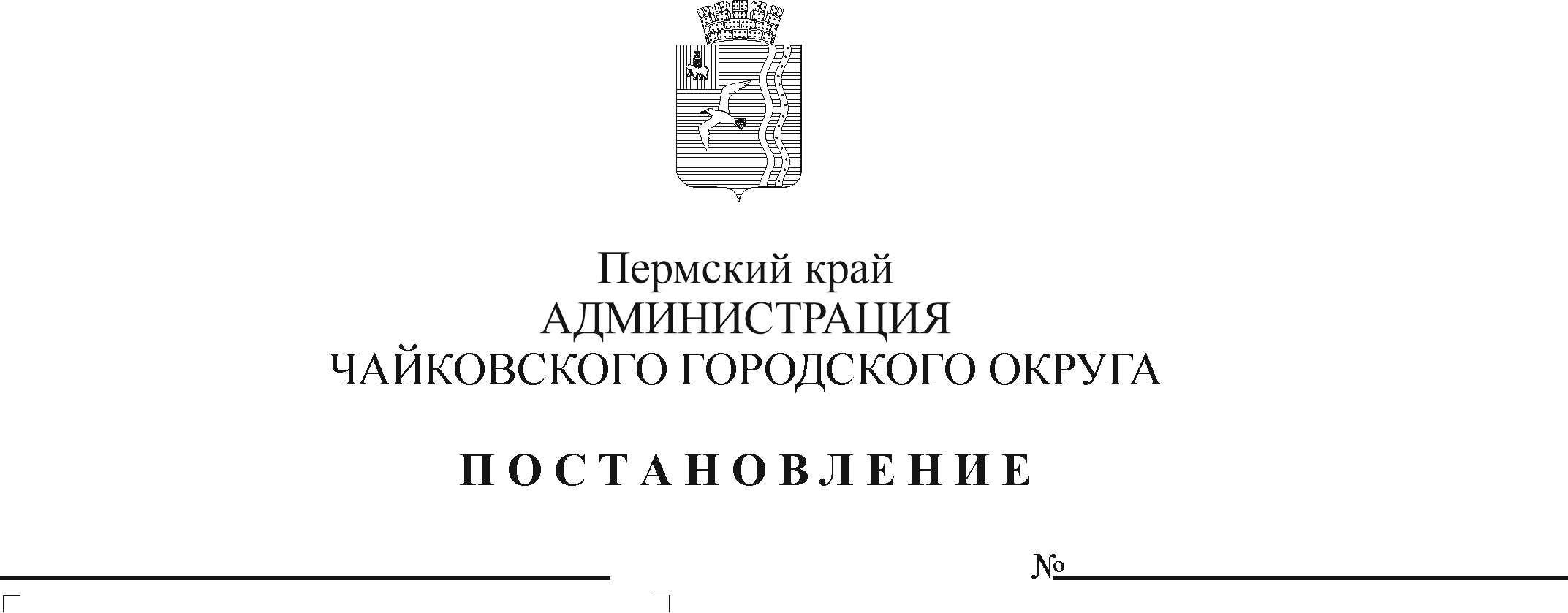 В соответствии со статьей 179 Бюджетного кодекса Российской Федерации, Федеральным законом от 28 июня 2014 г. № 172-ФЗ «О стратегическом планировании в Российской Федерации», Уставом Чайковского городского округа, постановлением администрации Чайковского городского округа от 20 июня 2022 г. № 659 «Об утверждении Порядка разработки, реализации и  оценки эффективности муниципальных программ Чайковского городского округа», постановлением администрации Чайковского городского округа  от 31 августа 2022 г. № 933 «Об одобрении прогноза социально-экономического развития Чайковского городского округа на период до 2025 года»ПОСТАНОВЛЯЮ:1.Утвердить прилагаемые изменения, которые вносятся в муниципальную программу «Экономическое развитие Чайковского городского округа», утвержденную постановлением администрации города Чайковского от 17 января 2019 г. № 10/1 (в редакции постановлений от 09.07.2019 № 1230, от 01.08.2019 № 1333, от 14.08.2019 № 1391, от 25.02.2020 № 187, от 30.04.2020 № 452, от 12.10.2020 № 953, от 27.11.2020 № 1145, от 09.02.2021 № 105, от 23.03.2021 № 252, от 22.04.2021 № 378, от 17.05.2021 № 465, от 04.06.2021 № 539, от 03.08.2021 № 797, от 18.10.2021 №1082, от 24.12.2021 №1383, от 28.01.2022 №111, от 15.03.2022 №263, от 12.05.2022 №515).2. Опубликовать постановление в газете «Огни Камы» и разместить на официальном сайте администрации Чайковского городского округа.3.Постановление вступает в силу после его официального опубликования.Глава городского округа-глава администрацииЧайковского городского округа  				   	    Ю.Г. ВостриковУТВЕРЖДЕНЫпостановлением администрацииЧайковского городского округаот ______________   № ______ИЗМЕНЕНИЯ,которые вносятся в муниципальную программу «Экономическое развитие Чайковского городского округа», утвержденную постановлением администрации города Чайковского от 17 января 2019г. № 10/11.Паспорт  Программы изложить в новой редакции:2.Паспорт подпрограммы «Мониторинг, прогнозирование социально-экономического развития и формирование благоприятной инвестиционной среды» изложить в новой редакции:3.Паспорт подпрограммы «Создание условий для развития туризма» изложить в новой редакции:4.Паспорт подпрограммы «Развитие малого и среднего предпринимательства,  создание условий для развития потребительского рынка» изложить в новой редакции:5.Паспорт подпрограммы «Развитие сельского хозяйства» изложить в новой редакции:6.Паспорт подпрограммы «Энергосбережение и повышение энергетической эффективности Чайковского городского округа» изложить в новой редакции:7.Паспорт подпрограммы «Обеспечение реализации муниципальной программы» изложить в новой редакции:8.Приложение 8 к муниципальной программе «Экономическое развитие Чайковского городского округа» изложить в следующей редакции:Приложение 8к муниципальной программе«Экономическое развитиеЧайковского городского округа»Сводные финансовые затраты и показатели результативности выполнения муниципальной программы «Экономическое развитие Чайковского городского округа»Ответственный исполнитель программыУправление экономического развития администрации Чайковского городского округа Соисполнители программыУправление финансов администрации Чайковского городского округаУправление земельно-имущественных отношений администрации Чайковского городского округаУчастники программыУправление культуры и молодежной политики администрации Чайковского городского округаУправление жилищно – коммунального хозяйства и транспорта администрации Чайковского городского округа Подпрограммы программы1.Мониторинг, прогнозирование  социально-экономического развития и формирование благоприятной инвестиционной среды. 2.Управление муниципальными финансами.3.Создание условий для развития туризма. 4.Развитие малого и среднего предпринимательства, создание условий для развития потребительского рынка.5.Развитие сельского хозяйства. 6.Энергосбережение и повышение энергетической эффективности.7.Обеспечение реализации муниципальной программы.Цели программы1.Устойчивый экономический рост на территории Чайковского городского округа;2.Обеспечение долгосрочной сбалансированности и устойчивости бюджета Чайковского городского округа, повышение эффективности и качества управления муниципальными финансами.Задачи программы1.Сохранение традиционных и содействие формированию новых отраслей экономического развития.2.Формирование благоприятной инвестиционной среды.3.Обеспечение долгосрочной сбалансированности и устойчивости бюджета Чайковского городского округа, повышение эффективности и качества управления муниципальными финансами.4.Увеличение роли туризма в социально-экономическом развитии округа.5.Создание условий для развития малого и среднего предпринимательства.6.Создание условий для развития потребительского рынка.7.Повышение занятости, доходов и качества жизни сельского населения Чайковского городского округа, а также рост доходности и эффективности сельскохозяйственных товаропроизводителей.8.Повышение энергетической эффективности бюджетной сферы округа и сокращение расходов бюджетов на обеспечение энергетическими ресурсами муниципальных учреждений, органов местного самоуправления.9.Создание условий для реализации муниципальной программы «Экономическое развитие Чайковского городского округа».Целевые показатели программыЭтапы и сроки реализации программыПрограмма рассчитана на период реализации с 2019 по 2024 годы.Программа не имеет строгой разбивки на этапы.Объемы бюджетных ассигнований, тыс.руб.Ожидаемые показатели реализации программыУвеличение среднемесячной номинальной начисленной заработной платы работников крупных и средних предприятий к окончанию 2024 года до 56 831 рублей.Отсутствие муниципального долга к 2024-му году.Сохранение доли собственных доходов бюджета до 50%.Увеличение числа туристов на 1000 человек населения до 538 к 2024-му году.Увеличение числа субъектов малого и среднего предпринимательства на 1000 человек до 38,3.Увеличение доли используемой пашни в хозяйствах всех категорий до 62,8% к 2024-му году.Сохранение доли учреждений, сдавших декларации потребления энергоресурсов в рамках системы «ГИС-Энергоэффективность».Ответственный исполнитель подпрограммыУправление экономического развития администрации Чайковского городского округаУправление экономического развития администрации Чайковского городского округаУправление экономического развития администрации Чайковского городского округаУправление экономического развития администрации Чайковского городского округаУправление экономического развития администрации Чайковского городского округаУправление экономического развития администрации Чайковского городского округаУправление экономического развития администрации Чайковского городского округаУправление экономического развития администрации Чайковского городского округаУправление экономического развития администрации Чайковского городского округаУправление экономического развития администрации Чайковского городского округаУправление экономического развития администрации Чайковского городского округаСоисполнители подпрограммыОтсутствуютОтсутствуютОтсутствуютОтсутствуютОтсутствуютОтсутствуютОтсутствуютОтсутствуютОтсутствуютОтсутствуютОтсутствуютУчастники подпрограммыОтсутствуютОтсутствуютОтсутствуютОтсутствуютОтсутствуютОтсутствуютОтсутствуютОтсутствуютОтсутствуютОтсутствуютОтсутствуютЦели подпрограммы1.Совершенствование системы стратегического управления.2.Создание благоприятных условий для привлечения инвестиций и повышение инвестиционной привлекательности.3.Создание благоприятных социально-экономических условий для устойчивого развития предприятий.1.Совершенствование системы стратегического управления.2.Создание благоприятных условий для привлечения инвестиций и повышение инвестиционной привлекательности.3.Создание благоприятных социально-экономических условий для устойчивого развития предприятий.1.Совершенствование системы стратегического управления.2.Создание благоприятных условий для привлечения инвестиций и повышение инвестиционной привлекательности.3.Создание благоприятных социально-экономических условий для устойчивого развития предприятий.1.Совершенствование системы стратегического управления.2.Создание благоприятных условий для привлечения инвестиций и повышение инвестиционной привлекательности.3.Создание благоприятных социально-экономических условий для устойчивого развития предприятий.1.Совершенствование системы стратегического управления.2.Создание благоприятных условий для привлечения инвестиций и повышение инвестиционной привлекательности.3.Создание благоприятных социально-экономических условий для устойчивого развития предприятий.1.Совершенствование системы стратегического управления.2.Создание благоприятных условий для привлечения инвестиций и повышение инвестиционной привлекательности.3.Создание благоприятных социально-экономических условий для устойчивого развития предприятий.1.Совершенствование системы стратегического управления.2.Создание благоприятных условий для привлечения инвестиций и повышение инвестиционной привлекательности.3.Создание благоприятных социально-экономических условий для устойчивого развития предприятий.1.Совершенствование системы стратегического управления.2.Создание благоприятных условий для привлечения инвестиций и повышение инвестиционной привлекательности.3.Создание благоприятных социально-экономических условий для устойчивого развития предприятий.1.Совершенствование системы стратегического управления.2.Создание благоприятных условий для привлечения инвестиций и повышение инвестиционной привлекательности.3.Создание благоприятных социально-экономических условий для устойчивого развития предприятий.1.Совершенствование системы стратегического управления.2.Создание благоприятных условий для привлечения инвестиций и повышение инвестиционной привлекательности.3.Создание благоприятных социально-экономических условий для устойчивого развития предприятий.1.Совершенствование системы стратегического управления.2.Создание благоприятных условий для привлечения инвестиций и повышение инвестиционной привлекательности.3.Создание благоприятных социально-экономических условий для устойчивого развития предприятий.Задачи подпрограммы1.Мониторинг социально-экономического развития округа;2.Разработка и корректировка документов текущего и стратегического прогнозирования социально-экономического развития;3.Создание условий для реализации инвестиционных проектов;4.Реализация мер по обеспечению устойчивого экономического положения предприятий.1.Мониторинг социально-экономического развития округа;2.Разработка и корректировка документов текущего и стратегического прогнозирования социально-экономического развития;3.Создание условий для реализации инвестиционных проектов;4.Реализация мер по обеспечению устойчивого экономического положения предприятий.1.Мониторинг социально-экономического развития округа;2.Разработка и корректировка документов текущего и стратегического прогнозирования социально-экономического развития;3.Создание условий для реализации инвестиционных проектов;4.Реализация мер по обеспечению устойчивого экономического положения предприятий.1.Мониторинг социально-экономического развития округа;2.Разработка и корректировка документов текущего и стратегического прогнозирования социально-экономического развития;3.Создание условий для реализации инвестиционных проектов;4.Реализация мер по обеспечению устойчивого экономического положения предприятий.1.Мониторинг социально-экономического развития округа;2.Разработка и корректировка документов текущего и стратегического прогнозирования социально-экономического развития;3.Создание условий для реализации инвестиционных проектов;4.Реализация мер по обеспечению устойчивого экономического положения предприятий.1.Мониторинг социально-экономического развития округа;2.Разработка и корректировка документов текущего и стратегического прогнозирования социально-экономического развития;3.Создание условий для реализации инвестиционных проектов;4.Реализация мер по обеспечению устойчивого экономического положения предприятий.1.Мониторинг социально-экономического развития округа;2.Разработка и корректировка документов текущего и стратегического прогнозирования социально-экономического развития;3.Создание условий для реализации инвестиционных проектов;4.Реализация мер по обеспечению устойчивого экономического положения предприятий.1.Мониторинг социально-экономического развития округа;2.Разработка и корректировка документов текущего и стратегического прогнозирования социально-экономического развития;3.Создание условий для реализации инвестиционных проектов;4.Реализация мер по обеспечению устойчивого экономического положения предприятий.1.Мониторинг социально-экономического развития округа;2.Разработка и корректировка документов текущего и стратегического прогнозирования социально-экономического развития;3.Создание условий для реализации инвестиционных проектов;4.Реализация мер по обеспечению устойчивого экономического положения предприятий.1.Мониторинг социально-экономического развития округа;2.Разработка и корректировка документов текущего и стратегического прогнозирования социально-экономического развития;3.Создание условий для реализации инвестиционных проектов;4.Реализация мер по обеспечению устойчивого экономического положения предприятий.1.Мониторинг социально-экономического развития округа;2.Разработка и корректировка документов текущего и стратегического прогнозирования социально-экономического развития;3.Создание условий для реализации инвестиционных проектов;4.Реализация мер по обеспечению устойчивого экономического положения предприятий.Показатели подпрограммыНаименование показателяНаименование показателяБазовое значение2019 год (факт)2020 год (факт)2021 год (факт)2021 год (факт)2022 год (план)2022 год (план)2023 год (план)2024год(план)Показатели подпрограммыУдельный вес прибыльных предприятий в общем числе предприятий, %Удельный вес прибыльных предприятий в общем числе предприятий, %64,983,872,760,660,6не менее 60не менее 60не менее 60не менее 60Показатели подпрограммыДоля документов стратегического планирования, прошедших государственную регистрацию в системе ГАС «Управление», %Доля документов стратегического планирования, прошедших государственную регистрацию в системе ГАС «Управление», %100100100100100100100100100Показатели подпрограммыОбъем инвестиций на душу населения, руб.Объем инвестиций на душу населения, руб.41338,5309644300043219,643219,642101,342101,34255643791Показатели подпрограммыУровень безработицы, %Уровень безработицы, %0,780,881,130,610,610,530,530,530,53Срок реализации подпрограммы2019 – 2024 годы2019 – 2024 годы2019 – 2024 годы2019 – 2024 годы2019 – 2024 годы2019 – 2024 годы2019 – 2024 годы2019 – 2024 годы2019 – 2024 годы2019 – 2024 годы2019 – 2024 годыОбъемы бюджетных ассигнованийИсточники финансового обеспеченияРасходы (тыс.рублей)Расходы (тыс.рублей)Расходы (тыс.рублей)Расходы (тыс.рублей)Расходы (тыс.рублей)Расходы (тыс.рублей)Расходы (тыс.рублей)Расходы (тыс.рублей)Расходы (тыс.рублей)Объемы бюджетных ассигнованийИсточники финансового обеспечения2019 год (факт)2019 год (факт)2020 год (факт)2021 год (факт)2021 год (факт)2022 год (план)2022 год (план)2023 год (план)2023 год (план)2024 год(план)Объемы бюджетных ассигнованийместный бюджет69,4469,4470,92970,92770,92771,02071,02071,02071,02071,020Ожидаемые результаты реализацииподпрограммы Удельный вес прибыльных предприятий в общем числе предприятий округа не менее 60 % (пояснения: плановые показатели 2022-2025 гг. уменьшены в связи с ухудшением финансового положения большинства крупных и средних предприятий на фоне расторжения внешнеэкономических связей и обострением геополитической ситуации в мире) Своевременная актуализация и размещение документов стратегического планирования в государственной автоматической системе  «Управление» (13 муниципальных программ, Стратегия социально-экономического развития Чайковского городского округа до 2027 года, Долгосрочный, Среднесрочный, Бюджетный прогнозы). Объем инвестиций на душу населения к 2024-му году составит 43 791 рублей. Сохранение уровня безработицы на уровне не ниже 0,53 % от экономического активного населения. Удельный вес прибыльных предприятий в общем числе предприятий округа не менее 60 % (пояснения: плановые показатели 2022-2025 гг. уменьшены в связи с ухудшением финансового положения большинства крупных и средних предприятий на фоне расторжения внешнеэкономических связей и обострением геополитической ситуации в мире) Своевременная актуализация и размещение документов стратегического планирования в государственной автоматической системе  «Управление» (13 муниципальных программ, Стратегия социально-экономического развития Чайковского городского округа до 2027 года, Долгосрочный, Среднесрочный, Бюджетный прогнозы). Объем инвестиций на душу населения к 2024-му году составит 43 791 рублей. Сохранение уровня безработицы на уровне не ниже 0,53 % от экономического активного населения. Удельный вес прибыльных предприятий в общем числе предприятий округа не менее 60 % (пояснения: плановые показатели 2022-2025 гг. уменьшены в связи с ухудшением финансового положения большинства крупных и средних предприятий на фоне расторжения внешнеэкономических связей и обострением геополитической ситуации в мире) Своевременная актуализация и размещение документов стратегического планирования в государственной автоматической системе  «Управление» (13 муниципальных программ, Стратегия социально-экономического развития Чайковского городского округа до 2027 года, Долгосрочный, Среднесрочный, Бюджетный прогнозы). Объем инвестиций на душу населения к 2024-му году составит 43 791 рублей. Сохранение уровня безработицы на уровне не ниже 0,53 % от экономического активного населения. Удельный вес прибыльных предприятий в общем числе предприятий округа не менее 60 % (пояснения: плановые показатели 2022-2025 гг. уменьшены в связи с ухудшением финансового положения большинства крупных и средних предприятий на фоне расторжения внешнеэкономических связей и обострением геополитической ситуации в мире) Своевременная актуализация и размещение документов стратегического планирования в государственной автоматической системе  «Управление» (13 муниципальных программ, Стратегия социально-экономического развития Чайковского городского округа до 2027 года, Долгосрочный, Среднесрочный, Бюджетный прогнозы). Объем инвестиций на душу населения к 2024-му году составит 43 791 рублей. Сохранение уровня безработицы на уровне не ниже 0,53 % от экономического активного населения. Удельный вес прибыльных предприятий в общем числе предприятий округа не менее 60 % (пояснения: плановые показатели 2022-2025 гг. уменьшены в связи с ухудшением финансового положения большинства крупных и средних предприятий на фоне расторжения внешнеэкономических связей и обострением геополитической ситуации в мире) Своевременная актуализация и размещение документов стратегического планирования в государственной автоматической системе  «Управление» (13 муниципальных программ, Стратегия социально-экономического развития Чайковского городского округа до 2027 года, Долгосрочный, Среднесрочный, Бюджетный прогнозы). Объем инвестиций на душу населения к 2024-му году составит 43 791 рублей. Сохранение уровня безработицы на уровне не ниже 0,53 % от экономического активного населения. Удельный вес прибыльных предприятий в общем числе предприятий округа не менее 60 % (пояснения: плановые показатели 2022-2025 гг. уменьшены в связи с ухудшением финансового положения большинства крупных и средних предприятий на фоне расторжения внешнеэкономических связей и обострением геополитической ситуации в мире) Своевременная актуализация и размещение документов стратегического планирования в государственной автоматической системе  «Управление» (13 муниципальных программ, Стратегия социально-экономического развития Чайковского городского округа до 2027 года, Долгосрочный, Среднесрочный, Бюджетный прогнозы). Объем инвестиций на душу населения к 2024-му году составит 43 791 рублей. Сохранение уровня безработицы на уровне не ниже 0,53 % от экономического активного населения. Удельный вес прибыльных предприятий в общем числе предприятий округа не менее 60 % (пояснения: плановые показатели 2022-2025 гг. уменьшены в связи с ухудшением финансового положения большинства крупных и средних предприятий на фоне расторжения внешнеэкономических связей и обострением геополитической ситуации в мире) Своевременная актуализация и размещение документов стратегического планирования в государственной автоматической системе  «Управление» (13 муниципальных программ, Стратегия социально-экономического развития Чайковского городского округа до 2027 года, Долгосрочный, Среднесрочный, Бюджетный прогнозы). Объем инвестиций на душу населения к 2024-му году составит 43 791 рублей. Сохранение уровня безработицы на уровне не ниже 0,53 % от экономического активного населения. Удельный вес прибыльных предприятий в общем числе предприятий округа не менее 60 % (пояснения: плановые показатели 2022-2025 гг. уменьшены в связи с ухудшением финансового положения большинства крупных и средних предприятий на фоне расторжения внешнеэкономических связей и обострением геополитической ситуации в мире) Своевременная актуализация и размещение документов стратегического планирования в государственной автоматической системе  «Управление» (13 муниципальных программ, Стратегия социально-экономического развития Чайковского городского округа до 2027 года, Долгосрочный, Среднесрочный, Бюджетный прогнозы). Объем инвестиций на душу населения к 2024-му году составит 43 791 рублей. Сохранение уровня безработицы на уровне не ниже 0,53 % от экономического активного населения. Удельный вес прибыльных предприятий в общем числе предприятий округа не менее 60 % (пояснения: плановые показатели 2022-2025 гг. уменьшены в связи с ухудшением финансового положения большинства крупных и средних предприятий на фоне расторжения внешнеэкономических связей и обострением геополитической ситуации в мире) Своевременная актуализация и размещение документов стратегического планирования в государственной автоматической системе  «Управление» (13 муниципальных программ, Стратегия социально-экономического развития Чайковского городского округа до 2027 года, Долгосрочный, Среднесрочный, Бюджетный прогнозы). Объем инвестиций на душу населения к 2024-му году составит 43 791 рублей. Сохранение уровня безработицы на уровне не ниже 0,53 % от экономического активного населения. Удельный вес прибыльных предприятий в общем числе предприятий округа не менее 60 % (пояснения: плановые показатели 2022-2025 гг. уменьшены в связи с ухудшением финансового положения большинства крупных и средних предприятий на фоне расторжения внешнеэкономических связей и обострением геополитической ситуации в мире) Своевременная актуализация и размещение документов стратегического планирования в государственной автоматической системе  «Управление» (13 муниципальных программ, Стратегия социально-экономического развития Чайковского городского округа до 2027 года, Долгосрочный, Среднесрочный, Бюджетный прогнозы). Объем инвестиций на душу населения к 2024-му году составит 43 791 рублей. Сохранение уровня безработицы на уровне не ниже 0,53 % от экономического активного населения. Удельный вес прибыльных предприятий в общем числе предприятий округа не менее 60 % (пояснения: плановые показатели 2022-2025 гг. уменьшены в связи с ухудшением финансового положения большинства крупных и средних предприятий на фоне расторжения внешнеэкономических связей и обострением геополитической ситуации в мире) Своевременная актуализация и размещение документов стратегического планирования в государственной автоматической системе  «Управление» (13 муниципальных программ, Стратегия социально-экономического развития Чайковского городского округа до 2027 года, Долгосрочный, Среднесрочный, Бюджетный прогнозы). Объем инвестиций на душу населения к 2024-му году составит 43 791 рублей. Сохранение уровня безработицы на уровне не ниже 0,53 % от экономического активного населения. Удельный вес прибыльных предприятий в общем числе предприятий округа не менее 60 % (пояснения: плановые показатели 2022-2025 гг. уменьшены в связи с ухудшением финансового положения большинства крупных и средних предприятий на фоне расторжения внешнеэкономических связей и обострением геополитической ситуации в мире) Своевременная актуализация и размещение документов стратегического планирования в государственной автоматической системе  «Управление» (13 муниципальных программ, Стратегия социально-экономического развития Чайковского городского округа до 2027 года, Долгосрочный, Среднесрочный, Бюджетный прогнозы). Объем инвестиций на душу населения к 2024-му году составит 43 791 рублей. Сохранение уровня безработицы на уровне не ниже 0,53 % от экономического активного населения. Удельный вес прибыльных предприятий в общем числе предприятий округа не менее 60 % (пояснения: плановые показатели 2022-2025 гг. уменьшены в связи с ухудшением финансового положения большинства крупных и средних предприятий на фоне расторжения внешнеэкономических связей и обострением геополитической ситуации в мире) Своевременная актуализация и размещение документов стратегического планирования в государственной автоматической системе  «Управление» (13 муниципальных программ, Стратегия социально-экономического развития Чайковского городского округа до 2027 года, Долгосрочный, Среднесрочный, Бюджетный прогнозы). Объем инвестиций на душу населения к 2024-му году составит 43 791 рублей. Сохранение уровня безработицы на уровне не ниже 0,53 % от экономического активного населения. Удельный вес прибыльных предприятий в общем числе предприятий округа не менее 60 % (пояснения: плановые показатели 2022-2025 гг. уменьшены в связи с ухудшением финансового положения большинства крупных и средних предприятий на фоне расторжения внешнеэкономических связей и обострением геополитической ситуации в мире) Своевременная актуализация и размещение документов стратегического планирования в государственной автоматической системе  «Управление» (13 муниципальных программ, Стратегия социально-экономического развития Чайковского городского округа до 2027 года, Долгосрочный, Среднесрочный, Бюджетный прогнозы). Объем инвестиций на душу населения к 2024-му году составит 43 791 рублей. Сохранение уровня безработицы на уровне не ниже 0,53 % от экономического активного населения. Удельный вес прибыльных предприятий в общем числе предприятий округа не менее 60 % (пояснения: плановые показатели 2022-2025 гг. уменьшены в связи с ухудшением финансового положения большинства крупных и средних предприятий на фоне расторжения внешнеэкономических связей и обострением геополитической ситуации в мире) Своевременная актуализация и размещение документов стратегического планирования в государственной автоматической системе  «Управление» (13 муниципальных программ, Стратегия социально-экономического развития Чайковского городского округа до 2027 года, Долгосрочный, Среднесрочный, Бюджетный прогнозы). Объем инвестиций на душу населения к 2024-му году составит 43 791 рублей. Сохранение уровня безработицы на уровне не ниже 0,53 % от экономического активного населения. Удельный вес прибыльных предприятий в общем числе предприятий округа не менее 60 % (пояснения: плановые показатели 2022-2025 гг. уменьшены в связи с ухудшением финансового положения большинства крупных и средних предприятий на фоне расторжения внешнеэкономических связей и обострением геополитической ситуации в мире) Своевременная актуализация и размещение документов стратегического планирования в государственной автоматической системе  «Управление» (13 муниципальных программ, Стратегия социально-экономического развития Чайковского городского округа до 2027 года, Долгосрочный, Среднесрочный, Бюджетный прогнозы). Объем инвестиций на душу населения к 2024-му году составит 43 791 рублей. Сохранение уровня безработицы на уровне не ниже 0,53 % от экономического активного населения. Удельный вес прибыльных предприятий в общем числе предприятий округа не менее 60 % (пояснения: плановые показатели 2022-2025 гг. уменьшены в связи с ухудшением финансового положения большинства крупных и средних предприятий на фоне расторжения внешнеэкономических связей и обострением геополитической ситуации в мире) Своевременная актуализация и размещение документов стратегического планирования в государственной автоматической системе  «Управление» (13 муниципальных программ, Стратегия социально-экономического развития Чайковского городского округа до 2027 года, Долгосрочный, Среднесрочный, Бюджетный прогнозы). Объем инвестиций на душу населения к 2024-му году составит 43 791 рублей. Сохранение уровня безработицы на уровне не ниже 0,53 % от экономического активного населения. Удельный вес прибыльных предприятий в общем числе предприятий округа не менее 60 % (пояснения: плановые показатели 2022-2025 гг. уменьшены в связи с ухудшением финансового положения большинства крупных и средних предприятий на фоне расторжения внешнеэкономических связей и обострением геополитической ситуации в мире) Своевременная актуализация и размещение документов стратегического планирования в государственной автоматической системе  «Управление» (13 муниципальных программ, Стратегия социально-экономического развития Чайковского городского округа до 2027 года, Долгосрочный, Среднесрочный, Бюджетный прогнозы). Объем инвестиций на душу населения к 2024-му году составит 43 791 рублей. Сохранение уровня безработицы на уровне не ниже 0,53 % от экономического активного населения. Удельный вес прибыльных предприятий в общем числе предприятий округа не менее 60 % (пояснения: плановые показатели 2022-2025 гг. уменьшены в связи с ухудшением финансового положения большинства крупных и средних предприятий на фоне расторжения внешнеэкономических связей и обострением геополитической ситуации в мире) Своевременная актуализация и размещение документов стратегического планирования в государственной автоматической системе  «Управление» (13 муниципальных программ, Стратегия социально-экономического развития Чайковского городского округа до 2027 года, Долгосрочный, Среднесрочный, Бюджетный прогнозы). Объем инвестиций на душу населения к 2024-му году составит 43 791 рублей. Сохранение уровня безработицы на уровне не ниже 0,53 % от экономического активного населения. Удельный вес прибыльных предприятий в общем числе предприятий округа не менее 60 % (пояснения: плановые показатели 2022-2025 гг. уменьшены в связи с ухудшением финансового положения большинства крупных и средних предприятий на фоне расторжения внешнеэкономических связей и обострением геополитической ситуации в мире) Своевременная актуализация и размещение документов стратегического планирования в государственной автоматической системе  «Управление» (13 муниципальных программ, Стратегия социально-экономического развития Чайковского городского округа до 2027 года, Долгосрочный, Среднесрочный, Бюджетный прогнозы). Объем инвестиций на душу населения к 2024-му году составит 43 791 рублей. Сохранение уровня безработицы на уровне не ниже 0,53 % от экономического активного населения. Удельный вес прибыльных предприятий в общем числе предприятий округа не менее 60 % (пояснения: плановые показатели 2022-2025 гг. уменьшены в связи с ухудшением финансового положения большинства крупных и средних предприятий на фоне расторжения внешнеэкономических связей и обострением геополитической ситуации в мире) Своевременная актуализация и размещение документов стратегического планирования в государственной автоматической системе  «Управление» (13 муниципальных программ, Стратегия социально-экономического развития Чайковского городского округа до 2027 года, Долгосрочный, Среднесрочный, Бюджетный прогнозы). Объем инвестиций на душу населения к 2024-му году составит 43 791 рублей. Сохранение уровня безработицы на уровне не ниже 0,53 % от экономического активного населения. Удельный вес прибыльных предприятий в общем числе предприятий округа не менее 60 % (пояснения: плановые показатели 2022-2025 гг. уменьшены в связи с ухудшением финансового положения большинства крупных и средних предприятий на фоне расторжения внешнеэкономических связей и обострением геополитической ситуации в мире) Своевременная актуализация и размещение документов стратегического планирования в государственной автоматической системе  «Управление» (13 муниципальных программ, Стратегия социально-экономического развития Чайковского городского округа до 2027 года, Долгосрочный, Среднесрочный, Бюджетный прогнозы). Объем инвестиций на душу населения к 2024-му году составит 43 791 рублей. Сохранение уровня безработицы на уровне не ниже 0,53 % от экономического активного населения. Удельный вес прибыльных предприятий в общем числе предприятий округа не менее 60 % (пояснения: плановые показатели 2022-2025 гг. уменьшены в связи с ухудшением финансового положения большинства крупных и средних предприятий на фоне расторжения внешнеэкономических связей и обострением геополитической ситуации в мире) Своевременная актуализация и размещение документов стратегического планирования в государственной автоматической системе  «Управление» (13 муниципальных программ, Стратегия социально-экономического развития Чайковского городского округа до 2027 года, Долгосрочный, Среднесрочный, Бюджетный прогнозы). Объем инвестиций на душу населения к 2024-му году составит 43 791 рублей. Сохранение уровня безработицы на уровне не ниже 0,53 % от экономического активного населения. Удельный вес прибыльных предприятий в общем числе предприятий округа не менее 60 % (пояснения: плановые показатели 2022-2025 гг. уменьшены в связи с ухудшением финансового положения большинства крупных и средних предприятий на фоне расторжения внешнеэкономических связей и обострением геополитической ситуации в мире) Своевременная актуализация и размещение документов стратегического планирования в государственной автоматической системе  «Управление» (13 муниципальных программ, Стратегия социально-экономического развития Чайковского городского округа до 2027 года, Долгосрочный, Среднесрочный, Бюджетный прогнозы). Объем инвестиций на душу населения к 2024-му году составит 43 791 рублей. Сохранение уровня безработицы на уровне не ниже 0,53 % от экономического активного населения. Удельный вес прибыльных предприятий в общем числе предприятий округа не менее 60 % (пояснения: плановые показатели 2022-2025 гг. уменьшены в связи с ухудшением финансового положения большинства крупных и средних предприятий на фоне расторжения внешнеэкономических связей и обострением геополитической ситуации в мире) Своевременная актуализация и размещение документов стратегического планирования в государственной автоматической системе  «Управление» (13 муниципальных программ, Стратегия социально-экономического развития Чайковского городского округа до 2027 года, Долгосрочный, Среднесрочный, Бюджетный прогнозы). Объем инвестиций на душу населения к 2024-му году составит 43 791 рублей. Сохранение уровня безработицы на уровне не ниже 0,53 % от экономического активного населения. Удельный вес прибыльных предприятий в общем числе предприятий округа не менее 60 % (пояснения: плановые показатели 2022-2025 гг. уменьшены в связи с ухудшением финансового положения большинства крупных и средних предприятий на фоне расторжения внешнеэкономических связей и обострением геополитической ситуации в мире) Своевременная актуализация и размещение документов стратегического планирования в государственной автоматической системе  «Управление» (13 муниципальных программ, Стратегия социально-экономического развития Чайковского городского округа до 2027 года, Долгосрочный, Среднесрочный, Бюджетный прогнозы). Объем инвестиций на душу населения к 2024-му году составит 43 791 рублей. Сохранение уровня безработицы на уровне не ниже 0,53 % от экономического активного населения. Удельный вес прибыльных предприятий в общем числе предприятий округа не менее 60 % (пояснения: плановые показатели 2022-2025 гг. уменьшены в связи с ухудшением финансового положения большинства крупных и средних предприятий на фоне расторжения внешнеэкономических связей и обострением геополитической ситуации в мире) Своевременная актуализация и размещение документов стратегического планирования в государственной автоматической системе  «Управление» (13 муниципальных программ, Стратегия социально-экономического развития Чайковского городского округа до 2027 года, Долгосрочный, Среднесрочный, Бюджетный прогнозы). Объем инвестиций на душу населения к 2024-му году составит 43 791 рублей. Сохранение уровня безработицы на уровне не ниже 0,53 % от экономического активного населения. Удельный вес прибыльных предприятий в общем числе предприятий округа не менее 60 % (пояснения: плановые показатели 2022-2025 гг. уменьшены в связи с ухудшением финансового положения большинства крупных и средних предприятий на фоне расторжения внешнеэкономических связей и обострением геополитической ситуации в мире) Своевременная актуализация и размещение документов стратегического планирования в государственной автоматической системе  «Управление» (13 муниципальных программ, Стратегия социально-экономического развития Чайковского городского округа до 2027 года, Долгосрочный, Среднесрочный, Бюджетный прогнозы). Объем инвестиций на душу населения к 2024-му году составит 43 791 рублей. Сохранение уровня безработицы на уровне не ниже 0,53 % от экономического активного населения. Удельный вес прибыльных предприятий в общем числе предприятий округа не менее 60 % (пояснения: плановые показатели 2022-2025 гг. уменьшены в связи с ухудшением финансового положения большинства крупных и средних предприятий на фоне расторжения внешнеэкономических связей и обострением геополитической ситуации в мире) Своевременная актуализация и размещение документов стратегического планирования в государственной автоматической системе  «Управление» (13 муниципальных программ, Стратегия социально-экономического развития Чайковского городского округа до 2027 года, Долгосрочный, Среднесрочный, Бюджетный прогнозы). Объем инвестиций на душу населения к 2024-му году составит 43 791 рублей. Сохранение уровня безработицы на уровне не ниже 0,53 % от экономического активного населения. Удельный вес прибыльных предприятий в общем числе предприятий округа не менее 60 % (пояснения: плановые показатели 2022-2025 гг. уменьшены в связи с ухудшением финансового положения большинства крупных и средних предприятий на фоне расторжения внешнеэкономических связей и обострением геополитической ситуации в мире) Своевременная актуализация и размещение документов стратегического планирования в государственной автоматической системе  «Управление» (13 муниципальных программ, Стратегия социально-экономического развития Чайковского городского округа до 2027 года, Долгосрочный, Среднесрочный, Бюджетный прогнозы). Объем инвестиций на душу населения к 2024-му году составит 43 791 рублей. Сохранение уровня безработицы на уровне не ниже 0,53 % от экономического активного населения. Удельный вес прибыльных предприятий в общем числе предприятий округа не менее 60 % (пояснения: плановые показатели 2022-2025 гг. уменьшены в связи с ухудшением финансового положения большинства крупных и средних предприятий на фоне расторжения внешнеэкономических связей и обострением геополитической ситуации в мире) Своевременная актуализация и размещение документов стратегического планирования в государственной автоматической системе  «Управление» (13 муниципальных программ, Стратегия социально-экономического развития Чайковского городского округа до 2027 года, Долгосрочный, Среднесрочный, Бюджетный прогнозы). Объем инвестиций на душу населения к 2024-му году составит 43 791 рублей. Сохранение уровня безработицы на уровне не ниже 0,53 % от экономического активного населения. Удельный вес прибыльных предприятий в общем числе предприятий округа не менее 60 % (пояснения: плановые показатели 2022-2025 гг. уменьшены в связи с ухудшением финансового положения большинства крупных и средних предприятий на фоне расторжения внешнеэкономических связей и обострением геополитической ситуации в мире) Своевременная актуализация и размещение документов стратегического планирования в государственной автоматической системе  «Управление» (13 муниципальных программ, Стратегия социально-экономического развития Чайковского городского округа до 2027 года, Долгосрочный, Среднесрочный, Бюджетный прогнозы). Объем инвестиций на душу населения к 2024-му году составит 43 791 рублей. Сохранение уровня безработицы на уровне не ниже 0,53 % от экономического активного населения. Удельный вес прибыльных предприятий в общем числе предприятий округа не менее 60 % (пояснения: плановые показатели 2022-2025 гг. уменьшены в связи с ухудшением финансового положения большинства крупных и средних предприятий на фоне расторжения внешнеэкономических связей и обострением геополитической ситуации в мире) Своевременная актуализация и размещение документов стратегического планирования в государственной автоматической системе  «Управление» (13 муниципальных программ, Стратегия социально-экономического развития Чайковского городского округа до 2027 года, Долгосрочный, Среднесрочный, Бюджетный прогнозы). Объем инвестиций на душу населения к 2024-му году составит 43 791 рублей. Сохранение уровня безработицы на уровне не ниже 0,53 % от экономического активного населения.Ответственный исполнитель подпрограммыУправление экономического развития администрации Чайковского городского округа Управление экономического развития администрации Чайковского городского округа Управление экономического развития администрации Чайковского городского округа Управление экономического развития администрации Чайковского городского округа Управление экономического развития администрации Чайковского городского округа Управление экономического развития администрации Чайковского городского округа Управление экономического развития администрации Чайковского городского округа Управление экономического развития администрации Чайковского городского округа Управление экономического развития администрации Чайковского городского округа Управление экономического развития администрации Чайковского городского округа Управление экономического развития администрации Чайковского городского округа Управление экономического развития администрации Чайковского городского округа Управление экономического развития администрации Чайковского городского округа Управление экономического развития администрации Чайковского городского округа Соисполнители подпрограммыОтсутствуютОтсутствуютОтсутствуютОтсутствуютОтсутствуютОтсутствуютОтсутствуютОтсутствуютОтсутствуютОтсутствуютОтсутствуютОтсутствуютОтсутствуютОтсутствуютУчастники подпрограммыУправление культуры и молодежной политики администрации Чайковского городского округа Управление культуры и молодежной политики администрации Чайковского городского округа Управление культуры и молодежной политики администрации Чайковского городского округа Управление культуры и молодежной политики администрации Чайковского городского округа Управление культуры и молодежной политики администрации Чайковского городского округа Управление культуры и молодежной политики администрации Чайковского городского округа Управление культуры и молодежной политики администрации Чайковского городского округа Управление культуры и молодежной политики администрации Чайковского городского округа Управление культуры и молодежной политики администрации Чайковского городского округа Управление культуры и молодежной политики администрации Чайковского городского округа Управление культуры и молодежной политики администрации Чайковского городского округа Управление культуры и молодежной политики администрации Чайковского городского округа Управление культуры и молодежной политики администрации Чайковского городского округа Управление культуры и молодежной политики администрации Чайковского городского округа Цели подпрограммы1.Создание благоприятных условий для развития туризма как эффективной отрасли экономики округа.2.Увеличение роли туризма в социально-экономическом развитии округа.1.Создание благоприятных условий для развития туризма как эффективной отрасли экономики округа.2.Увеличение роли туризма в социально-экономическом развитии округа.1.Создание благоприятных условий для развития туризма как эффективной отрасли экономики округа.2.Увеличение роли туризма в социально-экономическом развитии округа.1.Создание благоприятных условий для развития туризма как эффективной отрасли экономики округа.2.Увеличение роли туризма в социально-экономическом развитии округа.1.Создание благоприятных условий для развития туризма как эффективной отрасли экономики округа.2.Увеличение роли туризма в социально-экономическом развитии округа.1.Создание благоприятных условий для развития туризма как эффективной отрасли экономики округа.2.Увеличение роли туризма в социально-экономическом развитии округа.1.Создание благоприятных условий для развития туризма как эффективной отрасли экономики округа.2.Увеличение роли туризма в социально-экономическом развитии округа.1.Создание благоприятных условий для развития туризма как эффективной отрасли экономики округа.2.Увеличение роли туризма в социально-экономическом развитии округа.1.Создание благоприятных условий для развития туризма как эффективной отрасли экономики округа.2.Увеличение роли туризма в социально-экономическом развитии округа.1.Создание благоприятных условий для развития туризма как эффективной отрасли экономики округа.2.Увеличение роли туризма в социально-экономическом развитии округа.1.Создание благоприятных условий для развития туризма как эффективной отрасли экономики округа.2.Увеличение роли туризма в социально-экономическом развитии округа.1.Создание благоприятных условий для развития туризма как эффективной отрасли экономики округа.2.Увеличение роли туризма в социально-экономическом развитии округа.1.Создание благоприятных условий для развития туризма как эффективной отрасли экономики округа.2.Увеличение роли туризма в социально-экономическом развитии округа.1.Создание благоприятных условий для развития туризма как эффективной отрасли экономики округа.2.Увеличение роли туризма в социально-экономическом развитии округа.Задачи подпрограммы1.Создание единого центра развития туризма, информирования в области туризма и централизованной координации туристических туров по округу.2.Информационная поддержка туристской деятельности и мониторинг состояния туристских ресурсов.3.Продвижение туристских продуктов округа на внутреннем и мировом туристских рынках.4.Создание условий для развития инфраструктуры туризма и проектной деятельности.5.Повышение качества туристских услуг.1.Создание единого центра развития туризма, информирования в области туризма и централизованной координации туристических туров по округу.2.Информационная поддержка туристской деятельности и мониторинг состояния туристских ресурсов.3.Продвижение туристских продуктов округа на внутреннем и мировом туристских рынках.4.Создание условий для развития инфраструктуры туризма и проектной деятельности.5.Повышение качества туристских услуг.1.Создание единого центра развития туризма, информирования в области туризма и централизованной координации туристических туров по округу.2.Информационная поддержка туристской деятельности и мониторинг состояния туристских ресурсов.3.Продвижение туристских продуктов округа на внутреннем и мировом туристских рынках.4.Создание условий для развития инфраструктуры туризма и проектной деятельности.5.Повышение качества туристских услуг.1.Создание единого центра развития туризма, информирования в области туризма и централизованной координации туристических туров по округу.2.Информационная поддержка туристской деятельности и мониторинг состояния туристских ресурсов.3.Продвижение туристских продуктов округа на внутреннем и мировом туристских рынках.4.Создание условий для развития инфраструктуры туризма и проектной деятельности.5.Повышение качества туристских услуг.1.Создание единого центра развития туризма, информирования в области туризма и централизованной координации туристических туров по округу.2.Информационная поддержка туристской деятельности и мониторинг состояния туристских ресурсов.3.Продвижение туристских продуктов округа на внутреннем и мировом туристских рынках.4.Создание условий для развития инфраструктуры туризма и проектной деятельности.5.Повышение качества туристских услуг.1.Создание единого центра развития туризма, информирования в области туризма и централизованной координации туристических туров по округу.2.Информационная поддержка туристской деятельности и мониторинг состояния туристских ресурсов.3.Продвижение туристских продуктов округа на внутреннем и мировом туристских рынках.4.Создание условий для развития инфраструктуры туризма и проектной деятельности.5.Повышение качества туристских услуг.1.Создание единого центра развития туризма, информирования в области туризма и централизованной координации туристических туров по округу.2.Информационная поддержка туристской деятельности и мониторинг состояния туристских ресурсов.3.Продвижение туристских продуктов округа на внутреннем и мировом туристских рынках.4.Создание условий для развития инфраструктуры туризма и проектной деятельности.5.Повышение качества туристских услуг.1.Создание единого центра развития туризма, информирования в области туризма и централизованной координации туристических туров по округу.2.Информационная поддержка туристской деятельности и мониторинг состояния туристских ресурсов.3.Продвижение туристских продуктов округа на внутреннем и мировом туристских рынках.4.Создание условий для развития инфраструктуры туризма и проектной деятельности.5.Повышение качества туристских услуг.1.Создание единого центра развития туризма, информирования в области туризма и централизованной координации туристических туров по округу.2.Информационная поддержка туристской деятельности и мониторинг состояния туристских ресурсов.3.Продвижение туристских продуктов округа на внутреннем и мировом туристских рынках.4.Создание условий для развития инфраструктуры туризма и проектной деятельности.5.Повышение качества туристских услуг.1.Создание единого центра развития туризма, информирования в области туризма и централизованной координации туристических туров по округу.2.Информационная поддержка туристской деятельности и мониторинг состояния туристских ресурсов.3.Продвижение туристских продуктов округа на внутреннем и мировом туристских рынках.4.Создание условий для развития инфраструктуры туризма и проектной деятельности.5.Повышение качества туристских услуг.1.Создание единого центра развития туризма, информирования в области туризма и централизованной координации туристических туров по округу.2.Информационная поддержка туристской деятельности и мониторинг состояния туристских ресурсов.3.Продвижение туристских продуктов округа на внутреннем и мировом туристских рынках.4.Создание условий для развития инфраструктуры туризма и проектной деятельности.5.Повышение качества туристских услуг.1.Создание единого центра развития туризма, информирования в области туризма и централизованной координации туристических туров по округу.2.Информационная поддержка туристской деятельности и мониторинг состояния туристских ресурсов.3.Продвижение туристских продуктов округа на внутреннем и мировом туристских рынках.4.Создание условий для развития инфраструктуры туризма и проектной деятельности.5.Повышение качества туристских услуг.1.Создание единого центра развития туризма, информирования в области туризма и централизованной координации туристических туров по округу.2.Информационная поддержка туристской деятельности и мониторинг состояния туристских ресурсов.3.Продвижение туристских продуктов округа на внутреннем и мировом туристских рынках.4.Создание условий для развития инфраструктуры туризма и проектной деятельности.5.Повышение качества туристских услуг.1.Создание единого центра развития туризма, информирования в области туризма и централизованной координации туристических туров по округу.2.Информационная поддержка туристской деятельности и мониторинг состояния туристских ресурсов.3.Продвижение туристских продуктов округа на внутреннем и мировом туристских рынках.4.Создание условий для развития инфраструктуры туризма и проектной деятельности.5.Повышение качества туристских услуг.Показатели подпрограммыНаименование показателяНаименование показателяБазовое значениеБазовое значение2019 год (факт)2019 год (факт) 2020 год (факт)2021 год (факт)2021 год (факт)2022 год (план)2022 год (план)2023 год (план)2023 год (план)2024год(план)Показатели подпрограммыТуристический поток, человекТуристический поток, человек297962979634185341851331939936399364996049960522495224954596Срок реализации подпрограммы2019 – 2024 годы2019 – 2024 годы2019 – 2024 годы2019 – 2024 годы2019 – 2024 годы2019 – 2024 годы2019 – 2024 годы2019 – 2024 годы2019 – 2024 годы2019 – 2024 годы2019 – 2024 годы2019 – 2024 годы2019 – 2024 годы2019 – 2024 годыОбъемы бюджетных ассигнований подпрограммыИсточники финансового обеспеченияРасходы (тыс.руб.)Расходы (тыс.руб.)Расходы (тыс.руб.)Расходы (тыс.руб.)Расходы (тыс.руб.)Расходы (тыс.руб.)Расходы (тыс.руб.)Расходы (тыс.руб.)Расходы (тыс.руб.)Расходы (тыс.руб.)Расходы (тыс.руб.)Объемы бюджетных ассигнований подпрограммыИсточники финансового обеспечения2019 год (факт)2019 год (факт)2020 год (факт)2020 год (факт)2021 год (факт)2021 год (факт)2021 год (факт)2022 год (план)2022 год (план)2023 год (план)2023 год (план)2024год(план)2024год(план)Объемы бюджетных ассигнований подпрограммыместный бюджет297,500297,500221,350221,350560,205560,205560,205477,500477,500297,500297,500297,500297,500Ожидаемые результаты реализацииподпрограммыПланируемое количество туристов, посетивших Чайковский городской округ за период действия программы, составит, около 244 тыс. человек.Планируемое количество туристов, посетивших Чайковский городской округ за период действия программы, составит, около 244 тыс. человек.Планируемое количество туристов, посетивших Чайковский городской округ за период действия программы, составит, около 244 тыс. человек.Планируемое количество туристов, посетивших Чайковский городской округ за период действия программы, составит, около 244 тыс. человек.Планируемое количество туристов, посетивших Чайковский городской округ за период действия программы, составит, около 244 тыс. человек.Планируемое количество туристов, посетивших Чайковский городской округ за период действия программы, составит, около 244 тыс. человек.Планируемое количество туристов, посетивших Чайковский городской округ за период действия программы, составит, около 244 тыс. человек.Планируемое количество туристов, посетивших Чайковский городской округ за период действия программы, составит, около 244 тыс. человек.Планируемое количество туристов, посетивших Чайковский городской округ за период действия программы, составит, около 244 тыс. человек.Планируемое количество туристов, посетивших Чайковский городской округ за период действия программы, составит, около 244 тыс. человек.Планируемое количество туристов, посетивших Чайковский городской округ за период действия программы, составит, около 244 тыс. человек.Планируемое количество туристов, посетивших Чайковский городской округ за период действия программы, составит, около 244 тыс. человек.Планируемое количество туристов, посетивших Чайковский городской округ за период действия программы, составит, около 244 тыс. человек.Планируемое количество туристов, посетивших Чайковский городской округ за период действия программы, составит, около 244 тыс. человек.Ответственный исполнитель подпрограммыУправление экономического развития администрации Чайковского городского округа Управление экономического развития администрации Чайковского городского округа Управление экономического развития администрации Чайковского городского округа Управление экономического развития администрации Чайковского городского округа Управление экономического развития администрации Чайковского городского округа Управление экономического развития администрации Чайковского городского округа Управление экономического развития администрации Чайковского городского округа Управление экономического развития администрации Чайковского городского округа Управление экономического развития администрации Чайковского городского округа Управление экономического развития администрации Чайковского городского округа Управление экономического развития администрации Чайковского городского округа Управление экономического развития администрации Чайковского городского округа Управление экономического развития администрации Чайковского городского округа Соисполнители подпрограммыУправление земельно – имущественных отношений администрации Чайковского городского округаУправление земельно – имущественных отношений администрации Чайковского городского округаУправление земельно – имущественных отношений администрации Чайковского городского округаУправление земельно – имущественных отношений администрации Чайковского городского округаУправление земельно – имущественных отношений администрации Чайковского городского округаУправление земельно – имущественных отношений администрации Чайковского городского округаУправление земельно – имущественных отношений администрации Чайковского городского округаУправление земельно – имущественных отношений администрации Чайковского городского округаУправление земельно – имущественных отношений администрации Чайковского городского округаУправление земельно – имущественных отношений администрации Чайковского городского округаУправление земельно – имущественных отношений администрации Чайковского городского округаУправление земельно – имущественных отношений администрации Чайковского городского округаУправление земельно – имущественных отношений администрации Чайковского городского округаУчастники подпрограммыУправление жилищно – коммунального хозяйства и транспорта администрации Чайковского городского округа Управление жилищно – коммунального хозяйства и транспорта администрации Чайковского городского округа Управление жилищно – коммунального хозяйства и транспорта администрации Чайковского городского округа Управление жилищно – коммунального хозяйства и транспорта администрации Чайковского городского округа Управление жилищно – коммунального хозяйства и транспорта администрации Чайковского городского округа Управление жилищно – коммунального хозяйства и транспорта администрации Чайковского городского округа Управление жилищно – коммунального хозяйства и транспорта администрации Чайковского городского округа Управление жилищно – коммунального хозяйства и транспорта администрации Чайковского городского округа Управление жилищно – коммунального хозяйства и транспорта администрации Чайковского городского округа Управление жилищно – коммунального хозяйства и транспорта администрации Чайковского городского округа Управление жилищно – коммунального хозяйства и транспорта администрации Чайковского городского округа Управление жилищно – коммунального хозяйства и транспорта администрации Чайковского городского округа Управление жилищно – коммунального хозяйства и транспорта администрации Чайковского городского округа Цель подпрограммыСоздание благоприятных экономических, организационных, правовых условий, необходимых  для деятельности и развития малого и среднего предпринимательства. Создание условий для развития потребительского рынка.Создание благоприятных экономических, организационных, правовых условий, необходимых  для деятельности и развития малого и среднего предпринимательства. Создание условий для развития потребительского рынка.Создание благоприятных экономических, организационных, правовых условий, необходимых  для деятельности и развития малого и среднего предпринимательства. Создание условий для развития потребительского рынка.Создание благоприятных экономических, организационных, правовых условий, необходимых  для деятельности и развития малого и среднего предпринимательства. Создание условий для развития потребительского рынка.Создание благоприятных экономических, организационных, правовых условий, необходимых  для деятельности и развития малого и среднего предпринимательства. Создание условий для развития потребительского рынка.Создание благоприятных экономических, организационных, правовых условий, необходимых  для деятельности и развития малого и среднего предпринимательства. Создание условий для развития потребительского рынка.Создание благоприятных экономических, организационных, правовых условий, необходимых  для деятельности и развития малого и среднего предпринимательства. Создание условий для развития потребительского рынка.Создание благоприятных экономических, организационных, правовых условий, необходимых  для деятельности и развития малого и среднего предпринимательства. Создание условий для развития потребительского рынка.Создание благоприятных экономических, организационных, правовых условий, необходимых  для деятельности и развития малого и среднего предпринимательства. Создание условий для развития потребительского рынка.Создание благоприятных экономических, организационных, правовых условий, необходимых  для деятельности и развития малого и среднего предпринимательства. Создание условий для развития потребительского рынка.Создание благоприятных экономических, организационных, правовых условий, необходимых  для деятельности и развития малого и среднего предпринимательства. Создание условий для развития потребительского рынка.Создание благоприятных экономических, организационных, правовых условий, необходимых  для деятельности и развития малого и среднего предпринимательства. Создание условий для развития потребительского рынка.Создание благоприятных экономических, организационных, правовых условий, необходимых  для деятельности и развития малого и среднего предпринимательства. Создание условий для развития потребительского рынка.Задачи подпрограммы1.Информационно-консультационная, образовательная поддержка лиц, занятых в малом и среднем предпринимательстве.2.Финансовая поддержка субъектам малого и среднего предпринимательства.3.Повышение предпринимательской активности и формирование положительного образа предпринимателя.4.Содействие субъектам малого и среднего предпринимательства в продвижении продукции (товаров, услуг) на новые рынки.5.Взаимодействие между субъектами малого и среднего предпринимательства, учебными заведениями городского округа по повышению престижа рабочих профессий.6.Оказание имущественной поддержки субъектам малого и среднего предпринимательства и организациям, содействующим развитию субъектов малого и среднего предпринимательства.7.Регулирование стоимости услуг, относящихся к регулируемым видам деятельности.8.Создание условий для развития потребительского рынка.1.Информационно-консультационная, образовательная поддержка лиц, занятых в малом и среднем предпринимательстве.2.Финансовая поддержка субъектам малого и среднего предпринимательства.3.Повышение предпринимательской активности и формирование положительного образа предпринимателя.4.Содействие субъектам малого и среднего предпринимательства в продвижении продукции (товаров, услуг) на новые рынки.5.Взаимодействие между субъектами малого и среднего предпринимательства, учебными заведениями городского округа по повышению престижа рабочих профессий.6.Оказание имущественной поддержки субъектам малого и среднего предпринимательства и организациям, содействующим развитию субъектов малого и среднего предпринимательства.7.Регулирование стоимости услуг, относящихся к регулируемым видам деятельности.8.Создание условий для развития потребительского рынка.1.Информационно-консультационная, образовательная поддержка лиц, занятых в малом и среднем предпринимательстве.2.Финансовая поддержка субъектам малого и среднего предпринимательства.3.Повышение предпринимательской активности и формирование положительного образа предпринимателя.4.Содействие субъектам малого и среднего предпринимательства в продвижении продукции (товаров, услуг) на новые рынки.5.Взаимодействие между субъектами малого и среднего предпринимательства, учебными заведениями городского округа по повышению престижа рабочих профессий.6.Оказание имущественной поддержки субъектам малого и среднего предпринимательства и организациям, содействующим развитию субъектов малого и среднего предпринимательства.7.Регулирование стоимости услуг, относящихся к регулируемым видам деятельности.8.Создание условий для развития потребительского рынка.1.Информационно-консультационная, образовательная поддержка лиц, занятых в малом и среднем предпринимательстве.2.Финансовая поддержка субъектам малого и среднего предпринимательства.3.Повышение предпринимательской активности и формирование положительного образа предпринимателя.4.Содействие субъектам малого и среднего предпринимательства в продвижении продукции (товаров, услуг) на новые рынки.5.Взаимодействие между субъектами малого и среднего предпринимательства, учебными заведениями городского округа по повышению престижа рабочих профессий.6.Оказание имущественной поддержки субъектам малого и среднего предпринимательства и организациям, содействующим развитию субъектов малого и среднего предпринимательства.7.Регулирование стоимости услуг, относящихся к регулируемым видам деятельности.8.Создание условий для развития потребительского рынка.1.Информационно-консультационная, образовательная поддержка лиц, занятых в малом и среднем предпринимательстве.2.Финансовая поддержка субъектам малого и среднего предпринимательства.3.Повышение предпринимательской активности и формирование положительного образа предпринимателя.4.Содействие субъектам малого и среднего предпринимательства в продвижении продукции (товаров, услуг) на новые рынки.5.Взаимодействие между субъектами малого и среднего предпринимательства, учебными заведениями городского округа по повышению престижа рабочих профессий.6.Оказание имущественной поддержки субъектам малого и среднего предпринимательства и организациям, содействующим развитию субъектов малого и среднего предпринимательства.7.Регулирование стоимости услуг, относящихся к регулируемым видам деятельности.8.Создание условий для развития потребительского рынка.1.Информационно-консультационная, образовательная поддержка лиц, занятых в малом и среднем предпринимательстве.2.Финансовая поддержка субъектам малого и среднего предпринимательства.3.Повышение предпринимательской активности и формирование положительного образа предпринимателя.4.Содействие субъектам малого и среднего предпринимательства в продвижении продукции (товаров, услуг) на новые рынки.5.Взаимодействие между субъектами малого и среднего предпринимательства, учебными заведениями городского округа по повышению престижа рабочих профессий.6.Оказание имущественной поддержки субъектам малого и среднего предпринимательства и организациям, содействующим развитию субъектов малого и среднего предпринимательства.7.Регулирование стоимости услуг, относящихся к регулируемым видам деятельности.8.Создание условий для развития потребительского рынка.1.Информационно-консультационная, образовательная поддержка лиц, занятых в малом и среднем предпринимательстве.2.Финансовая поддержка субъектам малого и среднего предпринимательства.3.Повышение предпринимательской активности и формирование положительного образа предпринимателя.4.Содействие субъектам малого и среднего предпринимательства в продвижении продукции (товаров, услуг) на новые рынки.5.Взаимодействие между субъектами малого и среднего предпринимательства, учебными заведениями городского округа по повышению престижа рабочих профессий.6.Оказание имущественной поддержки субъектам малого и среднего предпринимательства и организациям, содействующим развитию субъектов малого и среднего предпринимательства.7.Регулирование стоимости услуг, относящихся к регулируемым видам деятельности.8.Создание условий для развития потребительского рынка.1.Информационно-консультационная, образовательная поддержка лиц, занятых в малом и среднем предпринимательстве.2.Финансовая поддержка субъектам малого и среднего предпринимательства.3.Повышение предпринимательской активности и формирование положительного образа предпринимателя.4.Содействие субъектам малого и среднего предпринимательства в продвижении продукции (товаров, услуг) на новые рынки.5.Взаимодействие между субъектами малого и среднего предпринимательства, учебными заведениями городского округа по повышению престижа рабочих профессий.6.Оказание имущественной поддержки субъектам малого и среднего предпринимательства и организациям, содействующим развитию субъектов малого и среднего предпринимательства.7.Регулирование стоимости услуг, относящихся к регулируемым видам деятельности.8.Создание условий для развития потребительского рынка.1.Информационно-консультационная, образовательная поддержка лиц, занятых в малом и среднем предпринимательстве.2.Финансовая поддержка субъектам малого и среднего предпринимательства.3.Повышение предпринимательской активности и формирование положительного образа предпринимателя.4.Содействие субъектам малого и среднего предпринимательства в продвижении продукции (товаров, услуг) на новые рынки.5.Взаимодействие между субъектами малого и среднего предпринимательства, учебными заведениями городского округа по повышению престижа рабочих профессий.6.Оказание имущественной поддержки субъектам малого и среднего предпринимательства и организациям, содействующим развитию субъектов малого и среднего предпринимательства.7.Регулирование стоимости услуг, относящихся к регулируемым видам деятельности.8.Создание условий для развития потребительского рынка.1.Информационно-консультационная, образовательная поддержка лиц, занятых в малом и среднем предпринимательстве.2.Финансовая поддержка субъектам малого и среднего предпринимательства.3.Повышение предпринимательской активности и формирование положительного образа предпринимателя.4.Содействие субъектам малого и среднего предпринимательства в продвижении продукции (товаров, услуг) на новые рынки.5.Взаимодействие между субъектами малого и среднего предпринимательства, учебными заведениями городского округа по повышению престижа рабочих профессий.6.Оказание имущественной поддержки субъектам малого и среднего предпринимательства и организациям, содействующим развитию субъектов малого и среднего предпринимательства.7.Регулирование стоимости услуг, относящихся к регулируемым видам деятельности.8.Создание условий для развития потребительского рынка.1.Информационно-консультационная, образовательная поддержка лиц, занятых в малом и среднем предпринимательстве.2.Финансовая поддержка субъектам малого и среднего предпринимательства.3.Повышение предпринимательской активности и формирование положительного образа предпринимателя.4.Содействие субъектам малого и среднего предпринимательства в продвижении продукции (товаров, услуг) на новые рынки.5.Взаимодействие между субъектами малого и среднего предпринимательства, учебными заведениями городского округа по повышению престижа рабочих профессий.6.Оказание имущественной поддержки субъектам малого и среднего предпринимательства и организациям, содействующим развитию субъектов малого и среднего предпринимательства.7.Регулирование стоимости услуг, относящихся к регулируемым видам деятельности.8.Создание условий для развития потребительского рынка.1.Информационно-консультационная, образовательная поддержка лиц, занятых в малом и среднем предпринимательстве.2.Финансовая поддержка субъектам малого и среднего предпринимательства.3.Повышение предпринимательской активности и формирование положительного образа предпринимателя.4.Содействие субъектам малого и среднего предпринимательства в продвижении продукции (товаров, услуг) на новые рынки.5.Взаимодействие между субъектами малого и среднего предпринимательства, учебными заведениями городского округа по повышению престижа рабочих профессий.6.Оказание имущественной поддержки субъектам малого и среднего предпринимательства и организациям, содействующим развитию субъектов малого и среднего предпринимательства.7.Регулирование стоимости услуг, относящихся к регулируемым видам деятельности.8.Создание условий для развития потребительского рынка.1.Информационно-консультационная, образовательная поддержка лиц, занятых в малом и среднем предпринимательстве.2.Финансовая поддержка субъектам малого и среднего предпринимательства.3.Повышение предпринимательской активности и формирование положительного образа предпринимателя.4.Содействие субъектам малого и среднего предпринимательства в продвижении продукции (товаров, услуг) на новые рынки.5.Взаимодействие между субъектами малого и среднего предпринимательства, учебными заведениями городского округа по повышению престижа рабочих профессий.6.Оказание имущественной поддержки субъектам малого и среднего предпринимательства и организациям, содействующим развитию субъектов малого и среднего предпринимательства.7.Регулирование стоимости услуг, относящихся к регулируемым видам деятельности.8.Создание условий для развития потребительского рынка.Показатели подпрограммыНаименование показателяНаименование показателяБазовое значениеБазовое значение2019 год (факт)2020 год (факт)2021 год (факт)2021 год (факт)2022 год (план)2022 год (план)2023 год (план)2023 год (план)2024год(план)Показатели подпрограммыКоличество малых и средних предприятий (включая ИП), ед.Количество малых и средних предприятий (включая ИП), ед.39963996403239393196319639803980398039803980Показатели подпрограммыКоличество оказанных консультаций по вопросам защиты прав потребителей, шт.Количество оказанных консультаций по вопросам защиты прав потребителей, шт.100100175108196196150150150150150Этапы и сроки реализации подпрограммы2019-2024 годы2019-2024 годы2019-2024 годы2019-2024 годы2019-2024 годы2019-2024 годы2019-2024 годы2019-2024 годы2019-2024 годы2019-2024 годы2019-2024 годы2019-2024 годы2019-2024 годыОбъемы бюджетных ассигнований, тыс.руб. Источники финансового обеспеченияРасходы (тыс.руб.)Расходы (тыс.руб.)Расходы (тыс.руб.)Расходы (тыс.руб.)Расходы (тыс.руб.)Расходы (тыс.руб.)Расходы (тыс.руб.)Расходы (тыс.руб.)Расходы (тыс.руб.)Расходы (тыс.руб.)Расходы (тыс.руб.)Расходы (тыс.руб.)Объемы бюджетных ассигнований, тыс.руб. Источники финансового обеспечения2019 год (факт)2019 год (факт)2020 год (факт)2020 год (факт)2021 год (факт)2021 год (факт)2022 год (план)2022 год (план)2023 год (план)2023 год (план)2024год(план)2024год(план)Объемы бюджетных ассигнований, тыс.руб. Всего1206,0851206,085861,310861,310915,466915,4661067,3001067,3001068,0001068,0001068,0001068,000Объемы бюджетных ассигнований, тыс.руб. бюджет Пермского края15,10015,1000,0000,0000,0000,00017,30017,30018,00018,00018,00018,000Объемы бюджетных ассигнований, тыс.руб. местный бюджет1190,9851190,985861,310861,310915,466915,4661050,0001050,0001050,0001050,0001050,0001050,000Ожидаемые результаты реализации подпрограммыКоличество малых и средних предприятий к 2024 году составит 3 980 единиц.Количество оказанных консультаций по вопросам защиты прав потребителей ежегодно по 150.Количество малых и средних предприятий к 2024 году составит 3 980 единиц.Количество оказанных консультаций по вопросам защиты прав потребителей ежегодно по 150.Количество малых и средних предприятий к 2024 году составит 3 980 единиц.Количество оказанных консультаций по вопросам защиты прав потребителей ежегодно по 150.Количество малых и средних предприятий к 2024 году составит 3 980 единиц.Количество оказанных консультаций по вопросам защиты прав потребителей ежегодно по 150.Количество малых и средних предприятий к 2024 году составит 3 980 единиц.Количество оказанных консультаций по вопросам защиты прав потребителей ежегодно по 150.Количество малых и средних предприятий к 2024 году составит 3 980 единиц.Количество оказанных консультаций по вопросам защиты прав потребителей ежегодно по 150.Количество малых и средних предприятий к 2024 году составит 3 980 единиц.Количество оказанных консультаций по вопросам защиты прав потребителей ежегодно по 150.Количество малых и средних предприятий к 2024 году составит 3 980 единиц.Количество оказанных консультаций по вопросам защиты прав потребителей ежегодно по 150.Количество малых и средних предприятий к 2024 году составит 3 980 единиц.Количество оказанных консультаций по вопросам защиты прав потребителей ежегодно по 150.Количество малых и средних предприятий к 2024 году составит 3 980 единиц.Количество оказанных консультаций по вопросам защиты прав потребителей ежегодно по 150.Количество малых и средних предприятий к 2024 году составит 3 980 единиц.Количество оказанных консультаций по вопросам защиты прав потребителей ежегодно по 150.Количество малых и средних предприятий к 2024 году составит 3 980 единиц.Количество оказанных консультаций по вопросам защиты прав потребителей ежегодно по 150.Количество малых и средних предприятий к 2024 году составит 3 980 единиц.Количество оказанных консультаций по вопросам защиты прав потребителей ежегодно по 150.Ответственный исполнитель подпрограммы Управление  экономического развития администрации Чайковского городского округаУправление  экономического развития администрации Чайковского городского округаУправление  экономического развития администрации Чайковского городского округаУправление  экономического развития администрации Чайковского городского округаУправление  экономического развития администрации Чайковского городского округаУправление  экономического развития администрации Чайковского городского округаУправление  экономического развития администрации Чайковского городского округаУправление  экономического развития администрации Чайковского городского округаУправление  экономического развития администрации Чайковского городского округаУправление  экономического развития администрации Чайковского городского округаУправление  экономического развития администрации Чайковского городского округаУправление  экономического развития администрации Чайковского городского округаУправление  экономического развития администрации Чайковского городского округаСоисполнители подпрограммы ОтсутствуютОтсутствуютОтсутствуютОтсутствуютОтсутствуютОтсутствуютОтсутствуютОтсутствуютОтсутствуютОтсутствуютОтсутствуютОтсутствуютОтсутствуютУчастники подпрограммыОтсутствуютОтсутствуютОтсутствуютОтсутствуютОтсутствуютОтсутствуютОтсутствуютОтсутствуютОтсутствуютОтсутствуютОтсутствуютОтсутствуютОтсутствуютЦель подпрограммыПовышение занятости, доходов и качества жизни сельского населения Чайковского городского округа, а также рост доходности и эффективности сельскохозяйственных товаропроизводителей.Повышение занятости, доходов и качества жизни сельского населения Чайковского городского округа, а также рост доходности и эффективности сельскохозяйственных товаропроизводителей.Повышение занятости, доходов и качества жизни сельского населения Чайковского городского округа, а также рост доходности и эффективности сельскохозяйственных товаропроизводителей.Повышение занятости, доходов и качества жизни сельского населения Чайковского городского округа, а также рост доходности и эффективности сельскохозяйственных товаропроизводителей.Повышение занятости, доходов и качества жизни сельского населения Чайковского городского округа, а также рост доходности и эффективности сельскохозяйственных товаропроизводителей.Повышение занятости, доходов и качества жизни сельского населения Чайковского городского округа, а также рост доходности и эффективности сельскохозяйственных товаропроизводителей.Повышение занятости, доходов и качества жизни сельского населения Чайковского городского округа, а также рост доходности и эффективности сельскохозяйственных товаропроизводителей.Повышение занятости, доходов и качества жизни сельского населения Чайковского городского округа, а также рост доходности и эффективности сельскохозяйственных товаропроизводителей.Повышение занятости, доходов и качества жизни сельского населения Чайковского городского округа, а также рост доходности и эффективности сельскохозяйственных товаропроизводителей.Повышение занятости, доходов и качества жизни сельского населения Чайковского городского округа, а также рост доходности и эффективности сельскохозяйственных товаропроизводителей.Повышение занятости, доходов и качества жизни сельского населения Чайковского городского округа, а также рост доходности и эффективности сельскохозяйственных товаропроизводителей.Повышение занятости, доходов и качества жизни сельского населения Чайковского городского округа, а также рост доходности и эффективности сельскохозяйственных товаропроизводителей.Повышение занятости, доходов и качества жизни сельского населения Чайковского городского округа, а также рост доходности и эффективности сельскохозяйственных товаропроизводителей.Задачи подпрограммы1.Развитие отрасли растениеводства.2.Развитие малых  форм хозяйствования на селе.3.Улучшение кадрового потенциала агропромышленного комплекса.4.Развитие приоритетных отраслей сельского хозяйства и эффективное использование ресурсного потенциала.1.Развитие отрасли растениеводства.2.Развитие малых  форм хозяйствования на селе.3.Улучшение кадрового потенциала агропромышленного комплекса.4.Развитие приоритетных отраслей сельского хозяйства и эффективное использование ресурсного потенциала.1.Развитие отрасли растениеводства.2.Развитие малых  форм хозяйствования на селе.3.Улучшение кадрового потенциала агропромышленного комплекса.4.Развитие приоритетных отраслей сельского хозяйства и эффективное использование ресурсного потенциала.1.Развитие отрасли растениеводства.2.Развитие малых  форм хозяйствования на селе.3.Улучшение кадрового потенциала агропромышленного комплекса.4.Развитие приоритетных отраслей сельского хозяйства и эффективное использование ресурсного потенциала.1.Развитие отрасли растениеводства.2.Развитие малых  форм хозяйствования на селе.3.Улучшение кадрового потенциала агропромышленного комплекса.4.Развитие приоритетных отраслей сельского хозяйства и эффективное использование ресурсного потенциала.1.Развитие отрасли растениеводства.2.Развитие малых  форм хозяйствования на селе.3.Улучшение кадрового потенциала агропромышленного комплекса.4.Развитие приоритетных отраслей сельского хозяйства и эффективное использование ресурсного потенциала.1.Развитие отрасли растениеводства.2.Развитие малых  форм хозяйствования на селе.3.Улучшение кадрового потенциала агропромышленного комплекса.4.Развитие приоритетных отраслей сельского хозяйства и эффективное использование ресурсного потенциала.1.Развитие отрасли растениеводства.2.Развитие малых  форм хозяйствования на селе.3.Улучшение кадрового потенциала агропромышленного комплекса.4.Развитие приоритетных отраслей сельского хозяйства и эффективное использование ресурсного потенциала.1.Развитие отрасли растениеводства.2.Развитие малых  форм хозяйствования на селе.3.Улучшение кадрового потенциала агропромышленного комплекса.4.Развитие приоритетных отраслей сельского хозяйства и эффективное использование ресурсного потенциала.1.Развитие отрасли растениеводства.2.Развитие малых  форм хозяйствования на селе.3.Улучшение кадрового потенциала агропромышленного комплекса.4.Развитие приоритетных отраслей сельского хозяйства и эффективное использование ресурсного потенциала.1.Развитие отрасли растениеводства.2.Развитие малых  форм хозяйствования на селе.3.Улучшение кадрового потенциала агропромышленного комплекса.4.Развитие приоритетных отраслей сельского хозяйства и эффективное использование ресурсного потенциала.1.Развитие отрасли растениеводства.2.Развитие малых  форм хозяйствования на селе.3.Улучшение кадрового потенциала агропромышленного комплекса.4.Развитие приоритетных отраслей сельского хозяйства и эффективное использование ресурсного потенциала.1.Развитие отрасли растениеводства.2.Развитие малых  форм хозяйствования на селе.3.Улучшение кадрового потенциала агропромышленного комплекса.4.Развитие приоритетных отраслей сельского хозяйства и эффективное использование ресурсного потенциала.Показатели подпрограммыНаименование показателяНаименование показателяБазовое значение2019 год (факт)2020 год (факт)2020 год (факт)2021 год (факт)2021 год (факт)2022 год (план)2022 год (план)2023 год (план)2023 год (план)2024год(план)Показатели подпрограммыПлощадь оформленных используемых земельных участков из земель с/х назначения, гаПлощадь оформленных используемых земельных участков из земель с/х назначения, га70036334634612111211750750750750750Показатели подпрограммыКоличество малых форм хозяйствования на селе, ед.Количество малых форм хозяйствования на селе, ед.5256494939393838393940Показатели подпрограммыСреднемесячная заработная плата работников, занятых в сельском хозяйстве, руб.Среднемесячная заработная плата работников, занятых в сельском хозяйстве, руб.20 09821 02124 84524 84526 26526 2652805128051302673026732718Этапы и сроки реализации подпрограммы2019-2024 годы2019-2024 годы2019-2024 годы2019-2024 годы2019-2024 годы2019-2024 годы2019-2024 годы2019-2024 годы2019-2024 годы2019-2024 годы2019-2024 годы2019-2024 годы2019-2024 годыОбъемы бюджетных ассигнований, тыс.руб.Источники финансового обеспеченияРасходы (тыс.рублей)Расходы (тыс.рублей)Расходы (тыс.рублей)Расходы (тыс.рублей)Расходы (тыс.рублей)Расходы (тыс.рублей)Расходы (тыс.рублей)Расходы (тыс.рублей)Расходы (тыс.рублей)Расходы (тыс.рублей)Расходы (тыс.рублей)Расходы (тыс.рублей)Объемы бюджетных ассигнований, тыс.руб.Источники финансового обеспечения2019 год (факт)2019 год (факт)2020 год (факт)2020 год (факт)2021 год (факт)2021 год (факт)2022 год (план)2022 год (план)2023 год (план)2023 год (план)2024год(план)2024год(план)Объемы бюджетных ассигнований, тыс.руб.Всего20090,88420090,88422931,30422931,30424259,25524259,25527692,27127692,27121619,68021619,68021619,68021619,680Объемы бюджетных ассигнований, тыс.руб.федеральный бюджет19,85219,8527,5947,5940,4010,4010,0000,0000,0000,0000,0000,000Объемы бюджетных ассигнований, тыс.руб.бюджет Пермского края12,07012,0702352,0812352,0811976,3401976,3403550,003550,000,0000,0000,0000,000Объемы бюджетных ассигнований, тыс.руб.местный бюджет6588,4626588,4626946,6296946,6297839,5147839,5148247,2718247,2717034,6807034,6807034,6807034,680Объемы бюджетных ассигнований, тыс.руб.внебюджетные источники15470,50015470,50013625,00013625,00014443,00014443,00015895,0015895,0014585,0014585,0014585,0014585,00Ожидаемые результаты реализации подпрограммыПлощадь оформленных используемых земельных участков из земель сельскохозяйственного назначения за период действия программы составит 4170 га.Количество малых форм хозяйствования на селе к окончанию программы составит 40 единицы.Среднемесячная заработная плата работников, занятых в сельском хозяйстве к 2024 году составит 32 718 рублей.Площадь оформленных используемых земельных участков из земель сельскохозяйственного назначения за период действия программы составит 4170 га.Количество малых форм хозяйствования на селе к окончанию программы составит 40 единицы.Среднемесячная заработная плата работников, занятых в сельском хозяйстве к 2024 году составит 32 718 рублей.Площадь оформленных используемых земельных участков из земель сельскохозяйственного назначения за период действия программы составит 4170 га.Количество малых форм хозяйствования на селе к окончанию программы составит 40 единицы.Среднемесячная заработная плата работников, занятых в сельском хозяйстве к 2024 году составит 32 718 рублей.Площадь оформленных используемых земельных участков из земель сельскохозяйственного назначения за период действия программы составит 4170 га.Количество малых форм хозяйствования на селе к окончанию программы составит 40 единицы.Среднемесячная заработная плата работников, занятых в сельском хозяйстве к 2024 году составит 32 718 рублей.Площадь оформленных используемых земельных участков из земель сельскохозяйственного назначения за период действия программы составит 4170 га.Количество малых форм хозяйствования на селе к окончанию программы составит 40 единицы.Среднемесячная заработная плата работников, занятых в сельском хозяйстве к 2024 году составит 32 718 рублей.Площадь оформленных используемых земельных участков из земель сельскохозяйственного назначения за период действия программы составит 4170 га.Количество малых форм хозяйствования на селе к окончанию программы составит 40 единицы.Среднемесячная заработная плата работников, занятых в сельском хозяйстве к 2024 году составит 32 718 рублей.Площадь оформленных используемых земельных участков из земель сельскохозяйственного назначения за период действия программы составит 4170 га.Количество малых форм хозяйствования на селе к окончанию программы составит 40 единицы.Среднемесячная заработная плата работников, занятых в сельском хозяйстве к 2024 году составит 32 718 рублей.Площадь оформленных используемых земельных участков из земель сельскохозяйственного назначения за период действия программы составит 4170 га.Количество малых форм хозяйствования на селе к окончанию программы составит 40 единицы.Среднемесячная заработная плата работников, занятых в сельском хозяйстве к 2024 году составит 32 718 рублей.Площадь оформленных используемых земельных участков из земель сельскохозяйственного назначения за период действия программы составит 4170 га.Количество малых форм хозяйствования на селе к окончанию программы составит 40 единицы.Среднемесячная заработная плата работников, занятых в сельском хозяйстве к 2024 году составит 32 718 рублей.Площадь оформленных используемых земельных участков из земель сельскохозяйственного назначения за период действия программы составит 4170 га.Количество малых форм хозяйствования на селе к окончанию программы составит 40 единицы.Среднемесячная заработная плата работников, занятых в сельском хозяйстве к 2024 году составит 32 718 рублей.Площадь оформленных используемых земельных участков из земель сельскохозяйственного назначения за период действия программы составит 4170 га.Количество малых форм хозяйствования на селе к окончанию программы составит 40 единицы.Среднемесячная заработная плата работников, занятых в сельском хозяйстве к 2024 году составит 32 718 рублей.Площадь оформленных используемых земельных участков из земель сельскохозяйственного назначения за период действия программы составит 4170 га.Количество малых форм хозяйствования на селе к окончанию программы составит 40 единицы.Среднемесячная заработная плата работников, занятых в сельском хозяйстве к 2024 году составит 32 718 рублей.Площадь оформленных используемых земельных участков из земель сельскохозяйственного назначения за период действия программы составит 4170 га.Количество малых форм хозяйствования на селе к окончанию программы составит 40 единицы.Среднемесячная заработная плата работников, занятых в сельском хозяйстве к 2024 году составит 32 718 рублей.Ответственный исполнитель подпрограммыУправление экономического развития администрации Чайковского городского округа Управление экономического развития администрации Чайковского городского округа Управление экономического развития администрации Чайковского городского округа Управление экономического развития администрации Чайковского городского округа Управление экономического развития администрации Чайковского городского округа Управление экономического развития администрации Чайковского городского округа Управление экономического развития администрации Чайковского городского округа Управление экономического развития администрации Чайковского городского округа Управление экономического развития администрации Чайковского городского округа Соисполнители подпрограммыОтсутствуютОтсутствуютОтсутствуютОтсутствуютОтсутствуютОтсутствуютОтсутствуютОтсутствуютОтсутствуютУчастники подпрограммыОтсутствуютОтсутствуютОтсутствуютОтсутствуютОтсутствуютОтсутствуютОтсутствуютОтсутствуютОтсутствуютЦели подпрограммы1.Повышение энергетической эффективности экономики, бюджетной сферы округа. 2.Сокращение расходов бюджетов на обеспечение энергетическими ресурсами муниципальных учреждений, органов местного самоуправления.1.Повышение энергетической эффективности экономики, бюджетной сферы округа. 2.Сокращение расходов бюджетов на обеспечение энергетическими ресурсами муниципальных учреждений, органов местного самоуправления.1.Повышение энергетической эффективности экономики, бюджетной сферы округа. 2.Сокращение расходов бюджетов на обеспечение энергетическими ресурсами муниципальных учреждений, органов местного самоуправления.1.Повышение энергетической эффективности экономики, бюджетной сферы округа. 2.Сокращение расходов бюджетов на обеспечение энергетическими ресурсами муниципальных учреждений, органов местного самоуправления.1.Повышение энергетической эффективности экономики, бюджетной сферы округа. 2.Сокращение расходов бюджетов на обеспечение энергетическими ресурсами муниципальных учреждений, органов местного самоуправления.1.Повышение энергетической эффективности экономики, бюджетной сферы округа. 2.Сокращение расходов бюджетов на обеспечение энергетическими ресурсами муниципальных учреждений, органов местного самоуправления.1.Повышение энергетической эффективности экономики, бюджетной сферы округа. 2.Сокращение расходов бюджетов на обеспечение энергетическими ресурсами муниципальных учреждений, органов местного самоуправления.1.Повышение энергетической эффективности экономики, бюджетной сферы округа. 2.Сокращение расходов бюджетов на обеспечение энергетическими ресурсами муниципальных учреждений, органов местного самоуправления.1.Повышение энергетической эффективности экономики, бюджетной сферы округа. 2.Сокращение расходов бюджетов на обеспечение энергетическими ресурсами муниципальных учреждений, органов местного самоуправления.Задачи подпрограммы1.Реализация мероприятий по энергосбережению и повышению энергетической эффективности.2.Оптимизация потребления энергетических ресурсов муниципальными учреждениями.1.Реализация мероприятий по энергосбережению и повышению энергетической эффективности.2.Оптимизация потребления энергетических ресурсов муниципальными учреждениями.1.Реализация мероприятий по энергосбережению и повышению энергетической эффективности.2.Оптимизация потребления энергетических ресурсов муниципальными учреждениями.1.Реализация мероприятий по энергосбережению и повышению энергетической эффективности.2.Оптимизация потребления энергетических ресурсов муниципальными учреждениями.1.Реализация мероприятий по энергосбережению и повышению энергетической эффективности.2.Оптимизация потребления энергетических ресурсов муниципальными учреждениями.1.Реализация мероприятий по энергосбережению и повышению энергетической эффективности.2.Оптимизация потребления энергетических ресурсов муниципальными учреждениями.1.Реализация мероприятий по энергосбережению и повышению энергетической эффективности.2.Оптимизация потребления энергетических ресурсов муниципальными учреждениями.1.Реализация мероприятий по энергосбережению и повышению энергетической эффективности.2.Оптимизация потребления энергетических ресурсов муниципальными учреждениями.1.Реализация мероприятий по энергосбережению и повышению энергетической эффективности.2.Оптимизация потребления энергетических ресурсов муниципальными учреждениями.Целевые показатели подпрограммыНаименование показателяНаименование показателяБазовое значение2019 год (факт)2020 год (факт)2021 год (факт)2022 год (план)2023 год (план)2024год(план)Целевые показатели подпрограммыКоличество заключенных энергосервисных договоров (контрактов), шт.Количество заключенных энергосервисных договоров (контрактов), шт.55516272829Целевые показатели подпрограммыКоличество учреждений, в отношении которых установлены лимиты потребления коммунальных услуг, ед.Количество учреждений, в отношении которых установлены лимиты потребления коммунальных услуг, ед.70804853666666Сроки реализации подпрограммы2019-2024 гг.2019-2024 гг.2019-2024 гг.2019-2024 гг.2019-2024 гг.2019-2024 гг.2019-2024 гг.2019-2024 гг.2019-2024 гг.Объемы бюджетных ассигнований подпрограммы0 тыс. руб.0 тыс. руб.0 тыс. руб.0 тыс. руб.0 тыс. руб.0 тыс. руб.0 тыс. руб.0 тыс. руб.0 тыс. руб.Ожидаемые результаты реализации подпрограммыУвеличение количества энергосервисных контрактов.Установление лимитов потребления коммунальных ресурсов учреждениям, финансируемых из бюджета округа.Увеличение количества энергосервисных контрактов.Установление лимитов потребления коммунальных ресурсов учреждениям, финансируемых из бюджета округа.Увеличение количества энергосервисных контрактов.Установление лимитов потребления коммунальных ресурсов учреждениям, финансируемых из бюджета округа.Увеличение количества энергосервисных контрактов.Установление лимитов потребления коммунальных ресурсов учреждениям, финансируемых из бюджета округа.Увеличение количества энергосервисных контрактов.Установление лимитов потребления коммунальных ресурсов учреждениям, финансируемых из бюджета округа.Увеличение количества энергосервисных контрактов.Установление лимитов потребления коммунальных ресурсов учреждениям, финансируемых из бюджета округа.Увеличение количества энергосервисных контрактов.Установление лимитов потребления коммунальных ресурсов учреждениям, финансируемых из бюджета округа.Увеличение количества энергосервисных контрактов.Установление лимитов потребления коммунальных ресурсов учреждениям, финансируемых из бюджета округа.Увеличение количества энергосервисных контрактов.Установление лимитов потребления коммунальных ресурсов учреждениям, финансируемых из бюджета округа.Ответственный исполнитель подпрограммыУправление экономического развития администрации Чайковского городского округаУправление экономического развития администрации Чайковского городского округаУправление экономического развития администрации Чайковского городского округаУправление экономического развития администрации Чайковского городского округаУправление экономического развития администрации Чайковского городского округаУправление экономического развития администрации Чайковского городского округаУправление экономического развития администрации Чайковского городского округаСоисполнители подпрограммыУправление финансов администрации Чайковского городского округаУправление финансов администрации Чайковского городского округаУправление финансов администрации Чайковского городского округаУправление финансов администрации Чайковского городского округаУправление финансов администрации Чайковского городского округаУправление финансов администрации Чайковского городского округаУправление финансов администрации Чайковского городского округаУчастники подпрограммыОтсутствуютОтсутствуютОтсутствуютОтсутствуютОтсутствуютОтсутствуютОтсутствуютЦель подпрограммыСоздание условий для реализации муниципальной программы «Экономическое развитие Чайковского городского округа»Создание условий для реализации муниципальной программы «Экономическое развитие Чайковского городского округа»Создание условий для реализации муниципальной программы «Экономическое развитие Чайковского городского округа»Создание условий для реализации муниципальной программы «Экономическое развитие Чайковского городского округа»Создание условий для реализации муниципальной программы «Экономическое развитие Чайковского городского округа»Создание условий для реализации муниципальной программы «Экономическое развитие Чайковского городского округа»Создание условий для реализации муниципальной программы «Экономическое развитие Чайковского городского округа»Задачи подпрограммыЭффективная реализация полномочий и совершенствование правового, организационного, финансового механизмов функционирования муниципальной программыЭффективная реализация полномочий и совершенствование правового, организационного, финансового механизмов функционирования муниципальной программыЭффективная реализация полномочий и совершенствование правового, организационного, финансового механизмов функционирования муниципальной программыЭффективная реализация полномочий и совершенствование правового, организационного, финансового механизмов функционирования муниципальной программыЭффективная реализация полномочий и совершенствование правового, организационного, финансового механизмов функционирования муниципальной программыЭффективная реализация полномочий и совершенствование правового, организационного, финансового механизмов функционирования муниципальной программыЭффективная реализация полномочий и совершенствование правового, организационного, финансового механизмов функционирования муниципальной программыПоказатели подпрограммыУровень достижения показателей Программы  от общего количества, установленных Программой целевых показателей составляет ежегодно не менее 90% Уровень достижения показателей Программы  от общего количества, установленных Программой целевых показателей составляет ежегодно не менее 90% Уровень достижения показателей Программы  от общего количества, установленных Программой целевых показателей составляет ежегодно не менее 90% Уровень достижения показателей Программы  от общего количества, установленных Программой целевых показателей составляет ежегодно не менее 90% Уровень достижения показателей Программы  от общего количества, установленных Программой целевых показателей составляет ежегодно не менее 90% Уровень достижения показателей Программы  от общего количества, установленных Программой целевых показателей составляет ежегодно не менее 90% Уровень достижения показателей Программы  от общего количества, установленных Программой целевых показателей составляет ежегодно не менее 90% Этапы и сроки реализации подпрограммы2019-2024 годы2019-2024 годы2019-2024 годы2019-2024 годы2019-2024 годы2019-2024 годы2019-2024 годыОбъемы бюджетных ассигнований подпрограммыИсточники финансового обеспеченияРасходы (тыс.руб.)Расходы (тыс.руб.)Расходы (тыс.руб.)Расходы (тыс.руб.)Расходы (тыс.руб.)Расходы (тыс.руб.)Объемы бюджетных ассигнований подпрограммыИсточники финансового обеспечения2019 год (факт)2020 год (факт)2021 год (факт)2022 год (план)2023 год (план)2024год(план)Объемы бюджетных ассигнований подпрограммыВсего36560,59334562,71236173,29938733,79539428,26239428,262Объемы бюджетных ассигнований подпрограммыбюджет Пермского края765,800795,500803,6000,0000,0000,000Объемы бюджетных ассигнований подпрограммыместный бюджет35794,79333767,21235369,69938733,79539428,26239428,262Ожидаемые результаты реализации подпрограммыУровень достижения показателей подпрограммы не менее 90%.Уровень достижения показателей подпрограммы не менее 90%.Уровень достижения показателей подпрограммы не менее 90%.Уровень достижения показателей подпрограммы не менее 90%.Уровень достижения показателей подпрограммы не менее 90%.Уровень достижения показателей подпрограммы не менее 90%.Уровень достижения показателей подпрограммы не менее 90%.Наименование задачи, мероприятияИсполнитель (участник)Источник финансированияОбъем финансирования (тыс.руб.)Объем финансирования (тыс.руб.)Объем финансирования (тыс.руб.)Объем финансирования (тыс.руб.)Объем финансирования (тыс.руб.)Объем финансирования (тыс.руб.)Объем финансирования (тыс.руб.)Объем финансирования (тыс.руб.)Объем финансирования (тыс.руб.)Объем финансирования (тыс.руб.)Объем финансирования (тыс.руб.)Объем финансирования (тыс.руб.)Показатели результативности выполнения мероприятийПоказатели результативности выполнения мероприятийПоказатели результативности выполнения мероприятийПоказатели результативности выполнения мероприятийПоказатели результативности выполнения мероприятийПоказатели результативности выполнения мероприятийПоказатели результативности выполнения мероприятийПоказатели результативности выполнения мероприятийНаименование задачи, мероприятияИсполнитель (участник)Источник финансированияВсего2019 (факт)2019 (факт)2019 (факт)2020 (факт)2020 (факт)2021 (факт)2021 (факт)2022 (план)2022 (план)2023 (план)2023 (план)2024 (план)Наименование показателяНаименование показателяБазовое значениеФакт (2019 г)Факт (2020 г.)Факт(2021г.)ПланПланПланНаименование задачи, мероприятияИсполнитель (участник)Источник финансированияВсего2019 (факт)2019 (факт)2019 (факт)2020 (факт)2020 (факт)2021 (факт)2021 (факт)2022 (план)2022 (план)2023 (план)2023 (план)2024 (план)Наименование показателяНаименование показателяБазовое значениеФакт (2019 г)Факт (2020 г.)Факт(2021г.)2022г2023г2024г12345556677889910111112131415161718Подпрограмма 1. Мониторинг, прогнозирование социально-экономического развития и формирование благоприятной инвестиционной средыПодпрограмма 1. Мониторинг, прогнозирование социально-экономического развития и формирование благоприятной инвестиционной средыПодпрограмма 1. Мониторинг, прогнозирование социально-экономического развития и формирование благоприятной инвестиционной средыПодпрограмма 1. Мониторинг, прогнозирование социально-экономического развития и формирование благоприятной инвестиционной средыПодпрограмма 1. Мониторинг, прогнозирование социально-экономического развития и формирование благоприятной инвестиционной средыПодпрограмма 1. Мониторинг, прогнозирование социально-экономического развития и формирование благоприятной инвестиционной средыПодпрограмма 1. Мониторинг, прогнозирование социально-экономического развития и формирование благоприятной инвестиционной средыПодпрограмма 1. Мониторинг, прогнозирование социально-экономического развития и формирование благоприятной инвестиционной средыПодпрограмма 1. Мониторинг, прогнозирование социально-экономического развития и формирование благоприятной инвестиционной средыПодпрограмма 1. Мониторинг, прогнозирование социально-экономического развития и формирование благоприятной инвестиционной средыПодпрограмма 1. Мониторинг, прогнозирование социально-экономического развития и формирование благоприятной инвестиционной средыПодпрограмма 1. Мониторинг, прогнозирование социально-экономического развития и формирование благоприятной инвестиционной средыПодпрограмма 1. Мониторинг, прогнозирование социально-экономического развития и формирование благоприятной инвестиционной средыПодпрограмма 1. Мониторинг, прогнозирование социально-экономического развития и формирование благоприятной инвестиционной средыПодпрограмма 1. Мониторинг, прогнозирование социально-экономического развития и формирование благоприятной инвестиционной средыПодпрограмма 1. Мониторинг, прогнозирование социально-экономического развития и формирование благоприятной инвестиционной средыПодпрограмма 1. Мониторинг, прогнозирование социально-экономического развития и формирование благоприятной инвестиционной средыПодпрограмма 1. Мониторинг, прогнозирование социально-экономического развития и формирование благоприятной инвестиционной средыПодпрограмма 1. Мониторинг, прогнозирование социально-экономического развития и формирование благоприятной инвестиционной средыПодпрограмма 1. Мониторинг, прогнозирование социально-экономического развития и формирование благоприятной инвестиционной средыПодпрограмма 1. Мониторинг, прогнозирование социально-экономического развития и формирование благоприятной инвестиционной средыПодпрограмма 1. Мониторинг, прогнозирование социально-экономического развития и формирование благоприятной инвестиционной средыПодпрограмма 1. Мониторинг, прогнозирование социально-экономического развития и формирование благоприятной инвестиционной средыЦель подпрограммы: Совершенствование системы стратегического управленияЦель подпрограммы: Совершенствование системы стратегического управленияЦель подпрограммы: Совершенствование системы стратегического управленияЦель подпрограммы: Совершенствование системы стратегического управленияЦель подпрограммы: Совершенствование системы стратегического управленияЦель подпрограммы: Совершенствование системы стратегического управленияЦель подпрограммы: Совершенствование системы стратегического управленияЦель подпрограммы: Совершенствование системы стратегического управленияЦель подпрограммы: Совершенствование системы стратегического управленияЦель подпрограммы: Совершенствование системы стратегического управленияЦель подпрограммы: Совершенствование системы стратегического управленияЦель подпрограммы: Совершенствование системы стратегического управленияЦель подпрограммы: Совершенствование системы стратегического управленияЦель подпрограммы: Совершенствование системы стратегического управленияЦель подпрограммы: Совершенствование системы стратегического управленияЦель подпрограммы: Совершенствование системы стратегического управленияЦель подпрограммы: Совершенствование системы стратегического управленияЦель подпрограммы: Совершенствование системы стратегического управленияЦель подпрограммы: Совершенствование системы стратегического управленияЦель подпрограммы: Совершенствование системы стратегического управленияЦель подпрограммы: Совершенствование системы стратегического управленияЦель подпрограммы: Совершенствование системы стратегического управленияЦель подпрограммы: Совершенствование системы стратегического управленияЗадача 1.1. Мониторинг социально-экономического развития округаЗадача 1.1. Мониторинг социально-экономического развития округаЗадача 1.1. Мониторинг социально-экономического развития округаЗадача 1.1. Мониторинг социально-экономического развития округаЗадача 1.1. Мониторинг социально-экономического развития округаЗадача 1.1. Мониторинг социально-экономического развития округаЗадача 1.1. Мониторинг социально-экономического развития округаЗадача 1.1. Мониторинг социально-экономического развития округаЗадача 1.1. Мониторинг социально-экономического развития округаЗадача 1.1. Мониторинг социально-экономического развития округаЗадача 1.1. Мониторинг социально-экономического развития округаЗадача 1.1. Мониторинг социально-экономического развития округаЗадача 1.1. Мониторинг социально-экономического развития округаЗадача 1.1. Мониторинг социально-экономического развития округаЗадача 1.1. Мониторинг социально-экономического развития округаЗадача 1.1. Мониторинг социально-экономического развития округаЗадача 1.1. Мониторинг социально-экономического развития округаЗадача 1.1. Мониторинг социально-экономического развития округаЗадача 1.1. Мониторинг социально-экономического развития округаЗадача 1.1. Мониторинг социально-экономического развития округаЗадача 1.1. Мониторинг социально-экономического развития округаЗадача 1.1. Мониторинг социально-экономического развития округаЗадача 1.1. Мониторинг социально-экономического развития округа1.1.1.Подготовка доклада по Указу Президента Российской Федерации от 28 апреля 2008 г. № 607 «Об оценке эффективности деятельности органов местного самоуправления городских округов и муниципальных районов»Управление экономического развития администрации Чайковского городского округа (далее-Управление ЭРАЧГО)Финансирование не требуетсяФинансирование не требуетсяФинансирование не требуетсяФинансирование не требуетсяФинансирование не требуетсяФинансирование не требуетсяФинансирование не требуетсяФинансирование не требуетсяФинансирование не требуетсяФинансирование не требуетсяФинансирование не требуетсяФинансирование не требуетсяФинансирование не требуетсяФинансирование не требуетсяНаличие подготовленного и размещенного на официальном сайте администрации Чайковского городского округа Доклада, ед.Наличие подготовленного и размещенного на официальном сайте администрации Чайковского городского округа Доклада, ед.11111111.1.2.Подготовка ежегодного Отчета о деятельности главы городского округа – главы администрации Чайковского городского округа и деятельности администрации Чайковского городского округаУправление ЭРАЧГОФинансирование не требуетсяФинансирование не требуетсяФинансирование не требуетсяФинансирование не требуетсяФинансирование не требуетсяФинансирование не требуетсяФинансирование не требуетсяФинансирование не требуетсяФинансирование не требуетсяФинансирование не требуетсяФинансирование не требуетсяФинансирование не требуетсяФинансирование не требуетсяФинансирование не требуетсяНаличие ежегодного Отчета, ед.Наличие ежегодного Отчета, ед.11111111.1.3.Еженедельный мониторинг уровня безработицы в округеУправление ЭРАЧГОФинансирование не требуетсяФинансирование не требуетсяФинансирование не требуетсяФинансирование не требуетсяФинансирование не требуетсяФинансирование не требуетсяФинансирование не требуетсяФинансирование не требуетсяФинансирование не требуетсяФинансирование не требуетсяФинансирование не требуетсяФинансирование не требуетсяФинансирование не требуетсяФинансирование не требуетсяУровень безработицы, %Уровень безработицы, %0,780,881,130,610,530,530,531.1.4.Ведение и анализ  базы данных предоставленных ПермьстатомУправление ЭРАЧГОМестный бюджет424,35669,4469,4470,92970,92970,92770,92771,02071,02071,02071,02071,02071,020Отчет по основным показателям социально-экономического развития округа, размещенный на официальном сайте, едОтчет по основным показателям социально-экономического развития округа, размещенный на официальном сайте, ед2222444Задача 1.2. Разработка и корректировка документов текущего и стратегического прогнозирования социально-экономического развития округаЗадача 1.2. Разработка и корректировка документов текущего и стратегического прогнозирования социально-экономического развития округаЗадача 1.2. Разработка и корректировка документов текущего и стратегического прогнозирования социально-экономического развития округаЗадача 1.2. Разработка и корректировка документов текущего и стратегического прогнозирования социально-экономического развития округаЗадача 1.2. Разработка и корректировка документов текущего и стратегического прогнозирования социально-экономического развития округаЗадача 1.2. Разработка и корректировка документов текущего и стратегического прогнозирования социально-экономического развития округаЗадача 1.2. Разработка и корректировка документов текущего и стратегического прогнозирования социально-экономического развития округаЗадача 1.2. Разработка и корректировка документов текущего и стратегического прогнозирования социально-экономического развития округаЗадача 1.2. Разработка и корректировка документов текущего и стратегического прогнозирования социально-экономического развития округаЗадача 1.2. Разработка и корректировка документов текущего и стратегического прогнозирования социально-экономического развития округаЗадача 1.2. Разработка и корректировка документов текущего и стратегического прогнозирования социально-экономического развития округаЗадача 1.2. Разработка и корректировка документов текущего и стратегического прогнозирования социально-экономического развития округаЗадача 1.2. Разработка и корректировка документов текущего и стратегического прогнозирования социально-экономического развития округаЗадача 1.2. Разработка и корректировка документов текущего и стратегического прогнозирования социально-экономического развития округаЗадача 1.2. Разработка и корректировка документов текущего и стратегического прогнозирования социально-экономического развития округаЗадача 1.2. Разработка и корректировка документов текущего и стратегического прогнозирования социально-экономического развития округаЗадача 1.2. Разработка и корректировка документов текущего и стратегического прогнозирования социально-экономического развития округаЗадача 1.2. Разработка и корректировка документов текущего и стратегического прогнозирования социально-экономического развития округаЗадача 1.2. Разработка и корректировка документов текущего и стратегического прогнозирования социально-экономического развития округаЗадача 1.2. Разработка и корректировка документов текущего и стратегического прогнозирования социально-экономического развития округаЗадача 1.2. Разработка и корректировка документов текущего и стратегического прогнозирования социально-экономического развития округаЗадача 1.2. Разработка и корректировка документов текущего и стратегического прогнозирования социально-экономического развития округаЗадача 1.2. Разработка и корректировка документов текущего и стратегического прогнозирования социально-экономического развития округаЗадача 1.2. Разработка и корректировка документов текущего и стратегического прогнозирования социально-экономического развития округаЗадача 1.2. Разработка и корректировка документов текущего и стратегического прогнозирования социально-экономического развития округа1.2.1.Разработка прогнозов  социально-экономического развития округа (далее – СЭР)Управление ЭРАЧГОФинансирование не требуетсяФинансирование не требуетсяФинансирование не требуетсяФинансирование не требуетсяФинансирование не требуетсяФинансирование не требуетсяФинансирование не требуетсяФинансирование не требуетсяФинансирование не требуетсяФинансирование не требуетсяФинансирование не требуетсяФинансирование не требуетсяФинансирование не требуетсяФинансирование не требуетсяНаличие разработанных прогнозов СЭР на среднесрочный  и долгосрочный периоды ед.Наличие разработанных прогнозов СЭР на среднесрочный  и долгосрочный периоды ед.22222221.2.2.Разработка и корректировка Стратегии социально-экономического развития округа  до 2027 годаУправление ЭРАЧГОМестный бюджет0,0000,0000,0000,0000,0000,0000,0000,0000,0000,0000,0000,0000,000Наличие Стратегии социально-экономического развития округа  до 2027 года, ед.Наличие Стратегии социально-экономического развития округа  до 2027 года, ед.1001111Цель подпрограммы: Создание благоприятных условий для привлечения инвестиций и повышение инвестиционной привлекательности округаЦель подпрограммы: Создание благоприятных условий для привлечения инвестиций и повышение инвестиционной привлекательности округаЦель подпрограммы: Создание благоприятных условий для привлечения инвестиций и повышение инвестиционной привлекательности округаЦель подпрограммы: Создание благоприятных условий для привлечения инвестиций и повышение инвестиционной привлекательности округаЦель подпрограммы: Создание благоприятных условий для привлечения инвестиций и повышение инвестиционной привлекательности округаЦель подпрограммы: Создание благоприятных условий для привлечения инвестиций и повышение инвестиционной привлекательности округаЦель подпрограммы: Создание благоприятных условий для привлечения инвестиций и повышение инвестиционной привлекательности округаЦель подпрограммы: Создание благоприятных условий для привлечения инвестиций и повышение инвестиционной привлекательности округаЦель подпрограммы: Создание благоприятных условий для привлечения инвестиций и повышение инвестиционной привлекательности округаЦель подпрограммы: Создание благоприятных условий для привлечения инвестиций и повышение инвестиционной привлекательности округаЦель подпрограммы: Создание благоприятных условий для привлечения инвестиций и повышение инвестиционной привлекательности округаЦель подпрограммы: Создание благоприятных условий для привлечения инвестиций и повышение инвестиционной привлекательности округаЦель подпрограммы: Создание благоприятных условий для привлечения инвестиций и повышение инвестиционной привлекательности округаЦель подпрограммы: Создание благоприятных условий для привлечения инвестиций и повышение инвестиционной привлекательности округаЦель подпрограммы: Создание благоприятных условий для привлечения инвестиций и повышение инвестиционной привлекательности округаЦель подпрограммы: Создание благоприятных условий для привлечения инвестиций и повышение инвестиционной привлекательности округаЦель подпрограммы: Создание благоприятных условий для привлечения инвестиций и повышение инвестиционной привлекательности округаЦель подпрограммы: Создание благоприятных условий для привлечения инвестиций и повышение инвестиционной привлекательности округаЦель подпрограммы: Создание благоприятных условий для привлечения инвестиций и повышение инвестиционной привлекательности округаЦель подпрограммы: Создание благоприятных условий для привлечения инвестиций и повышение инвестиционной привлекательности округаЦель подпрограммы: Создание благоприятных условий для привлечения инвестиций и повышение инвестиционной привлекательности округаЦель подпрограммы: Создание благоприятных условий для привлечения инвестиций и повышение инвестиционной привлекательности округаЦель подпрограммы: Создание благоприятных условий для привлечения инвестиций и повышение инвестиционной привлекательности округаЦель подпрограммы: Создание благоприятных условий для привлечения инвестиций и повышение инвестиционной привлекательности округаЦель подпрограммы: Создание благоприятных условий для привлечения инвестиций и повышение инвестиционной привлекательности округаЗадача 1.3. Создание условий для реализации инвестиционных проектовЗадача 1.3. Создание условий для реализации инвестиционных проектовЗадача 1.3. Создание условий для реализации инвестиционных проектовЗадача 1.3. Создание условий для реализации инвестиционных проектовЗадача 1.3. Создание условий для реализации инвестиционных проектовЗадача 1.3. Создание условий для реализации инвестиционных проектовЗадача 1.3. Создание условий для реализации инвестиционных проектовЗадача 1.3. Создание условий для реализации инвестиционных проектовЗадача 1.3. Создание условий для реализации инвестиционных проектовЗадача 1.3. Создание условий для реализации инвестиционных проектовЗадача 1.3. Создание условий для реализации инвестиционных проектовЗадача 1.3. Создание условий для реализации инвестиционных проектовЗадача 1.3. Создание условий для реализации инвестиционных проектовЗадача 1.3. Создание условий для реализации инвестиционных проектовЗадача 1.3. Создание условий для реализации инвестиционных проектовЗадача 1.3. Создание условий для реализации инвестиционных проектовЗадача 1.3. Создание условий для реализации инвестиционных проектовЗадача 1.3. Создание условий для реализации инвестиционных проектовЗадача 1.3. Создание условий для реализации инвестиционных проектовЗадача 1.3. Создание условий для реализации инвестиционных проектовЗадача 1.3. Создание условий для реализации инвестиционных проектовЗадача 1.3. Создание условий для реализации инвестиционных проектовЗадача 1.3. Создание условий для реализации инвестиционных проектовЗадача 1.3. Создание условий для реализации инвестиционных проектовЗадача 1.3. Создание условий для реализации инвестиционных проектов1.3.1.Мониторинг перспективных производственных комплексов и земельных участковУправление ЭРАЧГОФинансирование не требуетсяФинансирование не требуетсяФинансирование не требуетсяФинансирование не требуетсяФинансирование не требуетсяФинансирование не требуетсяФинансирование не требуетсяФинансирование не требуетсяФинансирование не требуетсяФинансирование не требуетсяФинансирование не требуетсяФинансирование не требуетсяФинансирование не требуетсяФинансирование не требуетсяНаличие актуального перечня  производственных комплексов и земельных участков на сайте администрации Чайковского городского округа, ед.Наличие актуального перечня  производственных комплексов и земельных участков на сайте администрации Чайковского городского округа, ед.11111111.3.2.Актуализация инвестиционного паспорта Чайковского городского округаУправление ЭРАЧГОФинансирование не требуетсяФинансирование не требуетсяФинансирование не требуетсяФинансирование не требуетсяФинансирование не требуетсяФинансирование не требуетсяФинансирование не требуетсяФинансирование не требуетсяФинансирование не требуетсяФинансирование не требуетсяФинансирование не требуетсяФинансирование не требуетсяФинансирование не требуетсяФинансирование не требуетсяНаличие актуального инвестиционного паспорта, ед.Наличие актуального инвестиционного паспорта, ед.11111111.3.3.Реализация положений Стандарта деятельности администрации по обеспечению благоприятного инвестиционного климатаУправление ЭРАЧГОФинансирование не требуетсяФинансирование не требуетсяФинансирование не требуетсяФинансирование не требуетсяФинансирование не требуетсяФинансирование не требуетсяФинансирование не требуетсяФинансирование не требуетсяФинансирование не требуетсяФинансирование не требуетсяФинансирование не требуетсяФинансирование не требуетсяФинансирование не требуетсяФинансирование не требуетсяСоответствие Стандарту деятельности органов местного самоуправления по обеспечению благоприятного инвестиционного климата, (ежегодный Мониторинг края), % Соответствие Стандарту деятельности органов местного самоуправления по обеспечению благоприятного инвестиционного климата, (ежегодный Мониторинг края), % 1001001001001001001001.3.4.Проведение оценки регулирующего воздействия  принимаемых проектов нормативных правовых актов (далее – НПА) и экспертизы принятых муниципальных НПАУправление ЭРАЧГОФинансирование не требуетсяФинансирование не требуетсяФинансирование не требуетсяФинансирование не требуетсяФинансирование не требуетсяФинансирование не требуетсяФинансирование не требуетсяФинансирование не требуетсяФинансирование не требуетсяФинансирование не требуетсяФинансирование не требуетсяФинансирование не требуетсяФинансирование не требуетсяФинансирование не требуетсяКоличество проектов НПА, прошедших процедуру ОРВ и экспертизу принятых МНПА, ед.Количество проектов НПА, прошедших процедуру ОРВ и экспертизу принятых МНПА, ед.12660666060601.3.5.Разработка и печать информационных буклетов об инвестиционной привлекательности Чайковского городского округаУправление ЭРАЧГОМестный бюджет0,0000,0000,0000,0000,0000,0000,0000,0000,0000,0000,0000,0000,000Количество разработанных и напечатанных буклетов об инвестиционной привлекательности Чайковского городского округа, ед.Количество разработанных и напечатанных буклетов об инвестиционной привлекательности Чайковского городского округа, ед.0000000Цель подпрограммы: Создание благоприятных социально-экономических условий для устойчивого развития предприятийЦель подпрограммы: Создание благоприятных социально-экономических условий для устойчивого развития предприятийЦель подпрограммы: Создание благоприятных социально-экономических условий для устойчивого развития предприятийЦель подпрограммы: Создание благоприятных социально-экономических условий для устойчивого развития предприятийЦель подпрограммы: Создание благоприятных социально-экономических условий для устойчивого развития предприятийЦель подпрограммы: Создание благоприятных социально-экономических условий для устойчивого развития предприятийЦель подпрограммы: Создание благоприятных социально-экономических условий для устойчивого развития предприятийЦель подпрограммы: Создание благоприятных социально-экономических условий для устойчивого развития предприятийЦель подпрограммы: Создание благоприятных социально-экономических условий для устойчивого развития предприятийЦель подпрограммы: Создание благоприятных социально-экономических условий для устойчивого развития предприятийЦель подпрограммы: Создание благоприятных социально-экономических условий для устойчивого развития предприятийЦель подпрограммы: Создание благоприятных социально-экономических условий для устойчивого развития предприятийЦель подпрограммы: Создание благоприятных социально-экономических условий для устойчивого развития предприятийЦель подпрограммы: Создание благоприятных социально-экономических условий для устойчивого развития предприятийЦель подпрограммы: Создание благоприятных социально-экономических условий для устойчивого развития предприятийЦель подпрограммы: Создание благоприятных социально-экономических условий для устойчивого развития предприятийЦель подпрограммы: Создание благоприятных социально-экономических условий для устойчивого развития предприятийЦель подпрограммы: Создание благоприятных социально-экономических условий для устойчивого развития предприятийЦель подпрограммы: Создание благоприятных социально-экономических условий для устойчивого развития предприятийЦель подпрограммы: Создание благоприятных социально-экономических условий для устойчивого развития предприятийЦель подпрограммы: Создание благоприятных социально-экономических условий для устойчивого развития предприятийЦель подпрограммы: Создание благоприятных социально-экономических условий для устойчивого развития предприятийЦель подпрограммы: Создание благоприятных социально-экономических условий для устойчивого развития предприятийЗадача 1.4. Реализация мер по обеспечению устойчивого экономического положения предприятийЗадача 1.4. Реализация мер по обеспечению устойчивого экономического положения предприятийЗадача 1.4. Реализация мер по обеспечению устойчивого экономического положения предприятийЗадача 1.4. Реализация мер по обеспечению устойчивого экономического положения предприятийЗадача 1.4. Реализация мер по обеспечению устойчивого экономического положения предприятийЗадача 1.4. Реализация мер по обеспечению устойчивого экономического положения предприятийЗадача 1.4. Реализация мер по обеспечению устойчивого экономического положения предприятийЗадача 1.4. Реализация мер по обеспечению устойчивого экономического положения предприятийЗадача 1.4. Реализация мер по обеспечению устойчивого экономического положения предприятийЗадача 1.4. Реализация мер по обеспечению устойчивого экономического положения предприятийЗадача 1.4. Реализация мер по обеспечению устойчивого экономического положения предприятийЗадача 1.4. Реализация мер по обеспечению устойчивого экономического положения предприятийЗадача 1.4. Реализация мер по обеспечению устойчивого экономического положения предприятийЗадача 1.4. Реализация мер по обеспечению устойчивого экономического положения предприятийЗадача 1.4. Реализация мер по обеспечению устойчивого экономического положения предприятийЗадача 1.4. Реализация мер по обеспечению устойчивого экономического положения предприятийЗадача 1.4. Реализация мер по обеспечению устойчивого экономического положения предприятийЗадача 1.4. Реализация мер по обеспечению устойчивого экономического положения предприятийЗадача 1.4. Реализация мер по обеспечению устойчивого экономического положения предприятийЗадача 1.4. Реализация мер по обеспечению устойчивого экономического положения предприятийЗадача 1.4. Реализация мер по обеспечению устойчивого экономического положения предприятийЗадача 1.4. Реализация мер по обеспечению устойчивого экономического положения предприятийЗадача 1.4. Реализация мер по обеспечению устойчивого экономического положения предприятий1.4.1.Организация работы Совета по промышленности при главе городского округа – главе администрации Чайковского городского округа (Совета директоров промышленных предприятий). Управление ЭРАЧГОФинансирование не требуетсяФинансирование не требуетсяФинансирование не требуетсяФинансирование не требуетсяФинансирование не требуетсяФинансирование не требуетсяФинансирование не требуетсяФинансирование не требуетсяФинансирование не требуетсяФинансирование не требуетсяФинансирование не требуетсяФинансирование не требуетсяФинансирование не требуетсяКоличество заседаний Совета директоров, ед.Количество заседаний Совета директоров, ед.44100001.4.1.Организация работы Совета по промышленности при главе городского округа – главе администрации Чайковского городского округа (Совета директоров промышленных предприятий). Управление ЭРАЧГОФинансирование не требуетсяФинансирование не требуетсяФинансирование не требуетсяФинансирование не требуетсяФинансирование не требуетсяФинансирование не требуетсяФинансирование не требуетсяФинансирование не требуетсяФинансирование не требуетсяФинансирование не требуетсяФинансирование не требуетсяФинансирование не требуетсяФинансирование не требуетсяКоличество заседаний Совета по промышленности при главе городского округа – главе администрации Чайковского городского округаКоличество заседаний Совета по промышленности при главе городского округа – главе администрации Чайковского городского округа--134441.4.2.Организация работы межведомственной комиссии по обеспечению устойчивости социально-экономического положения (далее- МВК)Управление ЭРАЧГОФинансирование не требуетсяФинансирование не требуетсяФинансирование не требуетсяФинансирование не требуетсяФинансирование не требуетсяФинансирование не требуетсяФинансирование не требуетсяФинансирование не требуетсяФинансирование не требуетсяФинансирование не требуетсяФинансирование не требуетсяФинансирование не требуетсяФинансирование не требуетсяФинансирование не требуетсяКоличество заседаний МВК, ед.Количество заседаний МВК, ед.---10101010Итого по подпрограмме 1Местный бюджет424,35669,44069,44069,44070,92970,92970,92770,92771,02071,02071,02071,02071,020Подпрограмма 2  «Управление муниципальными финансами»Подпрограмма 2  «Управление муниципальными финансами»Подпрограмма 2  «Управление муниципальными финансами»Подпрограмма 2  «Управление муниципальными финансами»Подпрограмма 2  «Управление муниципальными финансами»Подпрограмма 2  «Управление муниципальными финансами»Подпрограмма 2  «Управление муниципальными финансами»Подпрограмма 2  «Управление муниципальными финансами»Подпрограмма 2  «Управление муниципальными финансами»Подпрограмма 2  «Управление муниципальными финансами»Подпрограмма 2  «Управление муниципальными финансами»Подпрограмма 2  «Управление муниципальными финансами»Подпрограмма 2  «Управление муниципальными финансами»Подпрограмма 2  «Управление муниципальными финансами»Подпрограмма 2  «Управление муниципальными финансами»Подпрограмма 2  «Управление муниципальными финансами»Подпрограмма 2  «Управление муниципальными финансами»Подпрограмма 2  «Управление муниципальными финансами»Подпрограмма 2  «Управление муниципальными финансами»Подпрограмма 2  «Управление муниципальными финансами»Подпрограмма 2  «Управление муниципальными финансами»Подпрограмма 2  «Управление муниципальными финансами»Подпрограмма 2  «Управление муниципальными финансами»Подпрограмма 2  «Управление муниципальными финансами»Подпрограмма 2  «Управление муниципальными финансами»Цель подпрограммы: Обеспечение долгосрочной сбалансированности и устойчивости бюджета Чайковского городского округа, повышение эффективности и качества управления муниципальными финансамиЦель подпрограммы: Обеспечение долгосрочной сбалансированности и устойчивости бюджета Чайковского городского округа, повышение эффективности и качества управления муниципальными финансамиЦель подпрограммы: Обеспечение долгосрочной сбалансированности и устойчивости бюджета Чайковского городского округа, повышение эффективности и качества управления муниципальными финансамиЦель подпрограммы: Обеспечение долгосрочной сбалансированности и устойчивости бюджета Чайковского городского округа, повышение эффективности и качества управления муниципальными финансамиЦель подпрограммы: Обеспечение долгосрочной сбалансированности и устойчивости бюджета Чайковского городского округа, повышение эффективности и качества управления муниципальными финансамиЦель подпрограммы: Обеспечение долгосрочной сбалансированности и устойчивости бюджета Чайковского городского округа, повышение эффективности и качества управления муниципальными финансамиЦель подпрограммы: Обеспечение долгосрочной сбалансированности и устойчивости бюджета Чайковского городского округа, повышение эффективности и качества управления муниципальными финансамиЦель подпрограммы: Обеспечение долгосрочной сбалансированности и устойчивости бюджета Чайковского городского округа, повышение эффективности и качества управления муниципальными финансамиЦель подпрограммы: Обеспечение долгосрочной сбалансированности и устойчивости бюджета Чайковского городского округа, повышение эффективности и качества управления муниципальными финансамиЦель подпрограммы: Обеспечение долгосрочной сбалансированности и устойчивости бюджета Чайковского городского округа, повышение эффективности и качества управления муниципальными финансамиЦель подпрограммы: Обеспечение долгосрочной сбалансированности и устойчивости бюджета Чайковского городского округа, повышение эффективности и качества управления муниципальными финансамиЦель подпрограммы: Обеспечение долгосрочной сбалансированности и устойчивости бюджета Чайковского городского округа, повышение эффективности и качества управления муниципальными финансамиЦель подпрограммы: Обеспечение долгосрочной сбалансированности и устойчивости бюджета Чайковского городского округа, повышение эффективности и качества управления муниципальными финансамиЦель подпрограммы: Обеспечение долгосрочной сбалансированности и устойчивости бюджета Чайковского городского округа, повышение эффективности и качества управления муниципальными финансамиЦель подпрограммы: Обеспечение долгосрочной сбалансированности и устойчивости бюджета Чайковского городского округа, повышение эффективности и качества управления муниципальными финансамиЦель подпрограммы: Обеспечение долгосрочной сбалансированности и устойчивости бюджета Чайковского городского округа, повышение эффективности и качества управления муниципальными финансамиЦель подпрограммы: Обеспечение долгосрочной сбалансированности и устойчивости бюджета Чайковского городского округа, повышение эффективности и качества управления муниципальными финансамиЦель подпрограммы: Обеспечение долгосрочной сбалансированности и устойчивости бюджета Чайковского городского округа, повышение эффективности и качества управления муниципальными финансамиЦель подпрограммы: Обеспечение долгосрочной сбалансированности и устойчивости бюджета Чайковского городского округа, повышение эффективности и качества управления муниципальными финансамиЦель подпрограммы: Обеспечение долгосрочной сбалансированности и устойчивости бюджета Чайковского городского округа, повышение эффективности и качества управления муниципальными финансамиЦель подпрограммы: Обеспечение долгосрочной сбалансированности и устойчивости бюджета Чайковского городского округа, повышение эффективности и качества управления муниципальными финансамиЦель подпрограммы: Обеспечение долгосрочной сбалансированности и устойчивости бюджета Чайковского городского округа, повышение эффективности и качества управления муниципальными финансамиЦель подпрограммы: Обеспечение долгосрочной сбалансированности и устойчивости бюджета Чайковского городского округа, повышение эффективности и качества управления муниципальными финансамиЦель подпрограммы: Обеспечение долгосрочной сбалансированности и устойчивости бюджета Чайковского городского округа, повышение эффективности и качества управления муниципальными финансамиЦель подпрограммы: Обеспечение долгосрочной сбалансированности и устойчивости бюджета Чайковского городского округа, повышение эффективности и качества управления муниципальными финансамиЗадача 2.1. Создание оптимальных условий для обеспечения долгосрочной сбалансированности и устойчивости местного бюджетаЗадача 2.1. Создание оптимальных условий для обеспечения долгосрочной сбалансированности и устойчивости местного бюджетаЗадача 2.1. Создание оптимальных условий для обеспечения долгосрочной сбалансированности и устойчивости местного бюджетаЗадача 2.1. Создание оптимальных условий для обеспечения долгосрочной сбалансированности и устойчивости местного бюджетаЗадача 2.1. Создание оптимальных условий для обеспечения долгосрочной сбалансированности и устойчивости местного бюджетаЗадача 2.1. Создание оптимальных условий для обеспечения долгосрочной сбалансированности и устойчивости местного бюджетаЗадача 2.1. Создание оптимальных условий для обеспечения долгосрочной сбалансированности и устойчивости местного бюджетаЗадача 2.1. Создание оптимальных условий для обеспечения долгосрочной сбалансированности и устойчивости местного бюджетаЗадача 2.1. Создание оптимальных условий для обеспечения долгосрочной сбалансированности и устойчивости местного бюджетаЗадача 2.1. Создание оптимальных условий для обеспечения долгосрочной сбалансированности и устойчивости местного бюджетаЗадача 2.1. Создание оптимальных условий для обеспечения долгосрочной сбалансированности и устойчивости местного бюджетаЗадача 2.1. Создание оптимальных условий для обеспечения долгосрочной сбалансированности и устойчивости местного бюджетаЗадача 2.1. Создание оптимальных условий для обеспечения долгосрочной сбалансированности и устойчивости местного бюджетаЗадача 2.1. Создание оптимальных условий для обеспечения долгосрочной сбалансированности и устойчивости местного бюджетаЗадача 2.1. Создание оптимальных условий для обеспечения долгосрочной сбалансированности и устойчивости местного бюджетаЗадача 2.1. Создание оптимальных условий для обеспечения долгосрочной сбалансированности и устойчивости местного бюджетаЗадача 2.1. Создание оптимальных условий для обеспечения долгосрочной сбалансированности и устойчивости местного бюджетаЗадача 2.1. Создание оптимальных условий для обеспечения долгосрочной сбалансированности и устойчивости местного бюджетаЗадача 2.1. Создание оптимальных условий для обеспечения долгосрочной сбалансированности и устойчивости местного бюджетаЗадача 2.1. Создание оптимальных условий для обеспечения долгосрочной сбалансированности и устойчивости местного бюджетаЗадача 2.1. Создание оптимальных условий для обеспечения долгосрочной сбалансированности и устойчивости местного бюджетаЗадача 2.1. Создание оптимальных условий для обеспечения долгосрочной сбалансированности и устойчивости местного бюджетаЗадача 2.1. Создание оптимальных условий для обеспечения долгосрочной сбалансированности и устойчивости местного бюджетаЗадача 2.1. Создание оптимальных условий для обеспечения долгосрочной сбалансированности и устойчивости местного бюджетаЗадача 2.1. Создание оптимальных условий для обеспечения долгосрочной сбалансированности и устойчивости местного бюджета2.1.1.Разработка Бюджетного прогноза на долгосрочный периодУправление ЭРАЧГО, Управление финансов администрации Чайковского городского округа (далее -УФ) Финансирование не требуетсяФинансирование не требуетсяФинансирование не требуетсяФинансирование не требуетсяФинансирование не требуетсяФинансирование не требуетсяФинансирование не требуетсяФинансирование не требуетсяФинансирование не требуетсяФинансирование не требуетсяФинансирование не требуетсяФинансирование не требуетсяФинансирование не требуетсяФинансирование не требуетсяНаличие Бюджетного прогноза на долгосрочный период, ед.Наличие Бюджетного прогноза на долгосрочный период, ед.11111112.1.1.Разработка Бюджетного прогноза на долгосрочный периодУправление ЭРАЧГО, Управление финансов администрации Чайковского городского округа (далее -УФ) Финансирование не требуетсяФинансирование не требуетсяФинансирование не требуетсяФинансирование не требуетсяФинансирование не требуетсяФинансирование не требуетсяФинансирование не требуетсяФинансирование не требуетсяФинансирование не требуетсяФинансирование не требуетсяФинансирование не требуетсяФинансирование не требуетсяФинансирование не требуетсяФинансирование не требуетсяДоля собственных доходов бюджета в общем объеме доходов местного бюджета, %Доля собственных доходов бюджета в общем объеме доходов местного бюджета, %506366635050502.1.2.Обеспечение своевременной актуализации правовой базы для формирования проекта решения о местном бюджете на очередной финансовый год и плановый период Управление ЭРАЧГО,УФФинансирование не требуетсяФинансирование не требуетсяФинансирование не требуетсяФинансирование не требуетсяФинансирование не требуетсяФинансирование не требуетсяФинансирование не требуетсяФинансирование не требуетсяФинансирование не требуетсяФинансирование не требуетсяФинансирование не требуетсяФинансирование не требуетсяФинансирование не требуетсяФинансирование не требуетсяДоля своевременно актуализированных правовых актов для формирования проекта решения о местном бюджете на очередной финансовый год и плановый период, %Доля своевременно актуализированных правовых актов для формирования проекта решения о местном бюджете на очередной финансовый год и плановый период, %1001001001001001001002.1.3.Своевременная и качественная подготовка проекта решения о местном бюджете на очередной финансовый год и плановый периодУправление ЭРАЧГО,УФФинансирование не требуетсяФинансирование не требуетсяФинансирование не требуетсяФинансирование не требуетсяФинансирование не требуетсяФинансирование не требуетсяФинансирование не требуетсяФинансирование не требуетсяФинансирование не требуетсяФинансирование не требуетсяФинансирование не требуетсяФинансирование не требуетсяФинансирование не требуетсяФинансирование не требуетсяОтклонение от установленного срока внесения в Думу Чайковского городского округа проекта решения о местном бюджете на очередной финансовый год и плановый период, дниОтклонение от установленного срока внесения в Думу Чайковского городского округа проекта решения о местном бюджете на очередной финансовый год и плановый период, дни00000002.1.4.Составление достоверного прогноза налоговых и неналоговых доходов местного бюджетаУправление ЭРАЧГО,УФФинансирование не требуетсяФинансирование не требуетсяФинансирование не требуетсяФинансирование не требуетсяФинансирование не требуетсяФинансирование не требуетсяФинансирование не требуетсяФинансирование не требуетсяФинансирование не требуетсяФинансирование не требуетсяФинансирование не требуетсяФинансирование не требуетсяФинансирование не требуетсяФинансирование не требуетсяАбсолютное отклонение первоначальных плановых назначений налоговых и неналоговых доходов местного бюджета от уточненных назначений, %Абсолютное отклонение первоначальных плановых назначений налоговых и неналоговых доходов местного бюджета от уточненных назначений, %не более 50,50,63,1не более 5не более 5не более 52.1.5.Обеспечение выполнения утвержденного прогноза поступлений налоговых и неналоговых доходов местного бюджетаУправление ЭРАЧГО,УФФинансирование не требуетсяФинансирование не требуетсяФинансирование не требуетсяФинансирование не требуетсяФинансирование не требуетсяФинансирование не требуетсяФинансирование не требуетсяФинансирование не требуетсяФинансирование не требуетсяФинансирование не требуетсяФинансирование не требуетсяФинансирование не требуетсяФинансирование не требуетсяФинансирование не требуетсяУровень исполнения плановых назначений налоговых и неналоговых доходов местного бюджета, %Уровень исполнения плановых назначений налоговых и неналоговых доходов местного бюджета, %не менее 95 и не более 105101,5105104,9не менее 95 и не более 105не менее 95 и не более 105не менее 95 и не более 1052.1.6.Обеспечение сбалансированности местного бюджета в долгосрочном периодеУправление ЭРАЧГО,УФФинансирование не требуетсяФинансирование не требуетсяФинансирование не требуетсяФинансирование не требуетсяФинансирование не требуетсяФинансирование не требуетсяФинансирование не требуетсяФинансирование не требуетсяФинансирование не требуетсяФинансирование не требуетсяФинансирование не требуетсяФинансирование не требуетсяФинансирование не требуетсяФинансирование не требуетсяМуниципальный долг Чайковского городского округа, млн.руб.Муниципальный долг Чайковского городского округа, млн.руб.35303030303002.1.7.Проведение оценки эффективности налоговых расходовУправление ЭРАЧГО,УФФинансирование не требуетсяФинансирование не требуетсяФинансирование не требуетсяФинансирование не требуетсяФинансирование не требуетсяФинансирование не требуетсяФинансирование не требуетсяФинансирование не требуетсяФинансирование не требуетсяФинансирование не требуетсяФинансирование не требуетсяФинансирование не требуетсяФинансирование не требуетсяФинансирование не требуетсяНаличие отчета и заключения о результатах оценки эффективности налоговых расходов, ед.Наличие отчета и заключения о результатах оценки эффективности налоговых расходов, ед.1111111Задача 2.2. Повышение эффективности расходования бюджетных средств, оптимизация расходов местного бюджетаЗадача 2.2. Повышение эффективности расходования бюджетных средств, оптимизация расходов местного бюджетаЗадача 2.2. Повышение эффективности расходования бюджетных средств, оптимизация расходов местного бюджетаЗадача 2.2. Повышение эффективности расходования бюджетных средств, оптимизация расходов местного бюджетаЗадача 2.2. Повышение эффективности расходования бюджетных средств, оптимизация расходов местного бюджетаЗадача 2.2. Повышение эффективности расходования бюджетных средств, оптимизация расходов местного бюджетаЗадача 2.2. Повышение эффективности расходования бюджетных средств, оптимизация расходов местного бюджетаЗадача 2.2. Повышение эффективности расходования бюджетных средств, оптимизация расходов местного бюджетаЗадача 2.2. Повышение эффективности расходования бюджетных средств, оптимизация расходов местного бюджетаЗадача 2.2. Повышение эффективности расходования бюджетных средств, оптимизация расходов местного бюджетаЗадача 2.2. Повышение эффективности расходования бюджетных средств, оптимизация расходов местного бюджетаЗадача 2.2. Повышение эффективности расходования бюджетных средств, оптимизация расходов местного бюджетаЗадача 2.2. Повышение эффективности расходования бюджетных средств, оптимизация расходов местного бюджетаЗадача 2.2. Повышение эффективности расходования бюджетных средств, оптимизация расходов местного бюджетаЗадача 2.2. Повышение эффективности расходования бюджетных средств, оптимизация расходов местного бюджетаЗадача 2.2. Повышение эффективности расходования бюджетных средств, оптимизация расходов местного бюджетаЗадача 2.2. Повышение эффективности расходования бюджетных средств, оптимизация расходов местного бюджетаЗадача 2.2. Повышение эффективности расходования бюджетных средств, оптимизация расходов местного бюджетаЗадача 2.2. Повышение эффективности расходования бюджетных средств, оптимизация расходов местного бюджетаЗадача 2.2. Повышение эффективности расходования бюджетных средств, оптимизация расходов местного бюджетаЗадача 2.2. Повышение эффективности расходования бюджетных средств, оптимизация расходов местного бюджетаЗадача 2.2. Повышение эффективности расходования бюджетных средств, оптимизация расходов местного бюджетаЗадача 2.2. Повышение эффективности расходования бюджетных средств, оптимизация расходов местного бюджетаЗадача 2.2. Повышение эффективности расходования бюджетных средств, оптимизация расходов местного бюджетаЗадача 2.2. Повышение эффективности расходования бюджетных средств, оптимизация расходов местного бюджета2.2.1.Планирование местного бюджета на очередной финансовый год и плановый период на основе муниципальных программУправление ЭРАЧГО,УФФинансирование не требуетсяФинансирование не требуетсяФинансирование не требуетсяФинансирование не требуетсяФинансирование не требуетсяФинансирование не требуетсяФинансирование не требуетсяФинансирование не требуетсяФинансирование не требуетсяФинансирование не требуетсяФинансирование не требуетсяФинансирование не требуетсяФинансирование не требуетсяФинансирование не требуетсяУдельный вес расходов местного бюджета формируемых в рамках муниципальных программ, %Удельный вес расходов местного бюджета формируемых в рамках муниципальных программ, %9097,797,797,99595952.2.2. Инвентаризация и пересмотр расходных обязательств по вопросам местного значения с учетом необходимости их оптимизации и повышения эффективности использования финансовых ресурсовУправление ЭРАЧГО,УФФинансирование не требуетсяФинансирование не требуетсяФинансирование не требуетсяФинансирование не требуетсяФинансирование не требуетсяФинансирование не требуетсяФинансирование не требуетсяФинансирование не требуетсяФинансирование не требуетсяФинансирование не требуетсяФинансирование не требуетсяФинансирование не требуетсяФинансирование не требуетсяФинансирование не требуетсяДоля расходных обязательств по вопросам местного значения, в отношении которых проведена инвентаризация с учетом необходимости их оптимизации и повышения эффективности использования финансовых ресурсов , %Доля расходных обязательств по вопросам местного значения, в отношении которых проведена инвентаризация с учетом необходимости их оптимизации и повышения эффективности использования финансовых ресурсов , %1001001001001001001002.2.3.Финансовое обеспечение чрезвычайных ситуаций за счет резервного фонда администрации Чайковского городского округаУправление ЭРАЧГО,УФМестный бюджет17474,8259680,2539680,2539680,2532621,6072621,6075172,9655172,9650,0000,0000,0000,0000,000Доля расходов, направленных на формир ование резервного фонда администрации Чайковского городского округа, %Доля расходов, направленных на формир ование резервного фонда администрации Чайковского городского округа, %не более 30,30,10,2не более 3не более 3не более 32.2.4.Исполнение местного бюджета без просроченной кредиторской задолженностиУправление ЭРАЧГО,УФФинансирование не требуетсяФинансирование не требуетсяФинансирование не требуетсяФинансирование не требуетсяФинансирование не требуетсяФинансирование не требуетсяФинансирование не требуетсяФинансирование не требуетсяФинансирование не требуетсяФинансирование не требуетсяФинансирование не требуетсяФинансирование не требуетсяФинансирование не требуетсяФинансирование не требуетсяОтношение объема просроченной кредиторской задолженности к расходам местного бюджета, %Отношение объема просроченной кредиторской задолженности к расходам местного бюджета, %00000002.2.5.Проведение мониторинга качества финансового менеджмента главных распорядителей бюджетных средств (ГРБС)Управление ЭРАЧГО,УФФинансирование не требуетсяФинансирование не требуетсяФинансирование не требуетсяФинансирование не требуетсяФинансирование не требуетсяФинансирование не требуетсяФинансирование не требуетсяФинансирование не требуетсяФинансирование не требуетсяФинансирование не требуетсяФинансирование не требуетсяФинансирование не требуетсяФинансирование не требуетсяФинансирование не требуетсяДоля ГРБС, имеющих значение интегрального показателя оценки качества финансового менеджмента более 60,0%, от обще го количества оцениваемых ГРБС, %Доля ГРБС, имеющих значение интегрального показателя оценки качества финансового менеджмента более 60,0%, от обще го количества оцениваемых ГРБС, %100100100100100100100Задача 2.3. Обеспечение открытости и прозрачности бюджета Чайковского городского округа Задача 2.3. Обеспечение открытости и прозрачности бюджета Чайковского городского округа Задача 2.3. Обеспечение открытости и прозрачности бюджета Чайковского городского округа Задача 2.3. Обеспечение открытости и прозрачности бюджета Чайковского городского округа Задача 2.3. Обеспечение открытости и прозрачности бюджета Чайковского городского округа Задача 2.3. Обеспечение открытости и прозрачности бюджета Чайковского городского округа Задача 2.3. Обеспечение открытости и прозрачности бюджета Чайковского городского округа Задача 2.3. Обеспечение открытости и прозрачности бюджета Чайковского городского округа Задача 2.3. Обеспечение открытости и прозрачности бюджета Чайковского городского округа Задача 2.3. Обеспечение открытости и прозрачности бюджета Чайковского городского округа Задача 2.3. Обеспечение открытости и прозрачности бюджета Чайковского городского округа Задача 2.3. Обеспечение открытости и прозрачности бюджета Чайковского городского округа Задача 2.3. Обеспечение открытости и прозрачности бюджета Чайковского городского округа Задача 2.3. Обеспечение открытости и прозрачности бюджета Чайковского городского округа Задача 2.3. Обеспечение открытости и прозрачности бюджета Чайковского городского округа Задача 2.3. Обеспечение открытости и прозрачности бюджета Чайковского городского округа Задача 2.3. Обеспечение открытости и прозрачности бюджета Чайковского городского округа Задача 2.3. Обеспечение открытости и прозрачности бюджета Чайковского городского округа Задача 2.3. Обеспечение открытости и прозрачности бюджета Чайковского городского округа Задача 2.3. Обеспечение открытости и прозрачности бюджета Чайковского городского округа Задача 2.3. Обеспечение открытости и прозрачности бюджета Чайковского городского округа Задача 2.3. Обеспечение открытости и прозрачности бюджета Чайковского городского округа Задача 2.3. Обеспечение открытости и прозрачности бюджета Чайковского городского округа 2.3.1.Подготовка докладов на публичные слушания по проекту решения о местном бюджете на очередной финансовый год и плановый период и по проекту решения об утверждении годового отчета об исполнении местного бюджетаУправление ЭРАЧГО,УФФинансирование не требуетсяФинансирование не требуетсяФинансирование не требуетсяФинансирование не требуетсяФинансирование не требуетсяФинансирование не требуетсяФинансирование не требуетсяФинансирование не требуетсяФинансирование не требуетсяФинансирование не требуетсяФинансирование не требуетсяФинансирование не требуетсяФинансирование не требуетсяКоличество участников публичных слушаний по проекту решения о бюджете на очередной финансовый год и плановый период, челКоличество участников публичных слушаний по проекту решения о бюджете на очередной финансовый год и плановый период, челне менее 5068134105не менее 50не менее 50не менее 502.3.1.Подготовка докладов на публичные слушания по проекту решения о местном бюджете на очередной финансовый год и плановый период и по проекту решения об утверждении годового отчета об исполнении местного бюджетаУправление ЭРАЧГО,УФФинансирование не требуетсяФинансирование не требуетсяФинансирование не требуетсяФинансирование не требуетсяФинансирование не требуетсяФинансирование не требуетсяФинансирование не требуетсяФинансирование не требуетсяФинансирование не требуетсяФинансирование не требуетсяФинансирование не требуетсяФинансирование не требуетсяФинансирование не требуетсяКоличество участников публичных слушаний по проекту решения об утверждении годового отчета об исполнении бюджета, чел.Количество участников публичных слушаний по проекту решения об утверждении годового отчета об исполнении бюджета, чел.не менее 50578577не менее 50не менее 50не менее 502.3.2.Разработка аналитического варианта «Бюджет для граждан»Управление ЭРАЧГО,УФФинансирование не требуетсяФинансирование не требуетсяФинансирование не требуетсяФинансирование не требуетсяФинансирование не требуетсяФинансирование не требуетсяФинансирование не требуетсяФинансирование не требуетсяФинансирование не требуетсяФинансирование не требуетсяФинансирование не требуетсяФинансирование не требуетсяФинансирование не требуетсяФинансирование не требуетсяНаличие актуальной информации на сайте Управления финансов в формате«Бюджет для граждан», да/нетНаличие актуальной информации на сайте Управления финансов в формате«Бюджет для граждан», да/нетдададададададаЗадача 2.4. Организация и осуществление внутреннего муниципального финансового контроля и контроля в сфере закупокЗадача 2.4. Организация и осуществление внутреннего муниципального финансового контроля и контроля в сфере закупокЗадача 2.4. Организация и осуществление внутреннего муниципального финансового контроля и контроля в сфере закупокЗадача 2.4. Организация и осуществление внутреннего муниципального финансового контроля и контроля в сфере закупокЗадача 2.4. Организация и осуществление внутреннего муниципального финансового контроля и контроля в сфере закупокЗадача 2.4. Организация и осуществление внутреннего муниципального финансового контроля и контроля в сфере закупокЗадача 2.4. Организация и осуществление внутреннего муниципального финансового контроля и контроля в сфере закупокЗадача 2.4. Организация и осуществление внутреннего муниципального финансового контроля и контроля в сфере закупокЗадача 2.4. Организация и осуществление внутреннего муниципального финансового контроля и контроля в сфере закупокЗадача 2.4. Организация и осуществление внутреннего муниципального финансового контроля и контроля в сфере закупокЗадача 2.4. Организация и осуществление внутреннего муниципального финансового контроля и контроля в сфере закупокЗадача 2.4. Организация и осуществление внутреннего муниципального финансового контроля и контроля в сфере закупокЗадача 2.4. Организация и осуществление внутреннего муниципального финансового контроля и контроля в сфере закупокЗадача 2.4. Организация и осуществление внутреннего муниципального финансового контроля и контроля в сфере закупокЗадача 2.4. Организация и осуществление внутреннего муниципального финансового контроля и контроля в сфере закупокЗадача 2.4. Организация и осуществление внутреннего муниципального финансового контроля и контроля в сфере закупокЗадача 2.4. Организация и осуществление внутреннего муниципального финансового контроля и контроля в сфере закупокЗадача 2.4. Организация и осуществление внутреннего муниципального финансового контроля и контроля в сфере закупокЗадача 2.4. Организация и осуществление внутреннего муниципального финансового контроля и контроля в сфере закупокЗадача 2.4. Организация и осуществление внутреннего муниципального финансового контроля и контроля в сфере закупокЗадача 2.4. Организация и осуществление внутреннего муниципального финансового контроля и контроля в сфере закупокЗадача 2.4. Организация и осуществление внутреннего муниципального финансового контроля и контроля в сфере закупокЗадача 2.4. Организация и осуществление внутреннего муниципального финансового контроля и контроля в сфере закупок2.4.1.Осуществление полномочий по внутреннему муниципальному финансовому контролюУправление ЭРАЧГО,УФФинансирование не требуетсяФинансирование не требуетсяФинансирование не требуетсяФинансирование не требуетсяФинансирование не требуетсяФинансирование не требуетсяФинансирование не требуетсяФинансирование не требуетсяФинансирование не требуетсяФинансирование не требуетсяФинансирование не требуетсяФинансирование не требуетсяФинансирование не требуетсяФинансирование не требуетсяСоотношение количества проведенных контрольных мероприятий и количества мероприятий по плану, %Соотношение количества проведенных контрольных мероприятий и количества мероприятий по плану, %1001001001001001001002.4.2.Осуществление контрольных мероприятий за соблюдением субъектами контроля законодательства в сфере закупокУправление ЭРАЧГО,УФФинансирование не требуетсяФинансирование не требуетсяФинансирование не требуетсяФинансирование не требуетсяФинансирование не требуетсяФинансирование не требуетсяФинансирование не требуетсяФинансирование не требуетсяФинансирование не требуетсяФинансирование не требуетсяФинансирование не требуетсяФинансирование не требуетсяФинансирование не требуетсяФинансирование не требуетсямероприятий по плану, %мероприятий по плану, %100100100100100100100Итого по подпрограмме 2Местный бюджет17474,8259680,2539680,2539680,2532621,6072621,6075172,9655172,9650,0000,0000,0000,0000,000Подпрограмма 3. Создание условий для развития туризмаПодпрограмма 3. Создание условий для развития туризмаПодпрограмма 3. Создание условий для развития туризмаПодпрограмма 3. Создание условий для развития туризмаПодпрограмма 3. Создание условий для развития туризмаПодпрограмма 3. Создание условий для развития туризмаПодпрограмма 3. Создание условий для развития туризмаПодпрограмма 3. Создание условий для развития туризмаПодпрограмма 3. Создание условий для развития туризмаПодпрограмма 3. Создание условий для развития туризмаПодпрограмма 3. Создание условий для развития туризмаПодпрограмма 3. Создание условий для развития туризмаПодпрограмма 3. Создание условий для развития туризмаПодпрограмма 3. Создание условий для развития туризмаПодпрограмма 3. Создание условий для развития туризмаПодпрограмма 3. Создание условий для развития туризмаПодпрограмма 3. Создание условий для развития туризмаПодпрограмма 3. Создание условий для развития туризмаПодпрограмма 3. Создание условий для развития туризмаПодпрограмма 3. Создание условий для развития туризмаПодпрограмма 3. Создание условий для развития туризмаПодпрограмма 3. Создание условий для развития туризмаПодпрограмма 3. Создание условий для развития туризмаЦель подпрограммы: Создание условий для развития туризма как эффективной отрасли экономики Чайковского городского округаЦель подпрограммы: Создание условий для развития туризма как эффективной отрасли экономики Чайковского городского округаЦель подпрограммы: Создание условий для развития туризма как эффективной отрасли экономики Чайковского городского округаЦель подпрограммы: Создание условий для развития туризма как эффективной отрасли экономики Чайковского городского округаЦель подпрограммы: Создание условий для развития туризма как эффективной отрасли экономики Чайковского городского округаЦель подпрограммы: Создание условий для развития туризма как эффективной отрасли экономики Чайковского городского округаЦель подпрограммы: Создание условий для развития туризма как эффективной отрасли экономики Чайковского городского округаЦель подпрограммы: Создание условий для развития туризма как эффективной отрасли экономики Чайковского городского округаЦель подпрограммы: Создание условий для развития туризма как эффективной отрасли экономики Чайковского городского округаЦель подпрограммы: Создание условий для развития туризма как эффективной отрасли экономики Чайковского городского округаЦель подпрограммы: Создание условий для развития туризма как эффективной отрасли экономики Чайковского городского округаЦель подпрограммы: Создание условий для развития туризма как эффективной отрасли экономики Чайковского городского округаЦель подпрограммы: Создание условий для развития туризма как эффективной отрасли экономики Чайковского городского округаЦель подпрограммы: Создание условий для развития туризма как эффективной отрасли экономики Чайковского городского округаЦель подпрограммы: Создание условий для развития туризма как эффективной отрасли экономики Чайковского городского округаЦель подпрограммы: Создание условий для развития туризма как эффективной отрасли экономики Чайковского городского округаЦель подпрограммы: Создание условий для развития туризма как эффективной отрасли экономики Чайковского городского округаЦель подпрограммы: Создание условий для развития туризма как эффективной отрасли экономики Чайковского городского округаЦель подпрограммы: Создание условий для развития туризма как эффективной отрасли экономики Чайковского городского округаЦель подпрограммы: Создание условий для развития туризма как эффективной отрасли экономики Чайковского городского округаЦель подпрограммы: Создание условий для развития туризма как эффективной отрасли экономики Чайковского городского округаЦель подпрограммы: Создание условий для развития туризма как эффективной отрасли экономики Чайковского городского округаЦель подпрограммы: Создание условий для развития туризма как эффективной отрасли экономики Чайковского городского округаЗадача 3.1. Создание единого центра развития туризма, информирования в области туризма и централизованной координации туристических туров по округуЗадача 3.1. Создание единого центра развития туризма, информирования в области туризма и централизованной координации туристических туров по округуЗадача 3.1. Создание единого центра развития туризма, информирования в области туризма и централизованной координации туристических туров по округуЗадача 3.1. Создание единого центра развития туризма, информирования в области туризма и централизованной координации туристических туров по округуЗадача 3.1. Создание единого центра развития туризма, информирования в области туризма и централизованной координации туристических туров по округуЗадача 3.1. Создание единого центра развития туризма, информирования в области туризма и централизованной координации туристических туров по округуЗадача 3.1. Создание единого центра развития туризма, информирования в области туризма и централизованной координации туристических туров по округуЗадача 3.1. Создание единого центра развития туризма, информирования в области туризма и централизованной координации туристических туров по округуЗадача 3.1. Создание единого центра развития туризма, информирования в области туризма и централизованной координации туристических туров по округуЗадача 3.1. Создание единого центра развития туризма, информирования в области туризма и централизованной координации туристических туров по округуЗадача 3.1. Создание единого центра развития туризма, информирования в области туризма и централизованной координации туристических туров по округуЗадача 3.1. Создание единого центра развития туризма, информирования в области туризма и централизованной координации туристических туров по округуЗадача 3.1. Создание единого центра развития туризма, информирования в области туризма и централизованной координации туристических туров по округуЗадача 3.1. Создание единого центра развития туризма, информирования в области туризма и централизованной координации туристических туров по округуЗадача 3.1. Создание единого центра развития туризма, информирования в области туризма и централизованной координации туристических туров по округуЗадача 3.1. Создание единого центра развития туризма, информирования в области туризма и централизованной координации туристических туров по округуЗадача 3.1. Создание единого центра развития туризма, информирования в области туризма и централизованной координации туристических туров по округуЗадача 3.1. Создание единого центра развития туризма, информирования в области туризма и централизованной координации туристических туров по округуЗадача 3.1. Создание единого центра развития туризма, информирования в области туризма и централизованной координации туристических туров по округуЗадача 3.1. Создание единого центра развития туризма, информирования в области туризма и централизованной координации туристических туров по округуЗадача 3.1. Создание единого центра развития туризма, информирования в области туризма и централизованной координации туристических туров по округуЗадача 3.1. Создание единого центра развития туризма, информирования в области туризма и централизованной координации туристических туров по округуЗадача 3.1. Создание единого центра развития туризма, информирования в области туризма и централизованной координации туристических туров по округу3.1.1. Оказание содействия в деятельности туристического информационного центраУправление ЭРАЧГОФинансирование не требуетсяФинансирование не требуетсяФинансирование не требуетсяФинансирование не требуетсяФинансирование не требуетсяФинансирование не требуетсяФинансирование не требуетсяФинансирование не требуетсяФинансирование не требуетсяФинансирование не требуетсяФинансирование не требуетсяФинансирование не требуетсяФинансирование не требуетсяФинансирование не требуетсяКоличество консультаций информационно- туристического характера в год, ед.Количество консультаций информационно- туристического характера в год, ед.90095010001050105010501050Задача 3.2. Информационная поддержка туристской деятельности и мониторинг состояния туристических ресурсовЗадача 3.2. Информационная поддержка туристской деятельности и мониторинг состояния туристических ресурсовЗадача 3.2. Информационная поддержка туристской деятельности и мониторинг состояния туристических ресурсовЗадача 3.2. Информационная поддержка туристской деятельности и мониторинг состояния туристических ресурсовЗадача 3.2. Информационная поддержка туристской деятельности и мониторинг состояния туристических ресурсовЗадача 3.2. Информационная поддержка туристской деятельности и мониторинг состояния туристических ресурсовЗадача 3.2. Информационная поддержка туристской деятельности и мониторинг состояния туристических ресурсовЗадача 3.2. Информационная поддержка туристской деятельности и мониторинг состояния туристических ресурсовЗадача 3.2. Информационная поддержка туристской деятельности и мониторинг состояния туристических ресурсовЗадача 3.2. Информационная поддержка туристской деятельности и мониторинг состояния туристических ресурсовЗадача 3.2. Информационная поддержка туристской деятельности и мониторинг состояния туристических ресурсовЗадача 3.2. Информационная поддержка туристской деятельности и мониторинг состояния туристических ресурсовЗадача 3.2. Информационная поддержка туристской деятельности и мониторинг состояния туристических ресурсовЗадача 3.2. Информационная поддержка туристской деятельности и мониторинг состояния туристических ресурсовЗадача 3.2. Информационная поддержка туристской деятельности и мониторинг состояния туристических ресурсовЗадача 3.2. Информационная поддержка туристской деятельности и мониторинг состояния туристических ресурсовЗадача 3.2. Информационная поддержка туристской деятельности и мониторинг состояния туристических ресурсовЗадача 3.2. Информационная поддержка туристской деятельности и мониторинг состояния туристических ресурсовЗадача 3.2. Информационная поддержка туристской деятельности и мониторинг состояния туристических ресурсовЗадача 3.2. Информационная поддержка туристской деятельности и мониторинг состояния туристических ресурсовЗадача 3.2. Информационная поддержка туристской деятельности и мониторинг состояния туристических ресурсовЗадача 3.2. Информационная поддержка туристской деятельности и мониторинг состояния туристических ресурсовЗадача 3.2. Информационная поддержка туристской деятельности и мониторинг состояния туристических ресурсовЗадача 3.2. Информационная поддержка туристской деятельности и мониторинг состояния туристических ресурсовЗадача 3.2. Информационная поддержка туристской деятельности и мониторинг состояния туристических ресурсов3.2.1. Сбор информации от предприятий туристской индустрии,  их информирование, в т.ч. мониторинг туристического потока на территории Чайковского городского округаУправление ЭРАЧГОФинансирование не требуетсяФинансирование не требуетсяФинансирование не требуетсяФинансирование не требуетсяФинансирование не требуетсяФинансирование не требуетсяФинансирование не требуетсяФинансирование не требуетсяФинансирование не требуетсяФинансирование не требуетсяФинансирование не требуетсяФинансирование не требуетсяФинансирование не требуетсяФинансирование не требуетсяКоличество субъектов, охваченных мониторингом, ед.Количество субъектов, охваченных мониторингом, ед.101011101111113.2.1. Сбор информации от предприятий туристской индустрии,  их информирование, в т.ч. мониторинг туристического потока на территории Чайковского городского округаУправление ЭРАЧГОФинансирование не требуетсяФинансирование не требуетсяФинансирование не требуетсяФинансирование не требуетсяФинансирование не требуетсяФинансирование не требуетсяФинансирование не требуетсяФинансирование не требуетсяФинансирование не требуетсяФинансирование не требуетсяФинансирование не требуетсяФинансирование не требуетсяФинансирование не требуетсяФинансирование не требуетсяКоличество мониторингов, ед.Количество мониторингов, ед.44444443.2.2.Изготовление и  установка информационных указателей на туристических объектах и маршрутахУправление ЭРАЧГО0,0000,0000,0000,0000,0000,0000,0000,0000,0000,0000,0000,0000,0000,000Количество информационных и указательных знаков туристской навигации, ед.Количество информационных и указательных знаков туристской навигации, ед.57545454545858Задача 3.3. Продвижение туристских продуктов округа на внутреннем и мировом туристских рынкахЗадача 3.3. Продвижение туристских продуктов округа на внутреннем и мировом туристских рынкахЗадача 3.3. Продвижение туристских продуктов округа на внутреннем и мировом туристских рынкахЗадача 3.3. Продвижение туристских продуктов округа на внутреннем и мировом туристских рынкахЗадача 3.3. Продвижение туристских продуктов округа на внутреннем и мировом туристских рынкахЗадача 3.3. Продвижение туристских продуктов округа на внутреннем и мировом туристских рынкахЗадача 3.3. Продвижение туристских продуктов округа на внутреннем и мировом туристских рынкахЗадача 3.3. Продвижение туристских продуктов округа на внутреннем и мировом туристских рынкахЗадача 3.3. Продвижение туристских продуктов округа на внутреннем и мировом туристских рынкахЗадача 3.3. Продвижение туристских продуктов округа на внутреннем и мировом туристских рынкахЗадача 3.3. Продвижение туристских продуктов округа на внутреннем и мировом туристских рынкахЗадача 3.3. Продвижение туристских продуктов округа на внутреннем и мировом туристских рынкахЗадача 3.3. Продвижение туристских продуктов округа на внутреннем и мировом туристских рынкахЗадача 3.3. Продвижение туристских продуктов округа на внутреннем и мировом туристских рынкахЗадача 3.3. Продвижение туристских продуктов округа на внутреннем и мировом туристских рынкахЗадача 3.3. Продвижение туристских продуктов округа на внутреннем и мировом туристских рынкахЗадача 3.3. Продвижение туристских продуктов округа на внутреннем и мировом туристских рынкахЗадача 3.3. Продвижение туристских продуктов округа на внутреннем и мировом туристских рынкахЗадача 3.3. Продвижение туристских продуктов округа на внутреннем и мировом туристских рынкахЗадача 3.3. Продвижение туристских продуктов округа на внутреннем и мировом туристских рынкахЗадача 3.3. Продвижение туристских продуктов округа на внутреннем и мировом туристских рынкахЗадача 3.3. Продвижение туристских продуктов округа на внутреннем и мировом туристских рынкахЗадача 3.3. Продвижение туристских продуктов округа на внутреннем и мировом туристских рынках3.3.1. Подготовка и размещение информации  об объектах туристской индустрии, туристских ресурсах и мероприятиях округа для размещения на Пермском туристическом портале visitperm.ru, а также в прочих информационных источниках сети Интернет (сайтах, в блогах, социальных сетях и т.п.), в специальных печатных изданиях туристического характераУправление ЭРАЧГОФинансирование не требуетсяФинансирование не требуетсяФинансирование не требуетсяФинансирование не требуетсяФинансирование не требуетсяФинансирование не требуетсяФинансирование не требуетсяФинансирование не требуетсяФинансирование не требуетсяФинансирование не требуетсяФинансирование не требуетсяФинансирование не требуетсяФинансирование не требуетсяФинансирование не требуетсяКоличество новостных сообщений, ед.Количество новостных сообщений, ед.2402602703003003003003.3.1. Подготовка и размещение информации  об объектах туристской индустрии, туристских ресурсах и мероприятиях округа для размещения на Пермском туристическом портале visitperm.ru, а также в прочих информационных источниках сети Интернет (сайтах, в блогах, социальных сетях и т.п.), в специальных печатных изданиях туристического характераУправление ЭРАЧГОФинансирование не требуетсяФинансирование не требуетсяФинансирование не требуетсяФинансирование не требуетсяФинансирование не требуетсяФинансирование не требуетсяФинансирование не требуетсяФинансирование не требуетсяФинансирование не требуетсяФинансирование не требуетсяФинансирование не требуетсяФинансирование не требуетсяФинансирование не требуетсяФинансирование не требуетсяКоличество информационных источников, где размещены новостные сообщения, ед.Количество информационных источников, где размещены новостные сообщения, ед.101010101111113.3.2. Разработка  и изготовление ежегодного единого событийного календаря  мероприятий, путеводителя и туристической карты округаУправление ЭРАЧГОМестный бюджет599,000117,000117,000117,00082,00082,000100,000100,000100,000100,000100,000100,000100,000Количество экземпляров ежегодного единого событийного календаря  мероприятий, путеводителя и туристической карты округа, ед.Количество экземпляров ежегодного единого событийного календаря  мероприятий, путеводителя и туристической карты округа, ед.5005005005005001935003.3.2. Разработка  и изготовление ежегодного единого событийного календаря  мероприятий, путеводителя и туристической карты округаУправление ЭРАЧГОМестный бюджет599,000117,000117,000117,00082,00082,000100,000100,000100,000100,000100,000100,000100,000Количество мероприятий,  на которыхраспространялся ежегодный единый событийный календарь мероприятий,  путеводитель и туристическая карта округа, ед.Количество мероприятий,  на которыхраспространялся ежегодный единый событийный календарь мероприятий,  путеводитель и туристическая карта округа, ед.202010202020203.3.3. Разработка  и изготовление рекламной продукцииУправление ЭРАЧГОМестный бюджет185,976,5006,5006,50049,47049,47032,50032,50032,50032,50032,50032,50032,500Количество комплектов рекламной продукции, едКоличество комплектов рекламной продукции, ед42005001001001001001003.3.3. Разработка  и изготовление рекламной продукцииУправление ЭРАЧГОМестный бюджет185,976,5006,5006,50049,47049,47032,50032,50032,50032,50032,50032,50032,500Количество мероприятий, на которых распространена рекламная продукция, ед.Количество мероприятий, на которых распространена рекламная продукция, ед.202010202020203.3.4. Организация и проведение информационных туров для туристических компаний (туроператоров и турагентов), СМИУправление ЭРАЧГОМестный бюджет541,82544,00044,00044,00063,85063,85097,97597,975112,000112,000112,000112,000112,000Количество участников мероприятия, чел.Количество участников мероприятия, чел.404020404040403.3.4. Организация и проведение информационных туров для туристических компаний (туроператоров и турагентов), СМИУправление ЭРАЧГОМестный бюджет541,82544,00044,00044,00063,85063,85097,97597,975112,000112,000112,000112,000Количество туристических компаний – участников мероприятия, ед.Количество туристических компаний – участников мероприятия, ед.202020202020203.3.5. Сопровождение туристической вкладки на сайте администрации  Чайковского городского округаУправление ЭРАЧГОФинансирование не требуетсяФинансирование не требуетсяФинансирование не требуетсяФинансирование не требуетсяФинансирование не требуетсяФинансирование не требуетсяФинансирование не требуетсяФинансирование не требуетсяФинансирование не требуетсяФинансирование не требуетсяФинансирование не требуетсяФинансирование не требуетсяФинансирование не требуетсяФинансирование не требуетсяКоличество посещений сайта  в год, ед.Количество посещений сайта  в год, ед.130001400015000155001550015500155003.3.6. Продвижение туристических продуктов Чайковского городского округа  на территории Приволжского федерального округа, а также российском и международном туристских рынкахУправление ЭРАЧГОМестный бюджет597,00087,00087,00087,0000,0000,000300,000300,000190,000190,00010,00010,00010,000Количество новых межрегиональных туристических маршрутов в год, ед. (в т.ч. виртаульных)Количество новых межрегиональных туристических маршрутов в год, ед. (в т.ч. виртаульных)1111111Задача 3.4. Создание условий для развития инфраструктуры туризма и проектной деятельностиЗадача 3.4. Создание условий для развития инфраструктуры туризма и проектной деятельностиЗадача 3.4. Создание условий для развития инфраструктуры туризма и проектной деятельностиЗадача 3.4. Создание условий для развития инфраструктуры туризма и проектной деятельностиЗадача 3.4. Создание условий для развития инфраструктуры туризма и проектной деятельностиЗадача 3.4. Создание условий для развития инфраструктуры туризма и проектной деятельностиЗадача 3.4. Создание условий для развития инфраструктуры туризма и проектной деятельностиЗадача 3.4. Создание условий для развития инфраструктуры туризма и проектной деятельностиЗадача 3.4. Создание условий для развития инфраструктуры туризма и проектной деятельностиЗадача 3.4. Создание условий для развития инфраструктуры туризма и проектной деятельностиЗадача 3.4. Создание условий для развития инфраструктуры туризма и проектной деятельностиЗадача 3.4. Создание условий для развития инфраструктуры туризма и проектной деятельностиЗадача 3.4. Создание условий для развития инфраструктуры туризма и проектной деятельностиЗадача 3.4. Создание условий для развития инфраструктуры туризма и проектной деятельностиЗадача 3.4. Создание условий для развития инфраструктуры туризма и проектной деятельностиЗадача 3.4. Создание условий для развития инфраструктуры туризма и проектной деятельностиЗадача 3.4. Создание условий для развития инфраструктуры туризма и проектной деятельностиЗадача 3.4. Создание условий для развития инфраструктуры туризма и проектной деятельностиЗадача 3.4. Создание условий для развития инфраструктуры туризма и проектной деятельностиЗадача 3.4. Создание условий для развития инфраструктуры туризма и проектной деятельностиЗадача 3.4. Создание условий для развития инфраструктуры туризма и проектной деятельностиЗадача 3.4. Создание условий для развития инфраструктуры туризма и проектной деятельностиЗадача 3.4. Создание условий для развития инфраструктуры туризма и проектной деятельностиЗадача 3.4. Создание условий для развития инфраструктуры туризма и проектной деятельностиЗадача 3.4. Создание условий для развития инфраструктуры туризма и проектной деятельности3.4.1.Разработка инвестиционных проектов в сфере туризмаУправление ЭРАЧГОМестный бюджет0,0000,0000,0000,0000,0000,0000,0000,0000,0000,0000,0000,0000,000Количество проектов, ед.Количество проектов, ед.0000000Задача 3.5. Повышение качества туристских услугЗадача 3.5. Повышение качества туристских услугЗадача 3.5. Повышение качества туристских услугЗадача 3.5. Повышение качества туристских услугЗадача 3.5. Повышение качества туристских услугЗадача 3.5. Повышение качества туристских услугЗадача 3.5. Повышение качества туристских услугЗадача 3.5. Повышение качества туристских услугЗадача 3.5. Повышение качества туристских услугЗадача 3.5. Повышение качества туристских услугЗадача 3.5. Повышение качества туристских услугЗадача 3.5. Повышение качества туристских услугЗадача 3.5. Повышение качества туристских услугЗадача 3.5. Повышение качества туристских услугЗадача 3.5. Повышение качества туристских услугЗадача 3.5. Повышение качества туристских услугЗадача 3.5. Повышение качества туристских услугЗадача 3.5. Повышение качества туристских услугЗадача 3.5. Повышение качества туристских услугЗадача 3.5. Повышение качества туристских услугЗадача 3.5. Повышение качества туристских услугЗадача 3.5. Повышение качества туристских услугЗадача 3.5. Повышение качества туристских услуг3.5.1.Проведение конкурсов среди предприятий и работников туриндустрии и учащихся средних специальных и высших учебных заведенийУправление ЭРАЧГОМестный бюджет227,7643,00043,00043,00026,03026,03029,73029,73043,00043,00043,00043,00043,000Количество участников конкурса, чел.Количество участников конкурса, чел.202122252525253.5.1.Проведение конкурсов среди предприятий и работников туриндустрии и учащихся средних специальных и высших учебных заведенийУправление ЭРАЧГОМестный бюджет227,7643,00043,00043,00026,03026,03029,73029,73043,00043,00043,00043,00043,000Количество организаций, чьи сотрудники приняли участие в конкурсе, ед.Количество организаций, чьи сотрудники приняли участие в конкурсе, ед.11111213131313Итого по подпрограмме 3Управление ЭРАЧГОМестный бюджет2151,555297,500297,500297,500221,350221,350560,205560,205477,500477,500297,500297,500297,500Подпрограмма 4. Развитие малого и среднего предпринимательства, создание условий для развития потребительского рынкаПодпрограмма 4. Развитие малого и среднего предпринимательства, создание условий для развития потребительского рынкаПодпрограмма 4. Развитие малого и среднего предпринимательства, создание условий для развития потребительского рынкаПодпрограмма 4. Развитие малого и среднего предпринимательства, создание условий для развития потребительского рынкаПодпрограмма 4. Развитие малого и среднего предпринимательства, создание условий для развития потребительского рынкаПодпрограмма 4. Развитие малого и среднего предпринимательства, создание условий для развития потребительского рынкаПодпрограмма 4. Развитие малого и среднего предпринимательства, создание условий для развития потребительского рынкаПодпрограмма 4. Развитие малого и среднего предпринимательства, создание условий для развития потребительского рынкаПодпрограмма 4. Развитие малого и среднего предпринимательства, создание условий для развития потребительского рынкаПодпрограмма 4. Развитие малого и среднего предпринимательства, создание условий для развития потребительского рынкаПодпрограмма 4. Развитие малого и среднего предпринимательства, создание условий для развития потребительского рынкаПодпрограмма 4. Развитие малого и среднего предпринимательства, создание условий для развития потребительского рынкаПодпрограмма 4. Развитие малого и среднего предпринимательства, создание условий для развития потребительского рынкаПодпрограмма 4. Развитие малого и среднего предпринимательства, создание условий для развития потребительского рынкаПодпрограмма 4. Развитие малого и среднего предпринимательства, создание условий для развития потребительского рынкаПодпрограмма 4. Развитие малого и среднего предпринимательства, создание условий для развития потребительского рынкаПодпрограмма 4. Развитие малого и среднего предпринимательства, создание условий для развития потребительского рынкаПодпрограмма 4. Развитие малого и среднего предпринимательства, создание условий для развития потребительского рынкаПодпрограмма 4. Развитие малого и среднего предпринимательства, создание условий для развития потребительского рынкаПодпрограмма 4. Развитие малого и среднего предпринимательства, создание условий для развития потребительского рынкаПодпрограмма 4. Развитие малого и среднего предпринимательства, создание условий для развития потребительского рынкаПодпрограмма 4. Развитие малого и среднего предпринимательства, создание условий для развития потребительского рынкаПодпрограмма 4. Развитие малого и среднего предпринимательства, создание условий для развития потребительского рынкаПодпрограмма 4. Развитие малого и среднего предпринимательства, создание условий для развития потребительского рынкаПодпрограмма 4. Развитие малого и среднего предпринимательства, создание условий для развития потребительского рынкаЦель: создание благоприятных экономических, организационных, правовых условий, необходимых  для деятельности и  развития малого и среднего предпринимательства Цель: создание благоприятных экономических, организационных, правовых условий, необходимых  для деятельности и  развития малого и среднего предпринимательства Цель: создание благоприятных экономических, организационных, правовых условий, необходимых  для деятельности и  развития малого и среднего предпринимательства Цель: создание благоприятных экономических, организационных, правовых условий, необходимых  для деятельности и  развития малого и среднего предпринимательства Цель: создание благоприятных экономических, организационных, правовых условий, необходимых  для деятельности и  развития малого и среднего предпринимательства Цель: создание благоприятных экономических, организационных, правовых условий, необходимых  для деятельности и  развития малого и среднего предпринимательства Цель: создание благоприятных экономических, организационных, правовых условий, необходимых  для деятельности и  развития малого и среднего предпринимательства Цель: создание благоприятных экономических, организационных, правовых условий, необходимых  для деятельности и  развития малого и среднего предпринимательства Цель: создание благоприятных экономических, организационных, правовых условий, необходимых  для деятельности и  развития малого и среднего предпринимательства Цель: создание благоприятных экономических, организационных, правовых условий, необходимых  для деятельности и  развития малого и среднего предпринимательства Цель: создание благоприятных экономических, организационных, правовых условий, необходимых  для деятельности и  развития малого и среднего предпринимательства Цель: создание благоприятных экономических, организационных, правовых условий, необходимых  для деятельности и  развития малого и среднего предпринимательства Цель: создание благоприятных экономических, организационных, правовых условий, необходимых  для деятельности и  развития малого и среднего предпринимательства Цель: создание благоприятных экономических, организационных, правовых условий, необходимых  для деятельности и  развития малого и среднего предпринимательства Цель: создание благоприятных экономических, организационных, правовых условий, необходимых  для деятельности и  развития малого и среднего предпринимательства Цель: создание благоприятных экономических, организационных, правовых условий, необходимых  для деятельности и  развития малого и среднего предпринимательства Цель: создание благоприятных экономических, организационных, правовых условий, необходимых  для деятельности и  развития малого и среднего предпринимательства Цель: создание благоприятных экономических, организационных, правовых условий, необходимых  для деятельности и  развития малого и среднего предпринимательства Цель: создание благоприятных экономических, организационных, правовых условий, необходимых  для деятельности и  развития малого и среднего предпринимательства Цель: создание благоприятных экономических, организационных, правовых условий, необходимых  для деятельности и  развития малого и среднего предпринимательства Цель: создание благоприятных экономических, организационных, правовых условий, необходимых  для деятельности и  развития малого и среднего предпринимательства Цель: создание благоприятных экономических, организационных, правовых условий, необходимых  для деятельности и  развития малого и среднего предпринимательства Цель: создание благоприятных экономических, организационных, правовых условий, необходимых  для деятельности и  развития малого и среднего предпринимательства Цель: создание благоприятных экономических, организационных, правовых условий, необходимых  для деятельности и  развития малого и среднего предпринимательства Цель: создание благоприятных экономических, организационных, правовых условий, необходимых  для деятельности и  развития малого и среднего предпринимательства Задача 4.1. Информационно-консультационная  и образовательная  поддержка лиц,  занятых  в малом и среднем предпринимательствеЗадача 4.1. Информационно-консультационная  и образовательная  поддержка лиц,  занятых  в малом и среднем предпринимательствеЗадача 4.1. Информационно-консультационная  и образовательная  поддержка лиц,  занятых  в малом и среднем предпринимательствеЗадача 4.1. Информационно-консультационная  и образовательная  поддержка лиц,  занятых  в малом и среднем предпринимательствеЗадача 4.1. Информационно-консультационная  и образовательная  поддержка лиц,  занятых  в малом и среднем предпринимательствеЗадача 4.1. Информационно-консультационная  и образовательная  поддержка лиц,  занятых  в малом и среднем предпринимательствеЗадача 4.1. Информационно-консультационная  и образовательная  поддержка лиц,  занятых  в малом и среднем предпринимательствеЗадача 4.1. Информационно-консультационная  и образовательная  поддержка лиц,  занятых  в малом и среднем предпринимательствеЗадача 4.1. Информационно-консультационная  и образовательная  поддержка лиц,  занятых  в малом и среднем предпринимательствеЗадача 4.1. Информационно-консультационная  и образовательная  поддержка лиц,  занятых  в малом и среднем предпринимательствеЗадача 4.1. Информационно-консультационная  и образовательная  поддержка лиц,  занятых  в малом и среднем предпринимательствеЗадача 4.1. Информационно-консультационная  и образовательная  поддержка лиц,  занятых  в малом и среднем предпринимательствеЗадача 4.1. Информационно-консультационная  и образовательная  поддержка лиц,  занятых  в малом и среднем предпринимательствеЗадача 4.1. Информационно-консультационная  и образовательная  поддержка лиц,  занятых  в малом и среднем предпринимательствеЗадача 4.1. Информационно-консультационная  и образовательная  поддержка лиц,  занятых  в малом и среднем предпринимательствеЗадача 4.1. Информационно-консультационная  и образовательная  поддержка лиц,  занятых  в малом и среднем предпринимательствеЗадача 4.1. Информационно-консультационная  и образовательная  поддержка лиц,  занятых  в малом и среднем предпринимательствеЗадача 4.1. Информационно-консультационная  и образовательная  поддержка лиц,  занятых  в малом и среднем предпринимательствеЗадача 4.1. Информационно-консультационная  и образовательная  поддержка лиц,  занятых  в малом и среднем предпринимательствеЗадача 4.1. Информационно-консультационная  и образовательная  поддержка лиц,  занятых  в малом и среднем предпринимательствеЗадача 4.1. Информационно-консультационная  и образовательная  поддержка лиц,  занятых  в малом и среднем предпринимательствеЗадача 4.1. Информационно-консультационная  и образовательная  поддержка лиц,  занятых  в малом и среднем предпринимательствеЗадача 4.1. Информационно-консультационная  и образовательная  поддержка лиц,  занятых  в малом и среднем предпринимательствеЗадача 4.1. Информационно-консультационная  и образовательная  поддержка лиц,  занятых  в малом и среднем предпринимательствеЗадача 4.1. Информационно-консультационная  и образовательная  поддержка лиц,  занятых  в малом и среднем предпринимательстве4.1.1.Оказание информационно-консультационной, образовательной поддержки лиц, занятых в малом и среднем предпринимательствеУправление ЭРАЧГОМестный бюджет0,0000,0000,0000,0000,0000,0000,0000,0000,0000,0000,0000,0000,000Количество предоставленных консультаций (администрация, муниципальный фонд), ед.Количество предоставленных консультаций (администрация, муниципальный фонд), ед.4004009186954004004004.1.2.Обучение граждан, желающих открыть собственное дело основам предпринимательской деятельности на курсах, семинарах на базе НО «Чайковский муниципальный фонд поддержки малого предпринимательства»Управление ЭРАЧГОФинансирование не требуетсяФинансирование не требуетсяФинансирование не требуетсяФинансирование не требуетсяФинансирование не требуетсяФинансирование не требуетсяФинансирование не требуетсяФинансирование не требуетсяФинансирование не требуетсяФинансирование не требуетсяФинансирование не требуетсяФинансирование не требуетсяФинансирование не требуетсяФинансирование не требуетсяКоличество обучившихся, чел.Количество обучившихся, чел.80801501208080804.1.3.Повышение уровня профессиональной подготовки субъектов малого и среднего предпринимательства (далее – СМСП) и их работников на  курсах, семинарах  на базе НО «Чайковский муниципальный фонд поддержки малого предпринимательства»Управление ЭРАЧГОМестный бюджет140,0000,0000,0000,0000,0000,00035,00035,00035,00035,00035,00035,00035,000Количество посетивших мероприятия, челКоличество посетивших мероприятия, чел100100318280100100100Задача 4.2. Финансовая  поддержка СМСПЗадача 4.2. Финансовая  поддержка СМСПЗадача 4.2. Финансовая  поддержка СМСПЗадача 4.2. Финансовая  поддержка СМСПЗадача 4.2. Финансовая  поддержка СМСПЗадача 4.2. Финансовая  поддержка СМСПЗадача 4.2. Финансовая  поддержка СМСПЗадача 4.2. Финансовая  поддержка СМСПЗадача 4.2. Финансовая  поддержка СМСПЗадача 4.2. Финансовая  поддержка СМСПЗадача 4.2. Финансовая  поддержка СМСПЗадача 4.2. Финансовая  поддержка СМСПЗадача 4.2. Финансовая  поддержка СМСПЗадача 4.2. Финансовая  поддержка СМСПЗадача 4.2. Финансовая  поддержка СМСПЗадача 4.2. Финансовая  поддержка СМСПЗадача 4.2. Финансовая  поддержка СМСПЗадача 4.2. Финансовая  поддержка СМСПЗадача 4.2. Финансовая  поддержка СМСПЗадача 4.2. Финансовая  поддержка СМСПЗадача 4.2. Финансовая  поддержка СМСПЗадача 4.2. Финансовая  поддержка СМСПЗадача 4.2. Финансовая  поддержка СМСП4.2.1.Субсидии на возмещение части затрат СМСП, связанных с реализацией проекта в сфере социального предпринимательстваУправление ЭРАЧГОМестный бюджет0,0000,0000,0000,0000,0000,0000,0000,0000,0000,0000,0000,0000,000Количество СМСП, получивших финансовую поддержку, ед.Количество СМСП, получивших финансовую поддержку, ед.00000004.2.2.Субсидии на возмещение части затрат, связанных с уплатой СМСП первого взноса (аванса) при заключении договора (договоров) лизинга оборудования с российскими лизинговыми организациями в целях создания и  (или) развития либо модернизации производства товаров (работ, услуг), включая затраты на монтаж оборудованияУправление ЭРАЧГОМестный бюджет0,0000,0000,0000,0000,0000,0000,0000,0000,0000,0000,0000,0000,000Количество СМСП, получивших финансовую поддержку, едКоличество СМСП, получивших финансовую поддержку, ед00000004.2.3.Субсидии на возмещение части затрат, связанных с приобретением СМСП, в том числе участниками инновационных территориальных кластеров, оборудования, включая затраты на монтаж оборудования, в целях создания и (или) развития, либо модернизации производства товаров (работ, услуг)Управление ЭРАЧГОМестный бюджет4062,62500,000500,000500,000656,310656,310656,310656,310750,000750,000750,000750,000750,000Количество СМСП, получивших финансовую поддержку, ед.Количество СМСП, получивших финансовую поддержку, ед.0345333Задача  4.3.  Повышение предпринимательской активности и формирование положительного образа предпринимателяЗадача  4.3.  Повышение предпринимательской активности и формирование положительного образа предпринимателяЗадача  4.3.  Повышение предпринимательской активности и формирование положительного образа предпринимателяЗадача  4.3.  Повышение предпринимательской активности и формирование положительного образа предпринимателяЗадача  4.3.  Повышение предпринимательской активности и формирование положительного образа предпринимателяЗадача  4.3.  Повышение предпринимательской активности и формирование положительного образа предпринимателяЗадача  4.3.  Повышение предпринимательской активности и формирование положительного образа предпринимателяЗадача  4.3.  Повышение предпринимательской активности и формирование положительного образа предпринимателяЗадача  4.3.  Повышение предпринимательской активности и формирование положительного образа предпринимателяЗадача  4.3.  Повышение предпринимательской активности и формирование положительного образа предпринимателяЗадача  4.3.  Повышение предпринимательской активности и формирование положительного образа предпринимателяЗадача  4.3.  Повышение предпринимательской активности и формирование положительного образа предпринимателяЗадача  4.3.  Повышение предпринимательской активности и формирование положительного образа предпринимателяЗадача  4.3.  Повышение предпринимательской активности и формирование положительного образа предпринимателяЗадача  4.3.  Повышение предпринимательской активности и формирование положительного образа предпринимателяЗадача  4.3.  Повышение предпринимательской активности и формирование положительного образа предпринимателяЗадача  4.3.  Повышение предпринимательской активности и формирование положительного образа предпринимателяЗадача  4.3.  Повышение предпринимательской активности и формирование положительного образа предпринимателяЗадача  4.3.  Повышение предпринимательской активности и формирование положительного образа предпринимателяЗадача  4.3.  Повышение предпринимательской активности и формирование положительного образа предпринимателяЗадача  4.3.  Повышение предпринимательской активности и формирование положительного образа предпринимателяЗадача  4.3.  Повышение предпринимательской активности и формирование положительного образа предпринимателя4.3.1.Проведение публичных мероприятий в целях повышения престижности предпринимательской деятельностиУправление ЭРАЧГОМестный бюджет447,30090,00090,00090,00090,00090,00087,30087,30090,00090,00090,00090,00090,000Количество мероприятий, ед.Количество мероприятий, ед.2243333Задача  4. 4. Содействие СМСП в продвижении продукции (товаров, услуг) на новые рынки.Задача  4. 4. Содействие СМСП в продвижении продукции (товаров, услуг) на новые рынки.Задача  4. 4. Содействие СМСП в продвижении продукции (товаров, услуг) на новые рынки.Задача  4. 4. Содействие СМСП в продвижении продукции (товаров, услуг) на новые рынки.Задача  4. 4. Содействие СМСП в продвижении продукции (товаров, услуг) на новые рынки.Задача  4. 4. Содействие СМСП в продвижении продукции (товаров, услуг) на новые рынки.Задача  4. 4. Содействие СМСП в продвижении продукции (товаров, услуг) на новые рынки.Задача  4. 4. Содействие СМСП в продвижении продукции (товаров, услуг) на новые рынки.Задача  4. 4. Содействие СМСП в продвижении продукции (товаров, услуг) на новые рынки.Задача  4. 4. Содействие СМСП в продвижении продукции (товаров, услуг) на новые рынки.Задача  4. 4. Содействие СМСП в продвижении продукции (товаров, услуг) на новые рынки.Задача  4. 4. Содействие СМСП в продвижении продукции (товаров, услуг) на новые рынки.Задача  4. 4. Содействие СМСП в продвижении продукции (товаров, услуг) на новые рынки.Задача  4. 4. Содействие СМСП в продвижении продукции (товаров, услуг) на новые рынки.Задача  4. 4. Содействие СМСП в продвижении продукции (товаров, услуг) на новые рынки.Задача  4. 4. Содействие СМСП в продвижении продукции (товаров, услуг) на новые рынки.Задача  4. 4. Содействие СМСП в продвижении продукции (товаров, услуг) на новые рынки.Задача  4. 4. Содействие СМСП в продвижении продукции (товаров, услуг) на новые рынки.Задача  4. 4. Содействие СМСП в продвижении продукции (товаров, услуг) на новые рынки.Задача  4. 4. Содействие СМСП в продвижении продукции (товаров, услуг) на новые рынки.Задача  4. 4. Содействие СМСП в продвижении продукции (товаров, услуг) на новые рынки.Задача  4. 4. Содействие СМСП в продвижении продукции (товаров, услуг) на новые рынки.Задача  4. 4. Содействие СМСП в продвижении продукции (товаров, услуг) на новые рынки.Задача  4. 4. Содействие СМСП в продвижении продукции (товаров, услуг) на новые рынки.Задача  4. 4. Содействие СМСП в продвижении продукции (товаров, услуг) на новые рынки.4.4.1.Софинансирование участия СМСП, а также мастеров народного промысла в выставочно-ярмарочных мероприятиях, фестивалях, форумах, регионального, федерального уровняУправление ЭРАЧГОМестный бюджет595,156115,000115,000115,00030,00030,00075,15675,156125,000125,000125,000125,000125,000Количество мероприятий, ед.Количество мероприятий, ед.33123334.4.2.Издание и распространение презентационных материалов, рекламной и сувенирной продукцииУправление ЭРАЧГОМестный бюджет370,00085,00085,00085,00085,00085,00050,00050,00050,00050,00050,00050,00050,000Количество изготовленных и распространенных презентационных материалов, штКоличество изготовленных и распространенных презентационных материалов, шт200200417159200200200Задача 4.5.  Взаимодействие  между СМСП, учебными заведениями городского округа по повышению престижа рабочих профессий.Задача 4.5.  Взаимодействие  между СМСП, учебными заведениями городского округа по повышению престижа рабочих профессий.Задача 4.5.  Взаимодействие  между СМСП, учебными заведениями городского округа по повышению престижа рабочих профессий.Задача 4.5.  Взаимодействие  между СМСП, учебными заведениями городского округа по повышению престижа рабочих профессий.Задача 4.5.  Взаимодействие  между СМСП, учебными заведениями городского округа по повышению престижа рабочих профессий.Задача 4.5.  Взаимодействие  между СМСП, учебными заведениями городского округа по повышению престижа рабочих профессий.Задача 4.5.  Взаимодействие  между СМСП, учебными заведениями городского округа по повышению престижа рабочих профессий.Задача 4.5.  Взаимодействие  между СМСП, учебными заведениями городского округа по повышению престижа рабочих профессий.Задача 4.5.  Взаимодействие  между СМСП, учебными заведениями городского округа по повышению престижа рабочих профессий.Задача 4.5.  Взаимодействие  между СМСП, учебными заведениями городского округа по повышению престижа рабочих профессий.Задача 4.5.  Взаимодействие  между СМСП, учебными заведениями городского округа по повышению престижа рабочих профессий.Задача 4.5.  Взаимодействие  между СМСП, учебными заведениями городского округа по повышению престижа рабочих профессий.Задача 4.5.  Взаимодействие  между СМСП, учебными заведениями городского округа по повышению престижа рабочих профессий.Задача 4.5.  Взаимодействие  между СМСП, учебными заведениями городского округа по повышению престижа рабочих профессий.Задача 4.5.  Взаимодействие  между СМСП, учебными заведениями городского округа по повышению престижа рабочих профессий.Задача 4.5.  Взаимодействие  между СМСП, учебными заведениями городского округа по повышению престижа рабочих профессий.Задача 4.5.  Взаимодействие  между СМСП, учебными заведениями городского округа по повышению престижа рабочих профессий.Задача 4.5.  Взаимодействие  между СМСП, учебными заведениями городского округа по повышению престижа рабочих профессий.Задача 4.5.  Взаимодействие  между СМСП, учебными заведениями городского округа по повышению престижа рабочих профессий.Задача 4.5.  Взаимодействие  между СМСП, учебными заведениями городского округа по повышению престижа рабочих профессий.Задача 4.5.  Взаимодействие  между СМСП, учебными заведениями городского округа по повышению престижа рабочих профессий.Задача 4.5.  Взаимодействие  между СМСП, учебными заведениями городского округа по повышению престижа рабочих профессий.Задача 4.5.  Взаимодействие  между СМСП, учебными заведениями городского округа по повышению престижа рабочих профессий.Задача 4.5.  Взаимодействие  между СМСП, учебными заведениями городского округа по повышению престижа рабочих профессий.Задача 4.5.  Взаимодействие  между СМСП, учебными заведениями городского округа по повышению престижа рабочих профессий.4.5.1.Организация взаимодействия между СМСП, учебными заведениями городского округа по повышению престижа рабочих профессий.Управление ЭРАЧГОФинансирование не требуетсяФинансирование не требуетсяФинансирование не требуетсяФинансирование не требуетсяФинансирование не требуетсяФинансирование не требуетсяФинансирование не требуетсяФинансирование не требуетсяФинансирование не требуетсяФинансирование не требуетсяФинансирование не требуетсяФинансирование не требуетсяФинансирование не требуетсяФинансирование не требуетсяКоличество проведенных мероприятий, ед.Количество проведенных мероприятий, ед.2212222Задача  4.6. Оказание имущественной поддержки СМСП и организациям, содействующим развитию субъектов малого и среднего предпринимательстваЗадача  4.6. Оказание имущественной поддержки СМСП и организациям, содействующим развитию субъектов малого и среднего предпринимательстваЗадача  4.6. Оказание имущественной поддержки СМСП и организациям, содействующим развитию субъектов малого и среднего предпринимательстваЗадача  4.6. Оказание имущественной поддержки СМСП и организациям, содействующим развитию субъектов малого и среднего предпринимательстваЗадача  4.6. Оказание имущественной поддержки СМСП и организациям, содействующим развитию субъектов малого и среднего предпринимательстваЗадача  4.6. Оказание имущественной поддержки СМСП и организациям, содействующим развитию субъектов малого и среднего предпринимательстваЗадача  4.6. Оказание имущественной поддержки СМСП и организациям, содействующим развитию субъектов малого и среднего предпринимательстваЗадача  4.6. Оказание имущественной поддержки СМСП и организациям, содействующим развитию субъектов малого и среднего предпринимательстваЗадача  4.6. Оказание имущественной поддержки СМСП и организациям, содействующим развитию субъектов малого и среднего предпринимательстваЗадача  4.6. Оказание имущественной поддержки СМСП и организациям, содействующим развитию субъектов малого и среднего предпринимательстваЗадача  4.6. Оказание имущественной поддержки СМСП и организациям, содействующим развитию субъектов малого и среднего предпринимательстваЗадача  4.6. Оказание имущественной поддержки СМСП и организациям, содействующим развитию субъектов малого и среднего предпринимательстваЗадача  4.6. Оказание имущественной поддержки СМСП и организациям, содействующим развитию субъектов малого и среднего предпринимательстваЗадача  4.6. Оказание имущественной поддержки СМСП и организациям, содействующим развитию субъектов малого и среднего предпринимательстваЗадача  4.6. Оказание имущественной поддержки СМСП и организациям, содействующим развитию субъектов малого и среднего предпринимательстваЗадача  4.6. Оказание имущественной поддержки СМСП и организациям, содействующим развитию субъектов малого и среднего предпринимательстваЗадача  4.6. Оказание имущественной поддержки СМСП и организациям, содействующим развитию субъектов малого и среднего предпринимательстваЗадача  4.6. Оказание имущественной поддержки СМСП и организациям, содействующим развитию субъектов малого и среднего предпринимательстваЗадача  4.6. Оказание имущественной поддержки СМСП и организациям, содействующим развитию субъектов малого и среднего предпринимательстваЗадача  4.6. Оказание имущественной поддержки СМСП и организациям, содействующим развитию субъектов малого и среднего предпринимательстваЗадача  4.6. Оказание имущественной поддержки СМСП и организациям, содействующим развитию субъектов малого и среднего предпринимательстваЗадача  4.6. Оказание имущественной поддержки СМСП и организациям, содействующим развитию субъектов малого и среднего предпринимательстваЗадача  4.6. Оказание имущественной поддержки СМСП и организациям, содействующим развитию субъектов малого и среднего предпринимательстваЗадача  4.6. Оказание имущественной поддержки СМСП и организациям, содействующим развитию субъектов малого и среднего предпринимательстваЗадача  4.6. Оказание имущественной поддержки СМСП и организациям, содействующим развитию субъектов малого и среднего предпринимательства4.6.1.Оказание имущественной поддержки СМСП и организациям, содействующим развитие СМСПУправление земельно- имущественных отношений Чайковского городского округа (далее-УЗИО)Финансирование не требуетсяФинансирование не требуетсяФинансирование не требуетсяФинансирование не требуетсяФинансирование не требуетсяФинансирование не требуетсяФинансирование не требуетсяФинансирование не требуетсяФинансирование не требуетсяФинансирование не требуетсяФинансирование не требуетсяФинансирование не требуетсяФинансирование не требуетсяФинансирование не требуетсяПредоставление имущества в безвозмездное пользование НО «Чайковский муниципальный фонд поддержки малого предпринимательства», ед.Предоставление имущества в безвозмездное пользование НО «Чайковский муниципальный фонд поддержки малого предпринимательства», ед.11111114.6.1.Оказание имущественной поддержки СМСП и организациям, содействующим развитие СМСПУправление земельно- имущественных отношений Чайковского городского округа (далее-УЗИО)Финансирование не требуетсяФинансирование не требуетсяФинансирование не требуетсяФинансирование не требуетсяФинансирование не требуетсяФинансирование не требуетсяФинансирование не требуетсяФинансирование не требуетсяФинансирование не требуетсяФинансирование не требуетсяФинансирование не требуетсяФинансирование не требуетсяФинансирование не требуетсяФинансирование не требуетсяПредоставление преференций, ед.Предоставление преференций, ед.11111114.6.2.Утверждение Перечня муниципального имущества, свободного от прав третьих лиц (за исключением СМСП), включая земельные участки и имущество, закрепленное на праве хозяйственного ведения или оперативного управления за муниципальными унитарными предприятиями и учреждениямиУЗИОФинансирование не требуетсяФинансирование не требуетсяФинансирование не требуетсяФинансирование не требуетсяФинансирование не требуетсяФинансирование не требуетсяФинансирование не требуетсяФинансирование не требуетсяФинансирование не требуетсяФинансирование не требуетсяФинансирование не требуетсяФинансирование не требуетсяФинансирование не требуетсяФинансирование не требуетсяКоличество объектов включенных в перечень свободных от прав третьих лиц(за исключением СМСП), включая земельные участки и имущество, закрепленное  на праве хозяйственного ведения или оперативного управления за муниципальными унитарными предприятиями и учреждениями, ед.Количество объектов включенных в перечень свободных от прав третьих лиц(за исключением СМСП), включая земельные участки и имущество, закрепленное  на праве хозяйственного ведения или оперативного управления за муниципальными унитарными предприятиями и учреждениями, ед.22333334.6.3.Утверждение НПА, определяющих порядок формирования, ведения и обязательного опубликования Перечня муниципального имущества, свободного от прав третьих лиц (за исключением СМСП), включая земельные участки и имущество, закрепленное на праве хозяйственного ведения или оперативного управления за муниципальными унитарными предприятиями и учреждениямиУЗИОФинансирование не требуетсяФинансирование не требуетсяФинансирование не требуетсяФинансирование не требуетсяФинансирование не требуетсяФинансирование не требуетсяФинансирование не требуетсяФинансирование не требуетсяФинансирование не требуетсяФинансирование не требуетсяФинансирование не требуетсяФинансирование не требуетсяФинансирование не требуетсяКоличество нормативных актов, ед.Количество нормативных актов, ед.22222224.6.4.Утверждение НПА, определяющих порядок и условия предоставления в аренду имущества, включенного в Перечень муниципального имущества, свободного от прав третьих лиц (за исключением СМСП), включая земельные участки и имущество, закрепленное на праве хозяйственного ведения или оперативного управления за муниципальными унитарными предприятиями и учреждениямиУЗИОФинансирование не требуетсяФинансирование не требуетсяФинансирование не требуетсяФинансирование не требуетсяФинансирование не требуетсяФинансирование не требуетсяФинансирование не требуетсяФинансирование не требуетсяФинансирование не требуетсяФинансирование не требуетсяФинансирование не требуетсяФинансирование не требуетсяФинансирование не требуетсяФинансирование не требуетсяКоличество нормативных актов, ед.Количество нормативных актов, ед.22222224.6.5.Ведение на официальном сайте раздела по имущественной поддержке СМСПУЗИОФинансирование не требуетсяФинансирование не требуетсяФинансирование не требуетсяФинансирование не требуетсяФинансирование не требуетсяФинансирование не требуетсяФинансирование не требуетсяФинансирование не требуетсяФинансирование не требуетсяФинансирование не требуетсяФинансирование не требуетсяФинансирование не требуетсяФинансирование не требуетсяФинансирование не требуетсяНаличие раздела по имущественной поддержке СМСП, ед.Наличие раздела по имущественной поддержке СМСП, ед.01111114.6.6.Содействие в обеспечении СМСП возможностями для выкупа арендуемых ими объектов недвижимости с учетом средств, вложенных в указанные объекты (в соответствии с Федеральным законом от 22 июля 2008 г. № 159-ФЗ «Об особенностях отчуждения недвижимого имущества, находящегося в государственной или в муниципальной собственности и арендуемого субъектами малого и среднего предпринимательства, и о внесении изменений в отдельные законодательные акты Российской Федерации»).УФ, УЗИОФинансирование не требуетсяФинансирование не требуетсяФинансирование не требуетсяФинансирование не требуетсяФинансирование не требуетсяФинансирование не требуетсяФинансирование не требуетсяФинансирование не требуетсяФинансирование не требуетсяФинансирование не требуетсяФинансирование не требуетсяФинансирование не требуетсяФинансирование не требуетсяФинансирование не требуетсяКоличество СМСП, воспользовавшихся правом первоочередного выкупа арендуемых ими объектов недвижимости, ед.Количество СМСП, воспользовавшихся правом первоочередного выкупа арендуемых ими объектов недвижимости, ед.221744222Цель: Создание условий для развития потребительского рынкаЦель: Создание условий для развития потребительского рынкаЦель: Создание условий для развития потребительского рынкаЦель: Создание условий для развития потребительского рынкаЦель: Создание условий для развития потребительского рынкаЦель: Создание условий для развития потребительского рынкаЦель: Создание условий для развития потребительского рынкаЦель: Создание условий для развития потребительского рынкаЦель: Создание условий для развития потребительского рынкаЦель: Создание условий для развития потребительского рынкаЦель: Создание условий для развития потребительского рынкаЦель: Создание условий для развития потребительского рынкаЦель: Создание условий для развития потребительского рынкаЦель: Создание условий для развития потребительского рынкаЦель: Создание условий для развития потребительского рынкаЦель: Создание условий для развития потребительского рынкаЦель: Создание условий для развития потребительского рынкаЦель: Создание условий для развития потребительского рынкаЦель: Создание условий для развития потребительского рынкаЦель: Создание условий для развития потребительского рынкаЦель: Создание условий для развития потребительского рынкаЦель: Создание условий для развития потребительского рынкаЦель: Создание условий для развития потребительского рынкаЦель: Создание условий для развития потребительского рынкаЦель: Создание условий для развития потребительского рынкаЗадача 4.7. Регулирование стоимости услуг, относящихся к регулируемым видам деятельностиЗадача 4.7. Регулирование стоимости услуг, относящихся к регулируемым видам деятельностиЗадача 4.7. Регулирование стоимости услуг, относящихся к регулируемым видам деятельностиЗадача 4.7. Регулирование стоимости услуг, относящихся к регулируемым видам деятельностиЗадача 4.7. Регулирование стоимости услуг, относящихся к регулируемым видам деятельностиЗадача 4.7. Регулирование стоимости услуг, относящихся к регулируемым видам деятельностиЗадача 4.7. Регулирование стоимости услуг, относящихся к регулируемым видам деятельностиЗадача 4.7. Регулирование стоимости услуг, относящихся к регулируемым видам деятельностиЗадача 4.7. Регулирование стоимости услуг, относящихся к регулируемым видам деятельностиЗадача 4.7. Регулирование стоимости услуг, относящихся к регулируемым видам деятельностиЗадача 4.7. Регулирование стоимости услуг, относящихся к регулируемым видам деятельностиЗадача 4.7. Регулирование стоимости услуг, относящихся к регулируемым видам деятельностиЗадача 4.7. Регулирование стоимости услуг, относящихся к регулируемым видам деятельностиЗадача 4.7. Регулирование стоимости услуг, относящихся к регулируемым видам деятельностиЗадача 4.7. Регулирование стоимости услуг, относящихся к регулируемым видам деятельностиЗадача 4.7. Регулирование стоимости услуг, относящихся к регулируемым видам деятельностиЗадача 4.7. Регулирование стоимости услуг, относящихся к регулируемым видам деятельностиЗадача 4.7. Регулирование стоимости услуг, относящихся к регулируемым видам деятельностиЗадача 4.7. Регулирование стоимости услуг, относящихся к регулируемым видам деятельностиЗадача 4.7. Регулирование стоимости услуг, относящихся к регулируемым видам деятельностиЗадача 4.7. Регулирование стоимости услуг, относящихся к регулируемым видам деятельностиЗадача 4.7. Регулирование стоимости услуг, относящихся к регулируемым видам деятельностиЗадача 4.7. Регулирование стоимости услуг, относящихся к регулируемым видам деятельностиЗадача 4.7. Регулирование стоимости услуг, относящихся к регулируемым видам деятельностиЗадача 4.7. Регулирование стоимости услуг, относящихся к регулируемым видам деятельности4.7.1.Регулирование тарифов муниципальных предприятий Чайковского городского округаУправление ЭРАЧГОФинансирование не требуетсяФинансирование не требуетсяФинансирование не требуетсяФинансирование не требуетсяФинансирование не требуетсяФинансирование не требуетсяФинансирование не требуетсяФинансирование не требуетсяФинансирование не требуетсяФинансирование не требуетсяФинансирование не требуетсяФинансирование не требуетсяФинансирование не требуетсяФинансирование не требуетсяСоблюдение сроков рассмотрения и утверждения тарифов муниципальных предприятий округа с момента поступления расчетных материалов, %Соблюдение сроков рассмотрения и утверждения тарифов муниципальных предприятий округа с момента поступления расчетных материалов, %1001001001001001001004.7.2.Регулирование тарифов на перевозки пассажиров и багажа автомобильным и городским электрическим транспортом на поселенческих, районных и межмуниципальных маршрутах городского, пригородного и междугородного сообщенийУправление ЭРАЧГОКраевой бюджет68,4015,10015,10015,1000,0000,0000,0000,00017,3017,3018,00018,00018,000Актуализация нормативной базы и соблюдение сроков рассмотрения и утверждения тарифов с момента поступления расчетных материалов, %Актуализация нормативной базы и соблюдение сроков рассмотрения и утверждения тарифов с момента поступления расчетных материалов, %10010001001001001004.7.3.Изучение пассажиропотока на регулярных муниципальных маршрутахУправление ЖКХ и транспортаМестный бюджет400,985400,985400,985400,9850,0000,0000,0000,0000,0000,0000,0000,0000,000Наличие отчета по пассажиропотоку на регулярных муниципальных маршрутах, ед.Наличие отчета по пассажиропотоку на регулярных муниципальных маршрутах, ед.1100000Задача 4.8. Создание условий для развития потребительского рынкаЗадача 4.8. Создание условий для развития потребительского рынкаЗадача 4.8. Создание условий для развития потребительского рынкаЗадача 4.8. Создание условий для развития потребительского рынкаЗадача 4.8. Создание условий для развития потребительского рынкаЗадача 4.8. Создание условий для развития потребительского рынкаЗадача 4.8. Создание условий для развития потребительского рынкаЗадача 4.8. Создание условий для развития потребительского рынкаЗадача 4.8. Создание условий для развития потребительского рынкаЗадача 4.8. Создание условий для развития потребительского рынкаЗадача 4.8. Создание условий для развития потребительского рынкаЗадача 4.8. Создание условий для развития потребительского рынкаЗадача 4.8. Создание условий для развития потребительского рынкаЗадача 4.8. Создание условий для развития потребительского рынкаЗадача 4.8. Создание условий для развития потребительского рынкаЗадача 4.8. Создание условий для развития потребительского рынкаЗадача 4.8. Создание условий для развития потребительского рынкаЗадача 4.8. Создание условий для развития потребительского рынкаЗадача 4.8. Создание условий для развития потребительского рынкаЗадача 4.8. Создание условий для развития потребительского рынкаЗадача 4.8. Создание условий для развития потребительского рынкаЗадача 4.8. Создание условий для развития потребительского рынкаЗадача 4.8. Создание условий для развития потребительского рынка4.8.1.Консультации и решение вопросов, связанных с обращениями потребителей на нарушение их правУправление ЭРАЧГОФинансирование не требуетсяФинансирование не требуетсяФинансирование не требуетсяФинансирование не требуетсяФинансирование не требуетсяФинансирование не требуетсяФинансирование не требуетсяФинансирование не требуетсяФинансирование не требуетсяФинансирование не требуетсяФинансирование не требуетсяФинансирование не требуетсяФинансирование не требуетсяФинансирование не требуется551001081001961501501504.8.2.Создание условий для проведения ярмарок на территории Чайковского городского округаУправление ЭРАЧГОФинансирование не требуется.Финансирование не требуется.Финансирование не требуется.Финансирование не требуется.Финансирование не требуется.Финансирование не требуется.Финансирование не требуется.Финансирование не требуется.Финансирование не требуется.Финансирование не требуется.Финансирование не требуется.Финансирование не требуется.Финансирование не требуется.Финансирование не требуется.Количество проведенных ярмарок на сайте Министерства промышленности предпринимательства и торговли Пермского края, едКоличество проведенных ярмарок на сайте Министерства промышленности предпринимательства и торговли Пермского края, ед22455554.8.3.Изготовление информационных конструкций и материаловУправление ЭРАЧГОМестный бюджет11,70011,7000,0000,0000,0000,00011,70011,7000,0000,0000,0000,0000,000Количество изготовленных информационных конструкций и материалов, штКоличество изготовленных информационных конструкций и материалов, шт00020000Итого по подпрограмме 4Всего6186,1616186,1611206,0851206,085861,310861,310915,466915,4661067,3001067,3001068,0001068,0001068,000Итого по подпрограмме 4Краевой бюджет68,468,415,10015,1000,0000,0000,0000,00017,30017,30018,00018,00018,000Итого по подпрограмме 4Местный бюджет6117,7616117,7611190,9851190,985861,310861,310915,466915,4661050,0001050,0001050,0001050,0001050,000Подпрограмма 5. Развитие сельского хозяйстваПодпрограмма 5. Развитие сельского хозяйстваПодпрограмма 5. Развитие сельского хозяйстваПодпрограмма 5. Развитие сельского хозяйстваПодпрограмма 5. Развитие сельского хозяйстваПодпрограмма 5. Развитие сельского хозяйстваПодпрограмма 5. Развитие сельского хозяйстваПодпрограмма 5. Развитие сельского хозяйстваПодпрограмма 5. Развитие сельского хозяйстваПодпрограмма 5. Развитие сельского хозяйстваПодпрограмма 5. Развитие сельского хозяйстваПодпрограмма 5. Развитие сельского хозяйстваПодпрограмма 5. Развитие сельского хозяйстваПодпрограмма 5. Развитие сельского хозяйстваПодпрограмма 5. Развитие сельского хозяйстваПодпрограмма 5. Развитие сельского хозяйстваПодпрограмма 5. Развитие сельского хозяйстваПодпрограмма 5. Развитие сельского хозяйстваПодпрограмма 5. Развитие сельского хозяйстваПодпрограмма 5. Развитие сельского хозяйстваПодпрограмма 5. Развитие сельского хозяйстваПодпрограмма 5. Развитие сельского хозяйстваПодпрограмма 5. Развитие сельского хозяйстваПодпрограмма 5. Развитие сельского хозяйстваПодпрограмма 5. Развитие сельского хозяйстваЦель: Повышение занятости, доходов и качества жизни сельского населения Чайковского городского округа, а также рост доходности и эффективности сельхозтоваропроизводителей (далее – СХТП)Цель: Повышение занятости, доходов и качества жизни сельского населения Чайковского городского округа, а также рост доходности и эффективности сельхозтоваропроизводителей (далее – СХТП)Цель: Повышение занятости, доходов и качества жизни сельского населения Чайковского городского округа, а также рост доходности и эффективности сельхозтоваропроизводителей (далее – СХТП)Цель: Повышение занятости, доходов и качества жизни сельского населения Чайковского городского округа, а также рост доходности и эффективности сельхозтоваропроизводителей (далее – СХТП)Цель: Повышение занятости, доходов и качества жизни сельского населения Чайковского городского округа, а также рост доходности и эффективности сельхозтоваропроизводителей (далее – СХТП)Цель: Повышение занятости, доходов и качества жизни сельского населения Чайковского городского округа, а также рост доходности и эффективности сельхозтоваропроизводителей (далее – СХТП)Цель: Повышение занятости, доходов и качества жизни сельского населения Чайковского городского округа, а также рост доходности и эффективности сельхозтоваропроизводителей (далее – СХТП)Цель: Повышение занятости, доходов и качества жизни сельского населения Чайковского городского округа, а также рост доходности и эффективности сельхозтоваропроизводителей (далее – СХТП)Цель: Повышение занятости, доходов и качества жизни сельского населения Чайковского городского округа, а также рост доходности и эффективности сельхозтоваропроизводителей (далее – СХТП)Цель: Повышение занятости, доходов и качества жизни сельского населения Чайковского городского округа, а также рост доходности и эффективности сельхозтоваропроизводителей (далее – СХТП)Цель: Повышение занятости, доходов и качества жизни сельского населения Чайковского городского округа, а также рост доходности и эффективности сельхозтоваропроизводителей (далее – СХТП)Цель: Повышение занятости, доходов и качества жизни сельского населения Чайковского городского округа, а также рост доходности и эффективности сельхозтоваропроизводителей (далее – СХТП)Цель: Повышение занятости, доходов и качества жизни сельского населения Чайковского городского округа, а также рост доходности и эффективности сельхозтоваропроизводителей (далее – СХТП)Цель: Повышение занятости, доходов и качества жизни сельского населения Чайковского городского округа, а также рост доходности и эффективности сельхозтоваропроизводителей (далее – СХТП)Цель: Повышение занятости, доходов и качества жизни сельского населения Чайковского городского округа, а также рост доходности и эффективности сельхозтоваропроизводителей (далее – СХТП)Цель: Повышение занятости, доходов и качества жизни сельского населения Чайковского городского округа, а также рост доходности и эффективности сельхозтоваропроизводителей (далее – СХТП)Цель: Повышение занятости, доходов и качества жизни сельского населения Чайковского городского округа, а также рост доходности и эффективности сельхозтоваропроизводителей (далее – СХТП)Цель: Повышение занятости, доходов и качества жизни сельского населения Чайковского городского округа, а также рост доходности и эффективности сельхозтоваропроизводителей (далее – СХТП)Цель: Повышение занятости, доходов и качества жизни сельского населения Чайковского городского округа, а также рост доходности и эффективности сельхозтоваропроизводителей (далее – СХТП)Цель: Повышение занятости, доходов и качества жизни сельского населения Чайковского городского округа, а также рост доходности и эффективности сельхозтоваропроизводителей (далее – СХТП)Цель: Повышение занятости, доходов и качества жизни сельского населения Чайковского городского округа, а также рост доходности и эффективности сельхозтоваропроизводителей (далее – СХТП)Цель: Повышение занятости, доходов и качества жизни сельского населения Чайковского городского округа, а также рост доходности и эффективности сельхозтоваропроизводителей (далее – СХТП)Цель: Повышение занятости, доходов и качества жизни сельского населения Чайковского городского округа, а также рост доходности и эффективности сельхозтоваропроизводителей (далее – СХТП)Цель: Повышение занятости, доходов и качества жизни сельского населения Чайковского городского округа, а также рост доходности и эффективности сельхозтоваропроизводителей (далее – СХТП)Цель: Повышение занятости, доходов и качества жизни сельского населения Чайковского городского округа, а также рост доходности и эффективности сельхозтоваропроизводителей (далее – СХТП)Задача 5.1. Развитие отрасли растениеводстваЗадача 5.1. Развитие отрасли растениеводстваЗадача 5.1. Развитие отрасли растениеводстваЗадача 5.1. Развитие отрасли растениеводстваЗадача 5.1. Развитие отрасли растениеводстваЗадача 5.1. Развитие отрасли растениеводстваЗадача 5.1. Развитие отрасли растениеводстваЗадача 5.1. Развитие отрасли растениеводстваЗадача 5.1. Развитие отрасли растениеводстваЗадача 5.1. Развитие отрасли растениеводстваЗадача 5.1. Развитие отрасли растениеводстваЗадача 5.1. Развитие отрасли растениеводстваЗадача 5.1. Развитие отрасли растениеводстваЗадача 5.1. Развитие отрасли растениеводстваЗадача 5.1. Развитие отрасли растениеводстваЗадача 5.1. Развитие отрасли растениеводстваЗадача 5.1. Развитие отрасли растениеводстваЗадача 5.1. Развитие отрасли растениеводстваЗадача 5.1. Развитие отрасли растениеводстваЗадача 5.1. Развитие отрасли растениеводстваЗадача 5.1. Развитие отрасли растениеводстваЗадача 5.1. Развитие отрасли растениеводстваЗадача 5.1. Развитие отрасли растениеводстваЗадача 5.1. Развитие отрасли растениеводстваЗадача 5.1. Развитие отрасли растениеводства5.1.1.Поддержка оформления используемых СХТП земельных участков из земель с/х назначения Управление ЭРАЧГОМестный бюджет3399,414344,172344,172344,17288,81488,814716,428716,428750,000750,000750,000750,000750,000Площадь оформленных используемых земельных участков из земель с/х назначения, гаПлощадь оформленных используемых земельных участков из земель с/х назначения, га70036334612117507507505.1.1.Поддержка оформления используемых СХТП земельных участков из земель с/х назначения Управление ЭРАЧГОВнебюджетные источники6799,00688,000688,000688,000178,000178,0001433,0001433,0001500,0001500,0001500,0001500,0001500,000Площадь оформленных используемых земельных участков из земель с/х назначения, гаПлощадь оформленных используемых земельных участков из земель с/х назначения, га70036334612117507507505.1.2.Поддержка вовлечения неиспользуемых с/х земель в с/х оборотУправление ЭРАЧГОМестный бюджет5846,366900,000900,000900,000509,700509,7001000,000             1000,000             1436,6661436,6661000,0001000,0001000,000Площадь вовлеченных неиспользуемых с/х земель в с/х оборот, гаПлощадь вовлеченных неиспользуемых с/х земель в с/х оборот, га3333031673344783333335.1.2.Поддержка вовлечения неиспользуемых с/х земель в с/х оборотУправление ЭРАЧГОВнебюджетные источники17540,002700,0002700,0002700,0001530,0001530,0003000,0003000,0004310,0004310,0003000,0003000,0003000,000Площадь вовлеченных неиспользуемых с/х земель в с/х оборот, гаПлощадь вовлеченных неиспользуемых с/х земель в с/х оборот, га3333031673344783333335.1.3.Поддержка сохранения и повышения плодородия почвУправление ЭРАЧГОМестный бюджет23777,9383954,5403954,5403954,5403964,6783964,6783964,6803964,6803964,6803964,6803964,6803964,6803964,680Насыщенность минеральными удобрен иями, кг д.в. на гаНасыщенность минеральными удобрен иями, кг д.в. на га12121212,112,212,212,25.1.3.Поддержка сохранения и повышения плодородия почвУправление ЭРАЧГОВнебюджетные источники47560,007910,0007910,0007910,0007930,0007930,0007930,0007930,0007930,0007930,0007930,0007930,0007930,00Насыщенность минеральными удобрен иями, кг д.в. на гаНасыщенность минеральными удобрен иями, кг д.в. на га12121212,112,212,212,25.1.4.Поддержка развития семеноводства, в т.ч.:Управление ЭРАЧГОМестный бюджет5985,9131000,0001000,0001000,000987,805987,805998,108998,1081000,0001000,0001000,0001000,0001000,000Обеспеченность кондиционными семенами, %Обеспеченность кондиционными семенами, %606060626464,264,55.1.4.Поддержка развития семеноводства, в т.ч.:Управление ЭРАЧГОВнебюджетные источники11976,002000,0002000,0002000,0001976,0001976,0002000,0002000,0002000,0002000,0002000,0002000,0002000,000Обеспеченность кондиционными семенами, %Обеспеченность кондиционными семенами, %606060626464,264,55.1.4.1.Возмещение части затрат по приобретению репродукционных семян сельскохозяйственных культурУправление ЭРАЧГОМестный бюджет5939,8051000,0001000,0001000,000987,805987,805988,000988,000988,000988,000988,000988,000988,000Обеспеченность кондиционными семенами, %Обеспеченность кондиционными семенами, %606060626464,264,55.1.4.1.Возмещение части затрат по приобретению репродукционных семян сельскохозяйственных культурУправление ЭРАЧГОВнебюджетные источники11976,002000,0002000,0002000,0001976,0001976,0002000,0002000,0002000,0002000,0002000,0002000,0002000,000Обеспеченность кондиционными семенами, %Обеспеченность кондиционными семенами, %606060626464,264,55.1.4.2.Расходы на проведение мероприятий, направленных на сохранение семенного фондаУправление ЭРАЧГОМестный бюджет46,1080,0000,0000,0000,0000,00010,10810,10812,00012,00012,00012,00012,000Обеспеченность кондиционными семенами, %Обеспеченность кондиционными семенами, %606060626464,264,55.1.5.Осуществление мероприятий по предотвращению распространения и уничтожению Борщевика СосновскогоУправление ЭРАЧГОМестный бюджет3331,21499,75099,75099,7501155,6321155,632892,498892,4981183,3341183,3340,0000,0000,000Площадь земельных участков, на которых проведены мероприятия по предотвращению распространения и уничтожению Борщевика Сосновского, гаПлощадь земельных участков, на которых проведены мероприятия по предотвращению распространения и уничтожению Борщевика Сосновского, га03,5312356234,2005.1.5.Осуществление мероприятий по предотвращению распространения и уничтожению Борщевика СосновскогоУправление ЭРАЧГОКраевой бюджет7874,1530,0000,0000,0002347,9612347,9611976,1921976,1923550,003550,000,0000,0000,000Площадь земельных участков, на которых проведены мероприятия по предотвращению распространения и уничтожению Борщевика Сосновского, гаПлощадь земельных участков, на которых проведены мероприятия по предотвращению распространения и уничтожению Борщевика Сосновского, га03,5312356234,2005.1.5.1.Применение механического метода борьбыУправление ЭРАЧГОМестный бюджет0,0000,0000,0000,0000,0000,0000,0000,0000,0000,0000,0000,0000,000Площадь земельных участков, на которых проведены мероприятия по предотвращению распространения и уничтожению Борщевика Сосновского, гаПлощадь земельных участков, на которых проведены мероприятия по предотвращению распространения и уничтожению Борщевика Сосновского, га03,5312356234,2005.1.5.2.Применение химического метода борьбыУправление ЭРАЧГОМестный бюджет3097,46799,75099,75099,7501155,6321155,632658,751658,7511183,3341183,3340,0000,0000,000Площадь земельных участков, на которых проведены мероприятия по предотвращению распространения и уничтожению Борщевика Сосновского, гаПлощадь земельных участков, на которых проведены мероприятия по предотвращению распространения и уничтожению Борщевика Сосновского, га03,5312356234,2005.1.5.2.Применение химического метода борьбыУправление ЭРАЧГОКраевой бюджет7874,1530,0000,0000,0002347,9612347,9611976,1921976,1923550,003550,000,0000,0000,000Площадь земельных участков, на которых проведены мероприятия по предотвращению распространения и уничтожению Борщевика Сосновского, гаПлощадь земельных участков, на которых проведены мероприятия по предотвращению распространения и уничтожению Борщевика Сосновского, га03,5312356234,2005.1.5.3.Экспертиза результатов выполненных работ по предотвращению распространения и уничтожению борщевика Сосновского в границах Чайковского городского округаУправление ЭРАЧГОМестный бюджет233,7470,0000,0000,0000,0000,000233,747233,7470,0000,0000,0000,0000,000Площадь земельных участков, на которых проведены мероприятия по предотвращению распространения и уничтожению Борщевика Сосновского, гаПлощадь земельных участков, на которых проведены мероприятия по предотвращению распространения и уничтожению Борщевика Сосновского, га03,5312356234,200Задача 5.2. Развитие малых форм хозяйствования на селеЗадача 5.2. Развитие малых форм хозяйствования на селеЗадача 5.2. Развитие малых форм хозяйствования на селеЗадача 5.2. Развитие малых форм хозяйствования на селеЗадача 5.2. Развитие малых форм хозяйствования на селеЗадача 5.2. Развитие малых форм хозяйствования на селеЗадача 5.2. Развитие малых форм хозяйствования на селеЗадача 5.2. Развитие малых форм хозяйствования на селеЗадача 5.2. Развитие малых форм хозяйствования на селеЗадача 5.2. Развитие малых форм хозяйствования на селеЗадача 5.2. Развитие малых форм хозяйствования на селеЗадача 5.2. Развитие малых форм хозяйствования на селеЗадача 5.2. Развитие малых форм хозяйствования на селеЗадача 5.2. Развитие малых форм хозяйствования на селеЗадача 5.2. Развитие малых форм хозяйствования на селеЗадача 5.2. Развитие малых форм хозяйствования на селеЗадача 5.2. Развитие малых форм хозяйствования на селеЗадача 5.2. Развитие малых форм хозяйствования на селеЗадача 5.2. Развитие малых форм хозяйствования на селеЗадача 5.2. Развитие малых форм хозяйствования на селеЗадача 5.2. Развитие малых форм хозяйствования на селеЗадача 5.2. Развитие малых форм хозяйствования на селеЗадача 5.2. Развитие малых форм хозяйствования на селе5.2.1.Возмещение части затрат крестьянских (фермерских) хозяйств, гражданам, ведущим личное подсобное хозяйство, Сельскохозяйственным производственным кооперативам на уплату процентов по кредитамУправление ЭРАЧГОФедеральный бюджет27,84719,85219,85219,8527,5947,5940,4010,4010,0000,0000,0000,0000,000Объем привлеченных бюджетных средств из федерального и краевого бюджетов, тыс.руб.Объем привлеченных бюджетных средств из федерального и краевого бюджетов, тыс.руб.77,5631,911,70,50                                                                                                                                                                                                                                                                                                                                                                              005.2.1.Возмещение части затрат крестьянских (фермерских) хозяйств, гражданам, ведущим личное подсобное хозяйство, Сельскохозяйственным производственным кооперативам на уплату процентов по кредитамУправление ЭРАЧГОКраевой бюджет16,33812,07012,07012,0704,1204,1200,1480,1480,0000,0000,0000,0000,000Объем привлеченных бюджетных средств из федерального и краевого бюджетов, тыс.руб.Объем привлеченных бюджетных средств из федерального и краевого бюджетов, тыс.руб.77,5631,911,70,50                                                                                                                                                                                                                                                                                                                                                                              005.2.1.Возмещение части затрат крестьянских (фермерских) хозяйств, гражданам, ведущим личное подсобное хозяйство, Сельскохозяйственным производственным кооперативам на уплату процентов по кредитамУправление ЭРАЧГОМестный бюджет0,0000,0000,0000,0000,0000,0000,0000,0000,0000,0000,0000,0000,000Объем привлеченных бюджетных средств из федерального и краевого бюджетов, тыс.руб.Объем привлеченных бюджетных средств из федерального и краевого бюджетов, тыс.руб.77,5631,911,70,50                                                                                                                                                                                                                                                                                                                                                                              00Задача 5.3. Улучшение кадрового потенциала агропромышленного комплексаЗадача 5.3. Улучшение кадрового потенциала агропромышленного комплексаЗадача 5.3. Улучшение кадрового потенциала агропромышленного комплексаЗадача 5.3. Улучшение кадрового потенциала агропромышленного комплексаЗадача 5.3. Улучшение кадрового потенциала агропромышленного комплексаЗадача 5.3. Улучшение кадрового потенциала агропромышленного комплексаЗадача 5.3. Улучшение кадрового потенциала агропромышленного комплексаЗадача 5.3. Улучшение кадрового потенциала агропромышленного комплексаЗадача 5.3. Улучшение кадрового потенциала агропромышленного комплексаЗадача 5.3. Улучшение кадрового потенциала агропромышленного комплексаЗадача 5.3. Улучшение кадрового потенциала агропромышленного комплексаЗадача 5.3. Улучшение кадрового потенциала агропромышленного комплексаЗадача 5.3. Улучшение кадрового потенциала агропромышленного комплексаЗадача 5.3. Улучшение кадрового потенциала агропромышленного комплексаЗадача 5.3. Улучшение кадрового потенциала агропромышленного комплексаЗадача 5.3. Улучшение кадрового потенциала агропромышленного комплексаЗадача 5.3. Улучшение кадрового потенциала агропромышленного комплексаЗадача 5.3. Улучшение кадрового потенциала агропромышленного комплексаЗадача 5.3. Улучшение кадрового потенциала агропромышленного комплексаЗадача 5.3. Улучшение кадрового потенциала агропромышленного комплексаЗадача 5.3. Улучшение кадрового потенциала агропромышленного комплексаЗадача 5.3. Улучшение кадрового потенциала агропромышленного комплексаЗадача 5.3. Улучшение кадрового потенциала агропромышленного комплекса5.3.1. Проведение окружных конкурсов: Мастерства,  Лучший по профессииУправление ЭРАЧГОМестный бюджет587,00090,00090,00090,000100,000100,00097,00097,000100,000100,000100,000100,000100,000Количество работников сельскохозяйственных организаций, принявших участие в конкурсах, чел.Количество работников сельскохозяйственных организаций, принявших участие в конкурсах, чел.454548454545455.3.1. Проведение окружных конкурсов: Мастерства,  Лучший по профессииУправление ЭРАЧГОВнебюджетные источники0,0000,0000,0000,0000,0000,0000,0000,0000,0000,0000,0000,0000,000Количество работников сельскохозяйственных организаций, принявших участие в конкурсах, чел.Количество работников сельскохозяйственных организаций, принявших участие в конкурсах, чел.454548454545455.3.2.Организация проведения торжественных собраний «День последней борозды» и «День работников сельского хозяйства и перерабатывающей промышленности»Управление ЭРАЧГОМестный бюджет345,00070,00070,00070,0000,0000,00035,00035,00080,00080,00080,00080,00080,000Количество проведенных торжественных собраний, ед.Количество проведенных торжественных собраний, ед.22012225.3.2.Организация проведения торжественных собраний «День последней борозды» и «День работников сельского хозяйства и перерабатывающей промышленности»Управление ЭРАЧГОВнебюджетные источники510,000105,000105,000105,0000,0000,00045,00045,000120,000120,000120,000120,000120,000Количество проведенных торжественных собраний, ед.Количество проведенных торжественных собраний, ед.2201222Задача 5.4. Развитие приоритетных отраслей сельского хозяйства и эффективное использование ресурсного потенциалаЗадача 5.4. Развитие приоритетных отраслей сельского хозяйства и эффективное использование ресурсного потенциалаЗадача 5.4. Развитие приоритетных отраслей сельского хозяйства и эффективное использование ресурсного потенциалаЗадача 5.4. Развитие приоритетных отраслей сельского хозяйства и эффективное использование ресурсного потенциалаЗадача 5.4. Развитие приоритетных отраслей сельского хозяйства и эффективное использование ресурсного потенциалаЗадача 5.4. Развитие приоритетных отраслей сельского хозяйства и эффективное использование ресурсного потенциалаЗадача 5.4. Развитие приоритетных отраслей сельского хозяйства и эффективное использование ресурсного потенциалаЗадача 5.4. Развитие приоритетных отраслей сельского хозяйства и эффективное использование ресурсного потенциалаЗадача 5.4. Развитие приоритетных отраслей сельского хозяйства и эффективное использование ресурсного потенциалаЗадача 5.4. Развитие приоритетных отраслей сельского хозяйства и эффективное использование ресурсного потенциалаЗадача 5.4. Развитие приоритетных отраслей сельского хозяйства и эффективное использование ресурсного потенциалаЗадача 5.4. Развитие приоритетных отраслей сельского хозяйства и эффективное использование ресурсного потенциалаЗадача 5.4. Развитие приоритетных отраслей сельского хозяйства и эффективное использование ресурсного потенциалаЗадача 5.4. Развитие приоритетных отраслей сельского хозяйства и эффективное использование ресурсного потенциалаЗадача 5.4. Развитие приоритетных отраслей сельского хозяйства и эффективное использование ресурсного потенциалаЗадача 5.4. Развитие приоритетных отраслей сельского хозяйства и эффективное использование ресурсного потенциалаЗадача 5.4. Развитие приоритетных отраслей сельского хозяйства и эффективное использование ресурсного потенциалаЗадача 5.4. Развитие приоритетных отраслей сельского хозяйства и эффективное использование ресурсного потенциалаЗадача 5.4. Развитие приоритетных отраслей сельского хозяйства и эффективное использование ресурсного потенциалаЗадача 5.4. Развитие приоритетных отраслей сельского хозяйства и эффективное использование ресурсного потенциалаЗадача 5.4. Развитие приоритетных отраслей сельского хозяйства и эффективное использование ресурсного потенциалаЗадача 5.4. Развитие приоритетных отраслей сельского хозяйства и эффективное использование ресурсного потенциалаЗадача 5.4. Развитие приоритетных отраслей сельского хозяйства и эффективное использование ресурсного потенциала5.4.1.Содействие организациям агропромышленного комплекса (далее – АПК) по привлечению бюджетных средств Управление ЭРАЧГОФинансирование не требуетсяФинансирование не требуетсяФинансирование не требуетсяФинансирование не требуетсяФинансирование не требуетсяФинансирование не требуетсяФинансирование не требуетсяФинансирование не требуетсяФинансирование не требуетсяФинансирование не требуетсяФинансирование не требуетсяФинансирование не требуетсяФинансирование не требуетсяФинансирование не требуетсяОбъем привлеченных СХТП бюджетных средств из федерального и краевого бюджетов, тыс.руб.Объем привлеченных СХТП бюджетных средств из федерального и краевого бюджетов, тыс.руб.77,5631,911,70,50005.4.2.Организация и проведение совещаний, семинаров, консультаций с руководителями специалистами СХТП и методическое сопровождениеУправление ЭРАЧГОФинансирование не требуетсяФинансирование не требуетсяФинансирование не требуетсяФинансирование не требуетсяФинансирование не требуетсяФинансирование не требуетсяФинансирование не требуетсяФинансирование не требуетсяФинансирование не требуетсяФинансирование не требуетсяФинансирование не требуетсяФинансирование не требуетсяФинансирование не требуетсяФинансирование не требуетсяКоличество проведенных совещаний, семинаров, ед.Количество проведенных совещаний, семинаров, ед.1010001010105.4.3.Организация и проведение окружных смотров-конкурсов среди СХТП: Культура земледелия, Зимовка скотаУправление ЭРАЧГОМестный бюджет690,000130,000130,000130,000140,000140,000135,800135,800140,000140,000140,000140,000140,000Количество СХТП, принявших участие в конкурсах, едКоличество СХТП, принявших участие в конкурсах, ед101012121010105.4.3.Организация и проведение окружных смотров-конкурсов среди СХТП: Культура земледелия, Зимовка скотаУправление ЭРАЧГОВнебюджетные источники207,50067,50067,50067,50035,00035,00035,00035,00035,00035,00035,00035,00035,000Количество СХТП, принявших участие в конкурсах, едКоличество СХТП, принявших участие в конкурсах, ед101012121010105.4.4.Прогноз социально-экономического развития АПК в Чайковском городском округе, анализ и мониторинг результатов деятельности отраслиУправление ЭРАЧГОФинансирование не требуетсяФинансирование не требуетсяФинансирование не требуетсяФинансирование не требуетсяФинансирование не требуетсяФинансирование не требуетсяФинансирование не требуетсяФинансирование не требуетсяФинансирование не требуетсяФинансирование не требуетсяФинансирование не требуетсяФинансирование не требуетсяФинансирование не требуетсяФинансирование не требуетсяИндекс физического объема продукции с/х в хозяйствах всех категорий, %Индекс физического объема продукции с/х в хозяйствах всех категорий, %101,2101,2101,3101,4101,4101,4101,4Итого по подпрограмме 5Итого по подпрограмме 5Всего138213,07420090,88420090,88420090,88422931,30422931,30424259,25524259,25527692,27127692,27121619,68021619,68021619,680Итого по подпрограмме 5Итого по подпрограмме 5Федеральный бюджет27,84719,85219,85219,8527,5947,5940,4010,4010,0000,0000,0000,0000,000Итого по подпрограмме 5Итого по подпрограмме 5Краевой бюджет7890,49112,07012,07012,0702352,0812352,0811976,3401976,3403550,003550,000,0000,0000,000Итого по подпрограмме 5Итого по подпрограмме 5Местный бюджет43691,2366588,4626588,4626588,4626946,6296946,6297839,5147839,5148247,2718247,2717034,6807034,6807034,680Итого по подпрограмме 5Итого по подпрограмме 5Внебюджетные источники88603,515470,50015470,50015470,50013625,0013625,0014443,00014443,00015895,00015895,00014585,00014585,00014585,000Подпрограмма 6. Энергосбережение и повышение энергетической эффективностиПодпрограмма 6. Энергосбережение и повышение энергетической эффективностиПодпрограмма 6. Энергосбережение и повышение энергетической эффективностиПодпрограмма 6. Энергосбережение и повышение энергетической эффективностиПодпрограмма 6. Энергосбережение и повышение энергетической эффективностиПодпрограмма 6. Энергосбережение и повышение энергетической эффективностиПодпрограмма 6. Энергосбережение и повышение энергетической эффективностиПодпрограмма 6. Энергосбережение и повышение энергетической эффективностиПодпрограмма 6. Энергосбережение и повышение энергетической эффективностиПодпрограмма 6. Энергосбережение и повышение энергетической эффективностиПодпрограмма 6. Энергосбережение и повышение энергетической эффективностиПодпрограмма 6. Энергосбережение и повышение энергетической эффективностиПодпрограмма 6. Энергосбережение и повышение энергетической эффективностиПодпрограмма 6. Энергосбережение и повышение энергетической эффективностиПодпрограмма 6. Энергосбережение и повышение энергетической эффективностиПодпрограмма 6. Энергосбережение и повышение энергетической эффективностиПодпрограмма 6. Энергосбережение и повышение энергетической эффективностиПодпрограмма 6. Энергосбережение и повышение энергетической эффективностиПодпрограмма 6. Энергосбережение и повышение энергетической эффективностиПодпрограмма 6. Энергосбережение и повышение энергетической эффективностиПодпрограмма 6. Энергосбережение и повышение энергетической эффективностиПодпрограмма 6. Энергосбережение и повышение энергетической эффективностиПодпрограмма 6. Энергосбережение и повышение энергетической эффективностиПодпрограмма 6. Энергосбережение и повышение энергетической эффективностиПодпрограмма 6. Энергосбережение и повышение энергетической эффективностиЦель 1: Повышение энергетической эффективности экономики, бюджетной сферы округа.Цель 1: Повышение энергетической эффективности экономики, бюджетной сферы округа.Цель 1: Повышение энергетической эффективности экономики, бюджетной сферы округа.Цель 1: Повышение энергетической эффективности экономики, бюджетной сферы округа.Цель 1: Повышение энергетической эффективности экономики, бюджетной сферы округа.Цель 1: Повышение энергетической эффективности экономики, бюджетной сферы округа.Цель 1: Повышение энергетической эффективности экономики, бюджетной сферы округа.Цель 1: Повышение энергетической эффективности экономики, бюджетной сферы округа.Цель 1: Повышение энергетической эффективности экономики, бюджетной сферы округа.Цель 1: Повышение энергетической эффективности экономики, бюджетной сферы округа.Цель 1: Повышение энергетической эффективности экономики, бюджетной сферы округа.Цель 1: Повышение энергетической эффективности экономики, бюджетной сферы округа.Цель 1: Повышение энергетической эффективности экономики, бюджетной сферы округа.Цель 1: Повышение энергетической эффективности экономики, бюджетной сферы округа.Цель 1: Повышение энергетической эффективности экономики, бюджетной сферы округа.Цель 1: Повышение энергетической эффективности экономики, бюджетной сферы округа.Цель 1: Повышение энергетической эффективности экономики, бюджетной сферы округа.Цель 1: Повышение энергетической эффективности экономики, бюджетной сферы округа.Цель 1: Повышение энергетической эффективности экономики, бюджетной сферы округа.Цель 1: Повышение энергетической эффективности экономики, бюджетной сферы округа.Цель 1: Повышение энергетической эффективности экономики, бюджетной сферы округа.Цель 1: Повышение энергетической эффективности экономики, бюджетной сферы округа.Цель 1: Повышение энергетической эффективности экономики, бюджетной сферы округа.Цель 1: Повышение энергетической эффективности экономики, бюджетной сферы округа.Цель 1: Повышение энергетической эффективности экономики, бюджетной сферы округа.Цель 2. Сокращение расходов бюджета на обеспечение энергетическими ресурсами муниципальных учреждений, органов местного самоуправленияЦель 2. Сокращение расходов бюджета на обеспечение энергетическими ресурсами муниципальных учреждений, органов местного самоуправленияЦель 2. Сокращение расходов бюджета на обеспечение энергетическими ресурсами муниципальных учреждений, органов местного самоуправленияЦель 2. Сокращение расходов бюджета на обеспечение энергетическими ресурсами муниципальных учреждений, органов местного самоуправленияЦель 2. Сокращение расходов бюджета на обеспечение энергетическими ресурсами муниципальных учреждений, органов местного самоуправленияЦель 2. Сокращение расходов бюджета на обеспечение энергетическими ресурсами муниципальных учреждений, органов местного самоуправленияЦель 2. Сокращение расходов бюджета на обеспечение энергетическими ресурсами муниципальных учреждений, органов местного самоуправленияЦель 2. Сокращение расходов бюджета на обеспечение энергетическими ресурсами муниципальных учреждений, органов местного самоуправленияЦель 2. Сокращение расходов бюджета на обеспечение энергетическими ресурсами муниципальных учреждений, органов местного самоуправленияЦель 2. Сокращение расходов бюджета на обеспечение энергетическими ресурсами муниципальных учреждений, органов местного самоуправленияЦель 2. Сокращение расходов бюджета на обеспечение энергетическими ресурсами муниципальных учреждений, органов местного самоуправленияЦель 2. Сокращение расходов бюджета на обеспечение энергетическими ресурсами муниципальных учреждений, органов местного самоуправленияЦель 2. Сокращение расходов бюджета на обеспечение энергетическими ресурсами муниципальных учреждений, органов местного самоуправленияЦель 2. Сокращение расходов бюджета на обеспечение энергетическими ресурсами муниципальных учреждений, органов местного самоуправленияЦель 2. Сокращение расходов бюджета на обеспечение энергетическими ресурсами муниципальных учреждений, органов местного самоуправленияЦель 2. Сокращение расходов бюджета на обеспечение энергетическими ресурсами муниципальных учреждений, органов местного самоуправленияЦель 2. Сокращение расходов бюджета на обеспечение энергетическими ресурсами муниципальных учреждений, органов местного самоуправленияЦель 2. Сокращение расходов бюджета на обеспечение энергетическими ресурсами муниципальных учреждений, органов местного самоуправленияЦель 2. Сокращение расходов бюджета на обеспечение энергетическими ресурсами муниципальных учреждений, органов местного самоуправленияЦель 2. Сокращение расходов бюджета на обеспечение энергетическими ресурсами муниципальных учреждений, органов местного самоуправленияЦель 2. Сокращение расходов бюджета на обеспечение энергетическими ресурсами муниципальных учреждений, органов местного самоуправленияЦель 2. Сокращение расходов бюджета на обеспечение энергетическими ресурсами муниципальных учреждений, органов местного самоуправленияЦель 2. Сокращение расходов бюджета на обеспечение энергетическими ресурсами муниципальных учреждений, органов местного самоуправленияЦель 2. Сокращение расходов бюджета на обеспечение энергетическими ресурсами муниципальных учреждений, органов местного самоуправленияЦель 2. Сокращение расходов бюджета на обеспечение энергетическими ресурсами муниципальных учреждений, органов местного самоуправленияЗадача 6.1.  Реализация мероприятий по энергосбережению и повышению энергетической эффективностиЗадача 6.1.  Реализация мероприятий по энергосбережению и повышению энергетической эффективностиЗадача 6.1.  Реализация мероприятий по энергосбережению и повышению энергетической эффективностиЗадача 6.1.  Реализация мероприятий по энергосбережению и повышению энергетической эффективностиЗадача 6.1.  Реализация мероприятий по энергосбережению и повышению энергетической эффективностиЗадача 6.1.  Реализация мероприятий по энергосбережению и повышению энергетической эффективностиЗадача 6.1.  Реализация мероприятий по энергосбережению и повышению энергетической эффективностиЗадача 6.1.  Реализация мероприятий по энергосбережению и повышению энергетической эффективностиЗадача 6.1.  Реализация мероприятий по энергосбережению и повышению энергетической эффективностиЗадача 6.1.  Реализация мероприятий по энергосбережению и повышению энергетической эффективностиЗадача 6.1.  Реализация мероприятий по энергосбережению и повышению энергетической эффективностиЗадача 6.1.  Реализация мероприятий по энергосбережению и повышению энергетической эффективностиЗадача 6.1.  Реализация мероприятий по энергосбережению и повышению энергетической эффективностиЗадача 6.1.  Реализация мероприятий по энергосбережению и повышению энергетической эффективностиЗадача 6.1.  Реализация мероприятий по энергосбережению и повышению энергетической эффективностиЗадача 6.1.  Реализация мероприятий по энергосбережению и повышению энергетической эффективностиЗадача 6.1.  Реализация мероприятий по энергосбережению и повышению энергетической эффективностиЗадача 6.1.  Реализация мероприятий по энергосбережению и повышению энергетической эффективностиЗадача 6.1.  Реализация мероприятий по энергосбережению и повышению энергетической эффективностиЗадача 6.1.  Реализация мероприятий по энергосбережению и повышению энергетической эффективностиЗадача 6.1.  Реализация мероприятий по энергосбережению и повышению энергетической эффективностиЗадача 6.1.  Реализация мероприятий по энергосбережению и повышению энергетической эффективностиЗадача 6.1.  Реализация мероприятий по энергосбережению и повышению энергетической эффективностиЗадача 6.1.  Реализация мероприятий по энергосбережению и повышению энергетической эффективностиЗадача 6.1.  Реализация мероприятий по энергосбережению и повышению энергетической эффективности6.1.1.Реализация мероприятия по энергосбережению и повышению энергетической эффективности  использования коммунальных ресурсов  (холодной воды, тепловой энергии, горячей воды, природного газа, электрической энергии) путем заключения энергосервисных контрактов в соответствии с Бюджетным кодексом Российской Федерации и контрактной системой в сфере закупок для муниципальных нуждУправление ЭРАЧГОФинансирование не требуетсяФинансирование не требуетсяФинансирование не требуетсяФинансирование не требуетсяФинансирование не требуетсяФинансирование не требуетсяФинансирование не требуетсяФинансирование не требуетсяФинансирование не требуетсяФинансирование не требуетсяФинансирование не требуетсяФинансирование не требуетсяФинансирование не требуетсяФинансирование не требуетсяКоличество заключенных энергосервисных договоров (контрактов), ед.Количество заключенных энергосервисных договоров (контрактов), ед.555162728296.1.2.Ведение систематического учета (ежегодно) заполнения деклараций потребления энергоресурсов в соответствии с Приказом министерства энергетики Российской Федерации от 30 июня 2014 г. № 401 «Об утверждении Порядка представления информации об энергосбережении и о повышении энергетической эффективности»(http://dper.gisee.ru/)Управление ЭРАЧГОФинансирование не требуетсяФинансирование не требуетсяФинансирование не требуетсяФинансирование не требуетсяФинансирование не требуетсяФинансирование не требуетсяФинансирование не требуетсяФинансирование не требуетсяФинансирование не требуетсяФинансирование не требуетсяФинансирование не требуетсяФинансирование не требуетсяФинансирование не требуетсяФинансирование не требуетсяДоля учреждений, сдавших декларации потребления энергоресурсов за текущий период в рамках системы «ГИС-Энергоэффективность», %Доля учреждений, сдавших декларации потребления энергоресурсов за текущий период в рамках системы «ГИС-Энергоэффективность», %901004853100100100Задача 6.2. Оптимизация   потребления энергетических ресурсов муниципальными учреждениями Задача 6.2. Оптимизация   потребления энергетических ресурсов муниципальными учреждениями Задача 6.2. Оптимизация   потребления энергетических ресурсов муниципальными учреждениями Задача 6.2. Оптимизация   потребления энергетических ресурсов муниципальными учреждениями Задача 6.2. Оптимизация   потребления энергетических ресурсов муниципальными учреждениями Задача 6.2. Оптимизация   потребления энергетических ресурсов муниципальными учреждениями Задача 6.2. Оптимизация   потребления энергетических ресурсов муниципальными учреждениями Задача 6.2. Оптимизация   потребления энергетических ресурсов муниципальными учреждениями Задача 6.2. Оптимизация   потребления энергетических ресурсов муниципальными учреждениями Задача 6.2. Оптимизация   потребления энергетических ресурсов муниципальными учреждениями Задача 6.2. Оптимизация   потребления энергетических ресурсов муниципальными учреждениями Задача 6.2. Оптимизация   потребления энергетических ресурсов муниципальными учреждениями Задача 6.2. Оптимизация   потребления энергетических ресурсов муниципальными учреждениями Задача 6.2. Оптимизация   потребления энергетических ресурсов муниципальными учреждениями Задача 6.2. Оптимизация   потребления энергетических ресурсов муниципальными учреждениями Задача 6.2. Оптимизация   потребления энергетических ресурсов муниципальными учреждениями Задача 6.2. Оптимизация   потребления энергетических ресурсов муниципальными учреждениями Задача 6.2. Оптимизация   потребления энергетических ресурсов муниципальными учреждениями Задача 6.2. Оптимизация   потребления энергетических ресурсов муниципальными учреждениями Задача 6.2. Оптимизация   потребления энергетических ресурсов муниципальными учреждениями Задача 6.2. Оптимизация   потребления энергетических ресурсов муниципальными учреждениями Задача 6.2. Оптимизация   потребления энергетических ресурсов муниципальными учреждениями Задача 6.2. Оптимизация   потребления энергетических ресурсов муниципальными учреждениями 6.2.1.Установление лимитов потребления коммунальных ресурсов учреждениям,  финансируемым из бюджета округа Управление ЭРАЧГОФинансирование не требуетсяФинансирование не требуетсяФинансирование не требуетсяФинансирование не требуетсяФинансирование не требуетсяФинансирование не требуетсяФинансирование не требуетсяФинансирование не требуетсяФинансирование не требуетсяФинансирование не требуетсяФинансирование не требуетсяФинансирование не требуетсяФинансирование не требуетсяФинансирование не требуетсяКоличество учреждений, в отношении которых установлены лимиты потребления коммунальных услуг, ед.Количество учреждений, в отношении которых установлены лимиты потребления коммунальных услуг, ед.70804853666666Итого по подпрограмме 6 Итого по подпрограмме 6 Итого по подпрограмме 6 0,0000,0000,0000,0000,0000,0000,0000,0000,0000,0000,0000,0000,000Подпрограмма 7 . Обеспечение реализации муниципальной программыПодпрограмма 7 . Обеспечение реализации муниципальной программыПодпрограмма 7 . Обеспечение реализации муниципальной программыПодпрограмма 7 . Обеспечение реализации муниципальной программыПодпрограмма 7 . Обеспечение реализации муниципальной программыПодпрограмма 7 . Обеспечение реализации муниципальной программыПодпрограмма 7 . Обеспечение реализации муниципальной программыПодпрограмма 7 . Обеспечение реализации муниципальной программыПодпрограмма 7 . Обеспечение реализации муниципальной программыПодпрограмма 7 . Обеспечение реализации муниципальной программыПодпрограмма 7 . Обеспечение реализации муниципальной программыПодпрограмма 7 . Обеспечение реализации муниципальной программыПодпрограмма 7 . Обеспечение реализации муниципальной программыПодпрограмма 7 . Обеспечение реализации муниципальной программыПодпрограмма 7 . Обеспечение реализации муниципальной программыПодпрограмма 7 . Обеспечение реализации муниципальной программыПодпрограмма 7 . Обеспечение реализации муниципальной программыПодпрограмма 7 . Обеспечение реализации муниципальной программыПодпрограмма 7 . Обеспечение реализации муниципальной программыПодпрограмма 7 . Обеспечение реализации муниципальной программыПодпрограмма 7 . Обеспечение реализации муниципальной программыПодпрограмма 7 . Обеспечение реализации муниципальной программыПодпрограмма 7 . Обеспечение реализации муниципальной программыПодпрограмма 7 . Обеспечение реализации муниципальной программыПодпрограмма 7 . Обеспечение реализации муниципальной программыЦель подпрограммы: Создание условий для реализации муниципальной программы «Экономическое развитие Чайковского городского округа»Цель подпрограммы: Создание условий для реализации муниципальной программы «Экономическое развитие Чайковского городского округа»Цель подпрограммы: Создание условий для реализации муниципальной программы «Экономическое развитие Чайковского городского округа»Цель подпрограммы: Создание условий для реализации муниципальной программы «Экономическое развитие Чайковского городского округа»Цель подпрограммы: Создание условий для реализации муниципальной программы «Экономическое развитие Чайковского городского округа»Цель подпрограммы: Создание условий для реализации муниципальной программы «Экономическое развитие Чайковского городского округа»Цель подпрограммы: Создание условий для реализации муниципальной программы «Экономическое развитие Чайковского городского округа»Цель подпрограммы: Создание условий для реализации муниципальной программы «Экономическое развитие Чайковского городского округа»Цель подпрограммы: Создание условий для реализации муниципальной программы «Экономическое развитие Чайковского городского округа»Цель подпрограммы: Создание условий для реализации муниципальной программы «Экономическое развитие Чайковского городского округа»Цель подпрограммы: Создание условий для реализации муниципальной программы «Экономическое развитие Чайковского городского округа»Цель подпрограммы: Создание условий для реализации муниципальной программы «Экономическое развитие Чайковского городского округа»Цель подпрограммы: Создание условий для реализации муниципальной программы «Экономическое развитие Чайковского городского округа»Цель подпрограммы: Создание условий для реализации муниципальной программы «Экономическое развитие Чайковского городского округа»Цель подпрограммы: Создание условий для реализации муниципальной программы «Экономическое развитие Чайковского городского округа»Цель подпрограммы: Создание условий для реализации муниципальной программы «Экономическое развитие Чайковского городского округа»Цель подпрограммы: Создание условий для реализации муниципальной программы «Экономическое развитие Чайковского городского округа»Цель подпрограммы: Создание условий для реализации муниципальной программы «Экономическое развитие Чайковского городского округа»Цель подпрограммы: Создание условий для реализации муниципальной программы «Экономическое развитие Чайковского городского округа»Цель подпрограммы: Создание условий для реализации муниципальной программы «Экономическое развитие Чайковского городского округа»Цель подпрограммы: Создание условий для реализации муниципальной программы «Экономическое развитие Чайковского городского округа»Цель подпрограммы: Создание условий для реализации муниципальной программы «Экономическое развитие Чайковского городского округа»Цель подпрограммы: Создание условий для реализации муниципальной программы «Экономическое развитие Чайковского городского округа»Цель подпрограммы: Создание условий для реализации муниципальной программы «Экономическое развитие Чайковского городского округа»Цель подпрограммы: Создание условий для реализации муниципальной программы «Экономическое развитие Чайковского городского округа»Задача 7.1. Эффективная реализация полномочий и совершенствование правового, организационного, финансового механизмов  функционирования муниципальной программыЗадача 7.1. Эффективная реализация полномочий и совершенствование правового, организационного, финансового механизмов  функционирования муниципальной программыЗадача 7.1. Эффективная реализация полномочий и совершенствование правового, организационного, финансового механизмов  функционирования муниципальной программыЗадача 7.1. Эффективная реализация полномочий и совершенствование правового, организационного, финансового механизмов  функционирования муниципальной программыЗадача 7.1. Эффективная реализация полномочий и совершенствование правового, организационного, финансового механизмов  функционирования муниципальной программыЗадача 7.1. Эффективная реализация полномочий и совершенствование правового, организационного, финансового механизмов  функционирования муниципальной программыЗадача 7.1. Эффективная реализация полномочий и совершенствование правового, организационного, финансового механизмов  функционирования муниципальной программыЗадача 7.1. Эффективная реализация полномочий и совершенствование правового, организационного, финансового механизмов  функционирования муниципальной программыЗадача 7.1. Эффективная реализация полномочий и совершенствование правового, организационного, финансового механизмов  функционирования муниципальной программыЗадача 7.1. Эффективная реализация полномочий и совершенствование правового, организационного, финансового механизмов  функционирования муниципальной программыЗадача 7.1. Эффективная реализация полномочий и совершенствование правового, организационного, финансового механизмов  функционирования муниципальной программыЗадача 7.1. Эффективная реализация полномочий и совершенствование правового, организационного, финансового механизмов  функционирования муниципальной программыЗадача 7.1. Эффективная реализация полномочий и совершенствование правового, организационного, финансового механизмов  функционирования муниципальной программыЗадача 7.1. Эффективная реализация полномочий и совершенствование правового, организационного, финансового механизмов  функционирования муниципальной программыЗадача 7.1. Эффективная реализация полномочий и совершенствование правового, организационного, финансового механизмов  функционирования муниципальной программыЗадача 7.1. Эффективная реализация полномочий и совершенствование правового, организационного, финансового механизмов  функционирования муниципальной программыЗадача 7.1. Эффективная реализация полномочий и совершенствование правового, организационного, финансового механизмов  функционирования муниципальной программыЗадача 7.1. Эффективная реализация полномочий и совершенствование правового, организационного, финансового механизмов  функционирования муниципальной программыЗадача 7.1. Эффективная реализация полномочий и совершенствование правового, организационного, финансового механизмов  функционирования муниципальной программыЗадача 7.1. Эффективная реализация полномочий и совершенствование правового, организационного, финансового механизмов  функционирования муниципальной программыЗадача 7.1. Эффективная реализация полномочий и совершенствование правового, организационного, финансового механизмов  функционирования муниципальной программыЗадача 7.1. Эффективная реализация полномочий и совершенствование правового, организационного, финансового механизмов  функционирования муниципальной программыЗадача 7.1. Эффективная реализация полномочий и совершенствование правового, организационного, финансового механизмов  функционирования муниципальной программыЗадача 7.1. Эффективная реализация полномочий и совершенствование правового, организационного, финансового механизмов  функционирования муниципальной программыЗадача 7.1. Эффективная реализация полномочий и совершенствование правового, организационного, финансового механизмов  функционирования муниципальной программы7.1.1.Обеспечение выполнения функций органами местного самоуправленияУФ, Управление ЭРАЧГОМестный бюджет222522,02335794,79335794,79335794,79333767,21233767,21235369,69935369,69938733,79538733,79539428,26239428,26239428,262Уровень достижения показателей Программы от общего количества, установленных Программой целевых показателей, %Уровень достижения показателей Программы от общего количества, установленных Программой целевых показателей, %не менее 90не менее 9010099,9не менее 90не менее 90не менее 907.1.2. Администрирование отдельных государственных полномочий по поддержке сельскохозяйственного производстваУФ, Управление ЭРАЧГОКраевой бюджет2364,90765,800765,800765,800795,500795,500803,600803,6000,0000,0000,0000,0000,000Уровень достижения показателей Программы от общего количества, установленных Программой целевых показателей, %Уровень достижения показателей Программы от общего количества, установленных Программой целевых показателей, %не менее 90не менее 9010099,9не менее 90не менее 90не менее 90Итого по подпрограмме 7Итого по подпрограмме 7Итого по подпрограмме 7224886,92336560,59336560,59336560,59334562,71234562,71236173,29936173,29938733,79538733,79539428,26239428,26239428,262ВСЕГО ПО ПРОГРАММЕ:ВСЕГО ПО ПРОГРАММЕ:ВСЕГО391336,89469904,75569904,75569904,75561269,21261269,21267152,11767152,11768041,88668041,88662483,46262483,46262483,462ВСЕГО ПО ПРОГРАММЕ:ВСЕГО ПО ПРОГРАММЕ:Федеральный бюджет28,84719,85219,85219,8527,5947,5940,4010,4010,0000,0000,0000,0000,000ВСЕГО ПО ПРОГРАММЕ:ВСЕГО ПО ПРОГРАММЕ:Краевой бюджет10232,791792,970792,970792,9703147,5813147,5812779,9402779,9403567,3003567,30018,00018,00018,000ВСЕГО ПО ПРОГРАММЕ:ВСЕГО ПО ПРОГРАММЕ:Местный бюджет292381,75653621,43353621,43353621,43344489,03744489,03749928,77649928,77648579,58648579,58647881,46247881,46247881,462ВСЕГО ПО ПРОГРАММЕ:ВСЕГО ПО ПРОГРАММЕ:Внебюджетные источники88603,5015470,50015470,50015470,50013625,00013625,00014443,00014443,00015895,00015895,00014585,00014585,00014585,000